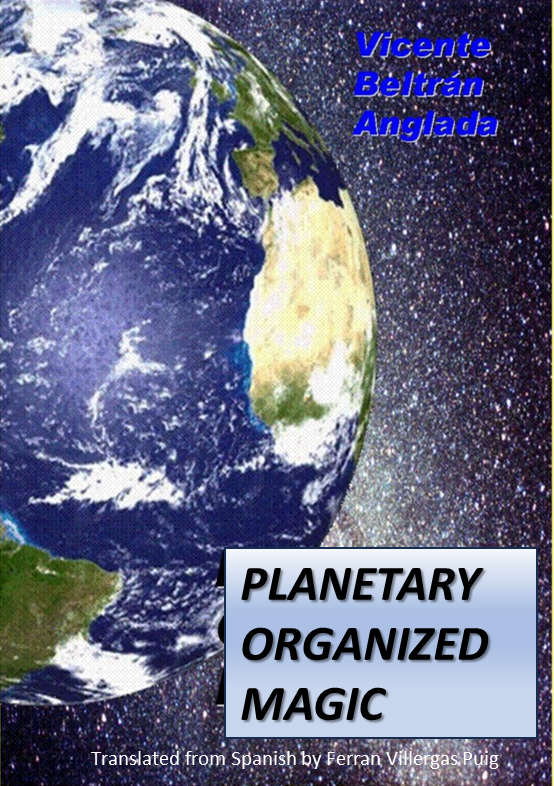 “To my Master, with immensedevotion and gratitude.”Vicente Beltrán AngladaPREFACEThe great concern of the spiritual Hierarchy of the planet has been since always the social well-being and psychological balance of human beings. In it through the ages, this great Fraternity has labored tirelessly to achieve these ends, in accordance with the law of Karma. For this purpose and considering the spiritual evolution of humanity in each of the cycles of planetary history, has promoted, organized and developed a series of projects whose implementation by the disciples and initiates of the different Ashrams, or spiritual groups dependent on the spiritual Hierarchy, has managed to keep away from the Earth a very considerable part of the tremendous negative forces coming from the planet itself and even from the cosmic environments, could have fundamentally altered or reverted ineffective some of those plans and projects so well elaborated by the august Responsible for the Planetary Evolution Plan.However, the current moments are still impregnated with so much greed, selfishness, hatred, brutality and lack of spiritual understanding in large human sectors, that the Great Fraternity, inspired from the mystical Center of Shamballa, decided to modify in certain aspects the initial plans regarding to the Coming of the spiritual Instructor of the New Age, which had been foreseen for end of the present century, and postpone for better and nobler times this event so momentous and so vehemently awaited by men and women of good will of the world and by the spiritual monads of the other kingdoms of nature.For this purpose and coinciding with the Wesak Festival of the year 1955, it had place in Shamballa a great Council presided over by the Lord of the World, SANAT KUMARA, attended by the Lords of planetary Karma, the Angels superiors of the Kingdoms and the great Adepts of the Great Brotherhood. In this Council the existing human conditions were carefully observed and according to the events that took place on the psychic levels and social environments of humanity, three projects were elaborated fundamentals that should be immediately put into practice by the disciples and Initiates of all the Ashrams of the spiritual Hierarchy of the planet presented to the world as guardians of the cosmic Good and as precursors of a new social ethics in the life of the peoples of the Earth. Such were these projects:1st. Promote the recognition of the Kingdom of God, SHAMBALLA, in all the esoteric, religious, philosophical and metaphysical means of the world and present to the spiritual Hierarchy of the planet or Great White Brotherhood, as the spiritual Ashram and practical work group of the Lord, through which the projects are projected, organized and carried out purposes and decisions of the great planetary Lord within the “circle does not pass” from Earth.2nd. Attract the attention of the spiritual aspirants of the world and very especially from scientists, with a broad and progressive mind, especially that mysterious stream of logoic life defined esoterically as "devic" or angelic, considering it the potential ENERGY of the Creation, cosmic, solar, planetary, human and atomic.3rd. Consciously introduce the spiritual disciples of the different Ashrams of the spiritual Hierarchy of the planet in the mysteries of Creation, developing in them through appropriate techniques, that spiritual activity technically described by Adepts as MAGIC ORGANIZED, which has to direct the efforts of the disciples towards the welfare of the Race and towards creative Service this triple project has been developing since then in the social environments of humanity through:a. The publication of books making reference to one or the other of these three hierarchical projects.b. The insertion of articles related to the triple project in magazines esoteric, metaphysical and scientific.c. Public Lectures, Making Known Through Disciples properly prepared, ideas and reasoning related to these great purposes of Shamballa.d. The positive, highly logical and scientific attitude adopted by most part of the spiritual disciples of the different Ashrams of the Hierarchy, which allowed presenting such ideas in a rational and intellectual and not merely mystical in the social environments of the world.The Kingdom of God or SHAMBALLA, has not yet been presented to the world general view of religious beliefs in its true and all-encompassing dimension.Generally, the great religious organizations of the world, singularly western ones tend to present the Kingdom of God and its Justice as an own alternative and arrogating the right of genuine representatives of this Kingdom of God on Earth. Without However, the reality of Shamballa is too tall and grand so that it can fit into these small and limited pans religious, so intellectually narrow and dogmatic. groups only truly esoteric, spiritually inspired from the Ashrams of the Hierarchy, will be able to expose in its most appropriate dimension the infinite reality of this transcendent Realm.With regard to the scientific exposition of deva evolution as the potential ENERGY of Creation, we can say that this is a very current challenge and in the course of the last three decades have been published in various parts of the world many books on this interesting subject, written by different and very qualified spiritual disciples, in such a way that their knowledge has achieved penetrate many areas of human knowledge, to the point that the high hierarchies of one of the most powerful religious organizations in the world, before the evidence that celestial beings hitherto considered little less that as an almost exclusive patrimony of their religious doctrines, passed to the public domain of the natural and intellectual, they had no other option under the risk of lagging behind in such an important matter, to speak out openly about the existence of Angels and their spiritual influences in the lives of beings humans, as well as on the operative virtues of the Holy Spirit in the life society of humanity.The study of ORGANIZED MAGIC, another of the great projects of Shamballa for this New Age of great spiritual revelations, has gone entering the world through parapsychological investigations, the knowledge and practical use of telepathy and the awakening of certain superior psychic faculties in some highly trained. All of this has resulted in a deeper understanding of the human psychology and the mysterious lives that stir in the impressive cavities of the invisible worlds.However, the most interesting aspect of the triple Shamballa project, which has to promote the entry of many spiritual disciples into the great current initiation, is the conviction that the KINGDOM OF GOD, which is a promise permanent redemption for all human beings, must be revealed to through the exalted devic Guardians of the invisible worlds through the activity of a specific type of ORGANIZED MAGIC, performed by the self-sacrificing group of spiritual disciples and by the men and women intelligent and of good will of the world, who have recognized as good the effectiveness of this hierarchical work and have decided to fight to the end so that the triple project of Shamballa, unified in their hearts, will constitute the guarantee of a new and more harmonious social order for all human beings, sinceSuch is the Law that drives the life of the true servants of the Race.Vicente Beltran AngladaIn CANDANCHU (Aragonese Pyrenees), under the sign of LEO in 1986.PRELIMINARY CONSIDERATIONSThe term MAGIC has for the esoteric researcher a clearly essentially and absolutely scientific, since it appreciates in the life of the Divinity an extraordinary capacity for synthesis, which, broken down into the triune order of manifestation: Intention - Idea - Form, constitutes the basis of Creation universal. This is an idea that will be with us constantly in the line of our study of organized Magic in our world and very particularly in what refers to the planetary center that we call Humanity, taking into account that the human being essentially a Monad spiritual is also potentially a Triad, which tends to reproduce constantly in his little life and on a microcosmic scale, identical powers magical than those used by Divinity itself in the creation of the universe.The correct utilization of those inherent creative attributes will logically depend on the degree of spiritual evolution reached by the being’s humans in certain cyclical periods of planetary history and to the consequent integration with their respective constituted spiritual Triads, as is esoterically known, by Atma (spiritual will), Buddhi (love inclusive) and Manas (abstract mind).Another of the main ideas to take into account in our study on the Planetary organized Magic, is that Magic is a universal activity whereby ENERGY is invoked for the production of forms. This idea, as you will see, it introduces a third factor to be considered very deeply in our investigations, considering ENERGY as a property electric power of Space, which, as we will try to explain opportunely, is an absolute and infinitely inclusive entity that welcomes within itself all the possible creations, from the most gigantic and splendid galaxy to the most insignificant of chemical atoms.During the course of our study, we will also show that the Magic, as an instrument of creation, is renewed in the course of the ages, as the higher sense of mind develops in the life of being’s humans. Thus, it will be necessary to suppose that each era in the cyclical history of humanity has its own inherent Magic, which is brought about by the spiritual transmutation and material redemption of many human beings, factors determinants of the peculiar civilization and culture of the peoples of the Earth. This is a point to be considered carefully if we want to understand clearly the sense in which organized Magic moves in our world. appreciated in its wide social repercussions, will enlighten us in the knowledge of the struggles and difficulties that human beings will have to face to erase from their consciences the instinctive memory of the transcended eras with their inseparable sequel of memories, inheritances and ancestral traditions, to be able to develop within himself the type of Magic that corresponds to the new evolutionary cycle’s world. To this incessant effort of humanity to adapt to the cycle’s consecutive periods of the planet's history, it is called occultly from RENEWAL, and if the term is examined deeply, it will be observed that it is the dynamic agent that promotes the cyclical activities of spiritual transmutation and material redemption, in such a way that a new triangle of magical operation that, in one way or another, is linked to the sacred Spiritual triad: RENEWAL - TRANSMUTATION - REDEMPTION.As an inseparable element of our study on Magic, we must also consider that any expression of ENERGY or electricity in life of Nature is essentially devic or angelic, and that the gigantic machine of the evolution of the planetary ensemble depends to a great extent on the intimate human-devic bonding and the inevitable and incessant contact established between both streams of evolutionary life. This mysterious relationship instituted between the angels and men is stated very clearly in the well-known axiom hidden: "Energy follows thought", whose more concrete andobjective is the affirmation that every thought of men responds angels or devas with energy, with the electrical potentiality that arises from the Space for each creative attempt. During the course of our investigations, we will try to clarify such an important issue, whose understanding by the spiritual aspirants will allow them to be introduced to the high secrets of Magic organized in our world. By going deeper into them, they will be aware that everything in life is a relationship and that the link between men and devas must extend to the other kingdoms of Nature, to the expressive vehicles of the human being and the communication system established either between them through the ether of Space, through the occultly called “invocative sounds”, or words of power. Let's look at the following relationship:SOUND KINGDOM VEHICLE OF HUMAN EXPRESSIONOM Spiritual Abstract MindA Animal Human Concrete MindU Vegetable Emotional bodyM Mineral Physical bodyThe affinity or magnetic attraction that human beings feel towards some determined vehicle of expression, has been developing in them what we could call "typical invocative note", or its ability to create magic, of invoke a certain type of devas on some definite level, mental, emotional or physical, or that is, that the pulsation or invocation of the notes, A, U, or M, in their lives personal, it will include them in one or another of the three main psychological groups humans: intellectual, devotional and instinctive. The great Christic statement “…by his you will know their fruits”, marks the magical destiny in the life of man and places him in its corresponding magical operation workshop.Hence our investigations into Magic organized in our world, as well as including ideas as profoundly abstract as the idea that the Space is an Entity, it should have a very particular impact on the permanent impulse of evolution in the life of the human being and in its constants and permanent efforts to integrate harmoniously into the social context where he lives immersed, being that attempt the most glorious exponent of Magic organized in our world, a Magic that has to reveal to us, without a doubt, the great mysteries hidden under the term "Creation", whether applied to man as the most splendid of the Gods.We will try to give our study, as much as possible, a rigorously scientific character, sure that in this way they will be better understood the ideas, sometimes profoundly abstract or metaphysical, that will go emerging during the course of our investigations, although it is obvious to notice which must be the readers themselves, each according to their own level of understanding, those who have to give flavor to the teaching received through the pages of this book.And now to end this brief preliminary introduction on the subject of planetary organized magic, we only wish to advise the reader that such study will demand of himself a permanent desire to investigate and understand, to use in all moment the correct exercise of attention and have the absolute conviction of that the light of truth, which is everywhere and in all things ,  will accompany him in all phases of his study if he is really interested in discover the enormous secret that is hidden behind the term MAGIC... Such is the except our warmest longing and supreme hope.CHAPTER I: SPACE IS AN ENTITYThe first great occult statement regarding Magic and the one that surely it will be more difficult to understand by the spiritual aspirants of the world, is that "Space is an Entity". But if you don't come to a correct interpretation of this hidden truth, it will be impossible to understand the true meaning of magical activity wherever it is performed, whether be it in a cosmic, solar, planetary, human or atomic environment. Being so, the first big questions that we must formulate when facing the study of organized Magic in the world, will surely be these: Why does the Space is an Entity? And why do we associate Magic with that Entity?Space, as we are occultly told, and Science over time You must confirm it, it is the Matrix of all creations. has an absolute responsiveness to all vibrations, whether they come from the humblest atom or the most glorious Archangel. This is so because each type of consciousness absorbs – if we can say so – a more or less extensive portion of space to verify within it the creative experiment that responds to the needs of its evolutionary life. As strange and mysterious as it may seem, the Space supplies “automatically and effortlessly” the qualified ETER, or primordial substance, which each creative center requires.Regarding this idea and to clarify it in the minds of the aspirants spiritual as an introductory element of their consciences in the great ocean of mysteries hidden behind the word Magic, we are going to affirm one of the great truths taught in all the Ashrams of the Hierarchy: "Space is multidimensional, multimolecular and multigeometric”. This triple affirmation apparently so difficult to understand contains, however, the concrete answer to the absolutely abstract affirmation that Space is an Entity. Is as if we defined it, just as we do with a Logos or with a being human, according to the sense of the trinity that governs all things created and still, taking the idea to its extreme limits and completely exceeding our little human comprehension, seeing Space as a mirror where reflects all kinds of manifested trinity, being, in this sense, a response defined to any invocative power coming from no matter what center creator, logoic, human or atomic.When from one of such creative centers arises the great mantram of construction, Space opens its vast entrails to him and offers him as ineffable gifts the materials needed for its manifestation, those whose characteristics fit perfectly to the quality and magnitude of the creative intent to be developed.If Space were not a conscious Entity - to a measure and greatness that completely escapes our analysis – if within its all-encompassing bosom did not exist that tremendous and indescribable ability to respond to all possible impacts, there would be no possibility of creation. Space would be something inert, empty, devoid of life and of all creative possibility. However, view esoterically, the most powerful and inclusive Consciousness of Space reveals itself always as an absolutely vital Entity endowed with infinite and mysterious entrails where all the worlds and all universes.Trying to simplify this idea somewhat, perhaps we should also affirm that Space is ETHER, Ether in all its possible modifications. referring to us concretely to our solar Logos whose nature is septenary, we could to say that his creative capacity has invoked from Space seven types of Ether.Through this contribution of qualified ethers, HE has created the seven planes of the solar system, each of which is under the regency of a Dweller of the space defined occultly as Archangel, Mahadeva or Lord Raja. For one better understanding of the subject, we could add that these great regents devic planes are part of the absolute entity Space and cooperate in the creative work of the solar Logos from the beginning to the end of his mahamanvantara or cycle of manifestation of the universe of him. These Lords Rajas evolve along with the Logos of those who have become circumstantially in servers, in the same way that deva entities which constitute the triple vehicle of human manifestation, evolve parallel to the evolution of man. This is a tremendous idea inspiring and despite the fact that we use the principle of analogy as always, we are aware that unless they use intuition it will be very difficult to understand by spiritual aspirants.The concept of the Archangels or great Rajas, creators of planes within the septenary systems that are part of our cosmic system, could perhaps be extended –due to identity of origin– to all constellations and galaxies that constitute the manifested Cosmos. All creations, regardless of their magnitude, extent and quality, obey apparently to the same invocative principle, that of attracting by similarity of vibrations to qualified Space Dwellers. Only the dimensions, the molecular aspects and the geometric forms that each Logos necessary for its manifestation, because if Space is multidimensional, multimolecular and multigeometric, we must logically assume that there will be universes that infinitely exceed the measure imposed on ours by the very laws of evolution.It is also obvious when we affirm that Space is an Entity, that we are aware that this idea, unless you have mental clairvoyance, it is no more than a mere hypothesis or an ingenious theory. However, the view experience of the Magician when peering into the mysterious depths of Space, understanding in this case by space those planetary or universal zones not occupied by bodies of dense matter, that is, where ordinary vision does not perceives nothing, he observes a strange and mysterious world full of wonderful and enigmatic shapes, condensing infinite and incomprehensible radiations of light and of sounds and swiftly following some prodigious paths in the ether, as if an invisible power will propel them in certain definite directions, constituting mystical groups gathered in order of certain colors, intimate and peculiar sounds and indescribable geometric shapes. If the vision of initiated clairvoyant delves into his perceptions, which will depend naturally from the quality of the initiations received, he will contemplate new and more splendid geometric forms, new and more diaphanous colors and their ears they will be ecstatic with new, unknown and more ineffable melodies.As we have occultly learned, the Space Entity is multidimensional and our esoteric investigations have led us to the conclusion that each dimension corresponds to an appropriate molecular order of atomic elements, each with its own corresponding vibrational note.The atom, as studied by modern physics, is three-dimensional, but the clairvoyant observer perceives inside the "empty spaces" of the atomic elements, to other molecular ensembles of an etheric, astral or whose subtlety and beauty increase as the level of clairvoyant perception, so that in certain very high areas of spiritual integration, Space is perceived as a vivid and coherent, full of entities and forms of life not susceptible to being studied and investigated through current scientific means, even the most complex and sophisticated.There are thus entities and molecular compounds in all dimensions of the Space, and it is possible for the initiate of a certain spiritual evolution to perceive the indescribable geometric forms of the exalted lives that dwell in the zones free of Space and establish a new order of atomic elements, infinitely more subtle than those known and cataloged by chemical science modern, which is still so backward in the area of its observations and investigations, which has not yet succeeded in discovering certain atomic elements, still three-dimensional in nature, located in the first of the ethers of the physical plane, the one that follows the gaseous state of matter and that, therefore, the higher ethers of physical space remain only mere abstractions in the field of his scientific investigations. there is, hiddenly speaking, the so-called "etheric quaternary" of the atomic elements of the plane physical constituting levels where only perception can penetrate tremendously acute of the Magician, who observes an incredible series of lives atomic and molecular compounds that are an inseparable part of the activity of Magic organized in our world and constitute the field of observation and research of the scientists of the future.The true Magician has been discovering this uninterruptible chain of chemical elements that arise beyond and above the hydrogen atom.When the scientists of the world manage to remove the spiritual veil that separates the dense chemical elements of the etheric chemical elements of the physical plane, will have in their possession the "magic key" that will allow them to enter consciously in other more subtle regions of Space. The "key" secret of this revelation is hidden in the hydrogen atom, once it has been discovered within it a mysterious deva entity that governs all its atomic expression.Therefore, for the esotericist, for the investigator of the Science of Magic, Space is not only the sum total of the chemical elements and molecular compounds that constitute it, but also and essentially that extraordinary and indescribable Entity that creates, directs and organizes all the infinite number of angelic lives that live, move, and have been within your all-encompassing breast. From this bosom arise all the vibrations called technically dimensions of space, which, looking at the idea from an angle very deep and esoteric are nothing but "states of consciousness" of the entity Space, whose expressions are by analogy the very long and interminable series of atomic elements, molecular compounds and geometric shapes that used in certain stellar moments the creative Logos of galaxies, constellations, solar systems and planetary schemes to create your gigantic bodies of cyclical expression.If we analyze this idea very occultly, we will realize that in the eternal phenomenon of creation – whatever its importance – is observed the first of the great known polarities, the creative Spirit and Space, the mystical Entity that offers its entrails as a living deposit and seed of all the possible creations. The Spirit constitutes the FATHER aspect and the Space represents the MOTHER aspect, whose virginal nature is eternally maintained pure and immaculate, despite the infinite creations that take place inside its indescribable and mysterious entrails. Of the loving fusion of the FatherSpirit, which is the positive or dynamic aspect of Space, with Mother Matter, which is Space in its receptive aspect, with all its immense and unknown ability to respond to all impacts arising from any creative center, constantly and invariably arises the SON of Space, the consciousness of creation that "creatively removes the ethers and builds the circle-do-not-pass" established for all possible and endless creations.The deep understanding of this idea offers the Initiate the first of the great indications in the discovery of the mystical roots of Magic organized in the world. He presupposes for the disciple the noblest and purest of stimuli in the Path of Light that is traveling within the Alpha and Omega of itself, and is the most precious aid in the acquisition of high spiritual virtues that will also convert him one day into an Initiate, into a true exponent of planetary white magic.Analyzing the tremendous idea contained in the hidden affirmation "Space is an Entity”, we are now going to analyze the general theme from another angle of view, considering its triple expression: multidimensional, multimolecular and multigeometric as igneous essence of different vibratory quality and establishing for this purpose the following analogy:a. FOHAT fire, which corresponds to the qualities multidimensional of Space, in its aspect of Father or Spirit.b. Solar Fire, which corresponds to the multimolecular qualities of the Space, in its aspect of Son, Soul or Consciousness.c. Fire by FRICTION, which corresponds to the qualities multigeometric shapes of Space, in its aspect of Mother, Matter or Shape.From this slightly deeper angle of observation, we could deduce with some logic that the infinite pleiad of atomic lives that constitute the three living qualities of Space, are enlivened by a particular type of essence igneous, just as it happens when we analyze the triple constitution of man, of so that it would not be in any way illogical the idea of considering Space as an Entity that expresses itself through three BODIES, each endowed with of a determined and peculiar quality. We would thus form the following analogy:CREATOR CENTER                    IGNEOUS ESSENCE               QUALITY OF SPACESpirit - Monad                          FOHAT                                    MultidimensionalSoul - Multimolecular             SOLAR                                    ConsciousnessMatter - Body                           FIRE BY FRICTION                MultigeometricWe could also say, always according to the principle of analogy, that the three qualities that constitute the Space Entity come to be like many other entities whose function is to express the living force, eternally incomprehensible and indescribably wonderful Space. This idea, likecan be observed, it is very abstract and, therefore, very difficult to assimilate intellectually. Hence its spiritual implications, even the simplest, they must be grasped with the help of intuition.Continuing with the same idea, it will be necessary to suppose, at least hypothetically, that each of the three entities constituting the Trinity expressive of the entity Space, will be formed by an indescribable and eternally inconceivable quantity of "igneous sparks" endowed with life, with consciousness and some peculiar geometric shapes in infinite and incomprehensible scales or vibratory frequencies, within the group that integrates each quality.This idea will allow us to understand the mechanism by which the transcendent alchemy of Creation with the ceaseless and uninterrupted conception, gestation and development of the infinite multiplicity of galaxies, constellations, solar systems and planetary schemes that populate the inconceivable entrails of the entity Space.We cannot delve too deeply and openly into the marvelous subject of organized Magic on our planet, regardless of these inevitable relations of the creative centers with the entity Space, of which will inevitably arise all the "no-pass-circles" within which the karmic function is realized - if it is possible for us to grasp the infinite grandeur of this idea – of actualizing the living qualities of Space as a liberation of the incalculable and incomprehensible atomic lives that that shakewithin each quality. This is an idea, as you can see, that will require us an extraordinary capacity for synthesis and a mind tremendously awakens to the most abstract impressions within the reach of our ability to esoteric researchers.Another idea to take into account and that will arise without hesitation from the attention deposited in the previously examined concepts, is the one that has to do with what we could technically define with the phrase "choice of the field", that is, the designation of the "place" of Space where a Logos has to carry out its creative function. We could say in this regard that the choice of field and its extension and quality within the Space will always depend on the spiritual evolution of the Logos or creative centers, who will evoke the quantity and quality of Space creatures that they need to be able to carry out his work within the previously chosen “circle-do-not-pass”.However, the most deeply esoteric conclusion to which we could come up with about the ideas we are examining, is the recognition that any creative center, be it logoic, human or atomic, is essentially Space and arising from Space according to the pressure of the cyclical opportunities of what we call evolution, and that such evolution has as the sole objective of eternally purifying and ennobling the infinite qualities of the Space, through that unavoidable or "karmic" function performed by the centers creators of "redeeming" or purifying all igneous or electrical component lives of the three qualities that constitute Space, multidimensional, multimolecular and multigeometric, which, in our esoteric studies currents, we know under the name of spiritual, causal and material.Vision naturally loses itself as we try to focus it on the indescribable extension of this shoreless sea of our reasoning, but we will undoubtedly acquire the security of something that may have given rise to frequently deep concern in the future of our investigations esoteric, a restlessness born of our inability to understand the inexplicable mechanism of cosmic evolution... One day, however, we will see flourish in the bosom of this tremendous restlessness the wonderful sense of Peace,that will guide us since then along the initiation paths where the activity magic of our life will expand through areas of Space where restlessness, confusion or doubt will be banished forever. initiation, activity supreme on our planet that has to convert us into perfect white Wizards, will situate us within the entity Space as perfect connoisseurs of the law of the Spirit, recognizing ourselves in each of the magnificent stages that we will go along, as the qualified CONSCIOUSNESS that has to gather inside itself, the supreme Intentions of the Spirit, of our heavenly FATHER, and the qualities inherent to our great MOTHER, the eternally Virgin Space...Such is evidently the Law of Creation, the true meaning of Magic organized in our world that we will try to clarify in the pages of this book.CHAPTER II: THE MOLECULAR STRUCTURE OF THE UNIVERSEIf our occult investigation is to shimmer as it is law, on scientific channels, we will have to study first what a molecular structure really is, this basic foundation on which the superb architecture of the solar system is erected.Any molecular structure is made up of atoms. the atom is apparently the most insignificant part of matter with which the scientific investigator of the chemical laws of the Universe deals. However, the atomic unit is not the smallest part of material substance, but in turn is seen to be composed of other still smaller bodies that we call protons, neutrons, and electrons. And yet, examining these smaller elements at the light of etheric clairvoyance, they will be seen subdivided into increasingly minute electrical particles until they are lost in the infinite immensity of space.It is not possible for scientific investigators to perceive –since they do not possess occult perception faculties and their sophisticated technical instruments have not yet been able to cross the borders that separate the etheric levels from the dense ones on the physical plane– these tiny and invisible bodies that stir inside the atom and that, esoterically, are considered the expressive vehicles of its vital nucleus, constituting myriads of inconceivable lives that evolve in the reduced atomic dimensions, just as we do within “the circle does not pass” of the planet. The current investigation in chemical science begins from the hydrogen atom, composed of a proton, a neutron and an electron, and this hydrogen atom is considered the basic unit in chemistry, that is, all other atoms or elements chemicals that make up the molecular structure of anybody in the life of Nature, are only sums or aggregates of hydrogen atoms, which extend from this basic unit to encompass the entire range of existing chemical elements, each time more charged with hydrogen atoms. Thus, the chemical element of Laurentium, formed by one hundred and three hydrogen atoms can appear, from the angle of view of the atomic evolution, like a true miniature galaxy. But, according to what has been recently discovered, there are chemical elements much heavier than Laurentium, which reaffirms the esoteric truth that science has not reached the end of these discoveries, just as it has not been discovered still the nature of electricity and the mystery that conceals the cosmic Source of Space, from where all chemical elements and all molecular compounds arise... Space, that tremendous and unknown Entity, contains in "suspension" -if we can say so thus– an infinite chain of chemical elements, which, by their own and indefinable acuity and transparency, are confused with Space itself to discover some of it.For them, without moving from the physical plane yet, a type of vision or investigation is required that is not yet within the reach of modern physical Science.Now, if what has been said in other parts of this study about Space is taken into account, in the sense that it is multidimensional and multimolecular, we must logically assume that molecular compounds will enter into the geometric composition of the planes or levels of our solar system. of indescribable clarity and purity, such as those that enter into the construction of the higher planes of the system, for which human beings, even the most qualified, lack adequate senses of perception.Using, as always, the principle of analogy, we could affirm also that Space, which is multidimensional and multimolecular, must also be multigeometric, since it has all imaginable forms in suspension. Geometry, as a support for the Magic imagination, is the field of experimentation of lives and consciences that transcend the investigation of the most advanced men on Earth, being geometry, seen from the hidden angle, a permanent archive of universal forms. that were never perceived or investigated.In accordance with this idea and following the line of our investigations in order to planetary organized Magic, we should ask... Why is Space multidimensional, multimolecular and multigeometric?1st. It is multidimensional, because it contains in itself all the possible extensions and magnitudes so that the Life that arises from any creative center can manifest itself. The dimensions within which these creative centers live, move and have their being will always indicate the degree of spiritual evolution reached by them, that is, their degree of cosmic experience. A study of the initiation process to which it is subject the human entity upon reaching certain stages of integration spiritual, would undoubtedly inform us of the real meaning of evolution and of the close link between spiritual initiations and the dimensions of Space.2nd. It is multimolecular, because according to the degree of evolution reached by any Logos or creative Center, so will be the quality of the enormous and indescribable group of molecular compounds through which it has to build Its bodies of manifestation, that is, its expressive planes or spheres. The entire process of molecular amalgamation is based, however, on the magical laws of Sound, whose invocative notes, when pronounced by the Logos, will attract from the deep bosom of any dimension of Space, all those atomic lives and molecular compounds that vibrate or respond. at the same sound frequency. As it is said occultly, "the Word is the magical element of Creation."3rd. It is multi-geometric, because each group of component notes of the Sound or of the Word, form a NAME that personifies in a mysterious way a specific Entity, Archangel or Mahadeva, which will create in the deep bosom of Space the required geometric Form through the enormous group of atomic lives and molecular compounds that correspond to that NAME. Hence the well-known esoteric phrase, still so little understood by many spiritual aspirants:“THE NAME IS THE GEOMETRIC BASE OF THE FORM”.For the esoteric investigator, the Name-Form relationship constitutes one of the great secrets of Magic. This occult affirmation is confirmed by the experience of the distinguished planetary Magicians, who in the teaching imparted to His disciples encourage them to discover the name or internal sound assigned by God the Creator to each being and to each created thing, and to ignore very much the name that has been arbitrarily assigned to them by human beings.The fact that Space is a mysterious and incomprehensible multidimensional, multimolecular and multigeometric Entity, forces the Magician to –according to the sacred laws of vibration– creatively use those properties of Space in the performance of all his magical operations, consciously making use of and deliberately of his spiritual purpose, of his abstract ideas and of his concrete mind, in the well understood that:a. Spiritual Intention is related to the dimensions of the Space.b. Ideas, abstract in nature, are linked to molecular compositions inherent in the qualities distilled by some definite dimension of Space.c. The concrete, or substantial Mind, is related to the faculty of "visualizing" the most opportune and convenient geometric forms for the development of any defined magical operation.When there is perfect harmony between the creative capacities of the Magician and the properties of Space, the true magical work is produced, the conscious creation, taking into account that the Magician's capacities will logically depend on the stage he has reached in the course of his evolution. spiritual. There is, therefore, a consistent harmony between the degree of evolution of the Magician and the corresponding dimensions of Space, which will inform the esoteric investigator of what must be understood by "circle-does-not-pass" when referring to any creative center of consciousness. Hence, being the multidimensional, multimolecular and multigeometric Space, it is logical to suppose that the specific dimension of a plane of creation and the geometric forms that will arise as an effect of the mobilization or implementation of certain atomic groups or molecular compounds, will be a natural consequence of the creative capacities developed by the Magician, as a fruit of his spiritual evolution.In short, we see that the totality of the manifested Cosmos, that is, the substantial or objective aspect that has its reason for being within absolute Space, is the result of the activity carried out by all the creative Logoi – regardless of their degree of spiritual evolution and the magnitude of His "circles-do-not-pass". These logoic consciousnesses use Space as a container, abode and archive of Their infinite creations. Thus, a human body, a planetary scheme, a solar system, a constellation or a cosmic system of galaxies, obey the same laws and activities of creation, varying only according to the degree of evolution reached, the number of dimensions conquered. , the quality of the molecular elements invoked and the geometric shapes used in the construction process of the magical Work that each Logos has the mission or destiny to create in the infinite and eternally unknown cavities of absolute Space...Now, the evolutionary process of the atom constitutes one of the great secrets of Magic. The chemical atom - because of its apparent insignificance - is not given much importance in current esoteric studies. But, without these minuscule atomic bodies, organized bodies could not exist in the life of Nature, not even the gigantic body of the solar system could exist.An atom, examined from the angle of perception of causal clairvoyance, is a miniature universe, but in order not to elevate the concept too much in our study of organized Magic, we will analyze it only from the point of analogy with the human being and we will consider it as the basic element of creation of the molecular or cellular ensembles through which its three bodies of expression are structured in the three lower planes of the solar system, the physical, in its two dense and etheric aspects, the astral and the mental, which , if we take into account what in esotericism we understand by laws of evolution, it will indicate that the atomic groups that form matter with the which those bodies are structured – whatever their density – are evolving just like us in the different expressive levels of the solar system.In accordance with this affirmation, we could also assure that the atom is a life that possesses a consciousness and expresses itself through a well-defined and structured geometric form, which will inform the esoteric investigator who bases all his investigations on the wise principles of hermetic analogy, that atomic entities, always analyzed from the angle of view of its correspondence with human beings, it possesses a triple body of expression, physical, astral and mental, to a degree impossible to determine by current science, which can only be perceived in its exact functions by the great Seers and Initiates of the Great White Brotherhood of the Planet. Perhaps we could get a glimpse of this triple equivalence by assigning human qualitative values to the atom. For example, taking the hydrogen atom as a basis of analogy, we could say that:a. The proton is equivalent to the mental body.b. The neutron is equivalent to the emotional body.c. The electron is equivalent to the physical body.However, we will still have to deepen our studies on the atom to be able to reach these interesting conclusions that, apparently, lack any scientific validity, but according to the hidden wisdom of the great Initiates, all Life, however insignificant it may be, is behaves like a center of intelligent consciousness and with certain qualitative values that human beings have not yet managed to discover, in the course of our psychological, philosophical or scientific studies. But assuming that the atom owes its particular shape to the quantity of protons, electrons and neutrons that together form a body organized and concretely defined, that is, the triple body that atomic life will use through an unknown type of consciousness, occult research will inevitably lead us to ask ourselves... What will this type of consciousness be? and, will it boot like humans from the causal levels?Let us analyze this atomic consciousness trying to relate it solely to its triple vehicle of expression, the proton, the neutron and the electron, although currently it is only considered the unified body of the atom, without worrying about anything other than its magnetic fields, the energy contained in its central core and how to release this energy to produce certain results: heat light, beneficial radiation in medicine, etc. or, in an unfortunate case, to produce nuclear explosions, not always correctly controlled.For the esoteric researcher, the atom is much more. We guess in him an intelligent consciousness, not the intelligence of man of course, but a highly qualified type of consciousness, whose functions –just like ours– tend to follow the unalterable course of logoic evolution within the solar system. Examined carefully, they reveal a process similar to that followed by human beings in the sense that they are capable of intelligently directing from the proton center, which we could describe as the spiritual nucleus of the atom or atomic mind, all the movements of the atom within its own periphery or within larger bodies in which, in union with other similar atoms, is part of molecular structures capable of being used by types of consciousness in much more advanced stages of evolution, such as those of human beings who, in turn, are nothing more than simple and insignificant atoms within the gigantic body of the Land.It would not be in any way illogical, then, to speak of a current of monadic life descending from the high places of the terrestrial scheme, providing life to these tiny atomic existences, a life that, in contact with the material substance of each plane, originates that type of consciousness. that we are analyzing, the same thing that happens with human beings and even with the manifested Gods themselves. Always in accordance with the analogy, we could also affirm that atomic evolution is a logoic life stream, as complete and inclusive as the human and deva life streams and following identical laws and principles of manifestation and evolution.The molecular grouping of atoms by natural selectivity in the life of kingdoms, races and species, is a true "act of conscience", scientifically proven as "chemical affinity". And the atomic groupings induced by the law or principle of selectivity are present at all levels and dimensions of Space, bearing in mind what we have said in previous pages in the sense that each dimension of Space corresponds to specific types of atoms and to these certain types of consciousness or peculiar qualities within the general Vibration of the plane, level or dimension where they are located. Is it by chemical affinity, or by natural selectivity, which created the infinite molecular compounds of the different planes of the solar system, the spheres of planetary evolution and the expressive bodies of man. Everything is Magic of expression, eternally repeated in the mysterious and unfathomable interior of the indescribable parcels of virgin Space, the true Mother of all existing things.Now, what practical consequences could we glean from these esoteric data in our study on planetary organized Magic?Knowledge of atomic lives is essential for magical work, since the Magician always operates on this infinite multiplicity of tiny beings, since they are the true architects of creation. Perhaps it could be argued that the white Magician uses in his magical operations Devas of great spiritual evolution that apparently have nothing to do with the evolution of lives atomic. However, and as is esoterically known, the Gods, the Angels and men, even when they belong to different planes and kingdoms of evolution, work in intelligent collaboration in the creative Work of the same Lord and therefore a very deep and particular attention to the fact that all creative expressions start from molecular compounds, since these give shape to consciences and vivify their magnetic auras. Never we will be able to separate the Creator from His Work, whatever the magnitude of the creative process. Hence, in the case of an expert human Magician, the fact that he operates on highly evolved Devas will not alter the process by which - and through those Devas - the Magician comes to command-and-control myriads of these tiny atomic lives.All life and all consciousness are manifested through a form and the macrocosm, despite its greatness, could not express itself if it were not through the infinite and innumerable microcosmic lives that fierily stir in each of the seven planes of the system. The unbreakable life-consciousness -form, constitutes magical activity, whatever the purpose, level or creative capacity arising from no matter what logoic center of creation.The resulting forms will always be in accordance with the triangle constituted by the Magician's intention, the chosen level of creation, etheric, physical, astral or mental, and the acquired ability to coherently create and maintain the forms created on any of those levels.Let us examine, for example, the case of the Egregores that the goodness or evil of men has created in the etheric-physical zones of the planet, made up of an incredible quantity of atomic elements and molecular compounds extracted from any dimensional sphere of Space. For the esoteric researcher who has developed causal clairvoyance, any of these "atomic masses" oscillates around a central nucleus imposed by a creative intention that is manifesting. The magnetic relationshipEstablished between this intention and each one of the etheric-psychic elements invoked that constitute that mass, it activates a type of consciousness – let's say devic – that organizes, projects and develops the geometric shape of the molecular mass thus created. We have there the representation of the qualities and the defects, the virtues and the vices engendered by the humanity, because due to their innate and unfortunately still unconscious creative capacity, there is a large number of Egregores, some benign, others malignant, who are floating in the etheric-psychic levels of the planet, waiting for the slightest opportunity offered to them to manifest themselves in the social environments of the world. In essence, such is the meaning of history and the basis of the civilization and culture of the peoples of the Earth.In the development of planetary magical activity, there are always present as inseparable witnesses of the human drama, these two exponents of the planetary duality, Good and Evil, and the consequent fight between these two gigantic Egregores disputing the prey of the human soul. The Adepts of planetary white Magic, the Theurgists of the Good Law, and the adepts of the shadows, or black Magicians, maintain a terrible and constant struggle in an attempt, sanctioned by the laws of universal polarity, to attract to their respective sides how many more possible allies among the entities that constitute the human race, inducing them towards some spiritual good, towards attachment materials others.Thus we see that when in the esoteric teachings about the Initiation, reference is made to the tests that the disciple will have to face before he can penetrate the initiation Enclosure, the two gigantic Egregores created by humanity are always given as an example, hiddenly called "the Guardian of the Threshold", lord of the planetary black magic, and the "Angel of the Presence", the Lord of White Magic and the Supreme Good, and the most difficult path that circulates between the two, "thin as a razor's edge", that the disciple must traverse before he can penetrate the hidden Sanctuary, prostrate himself at the Feet of the Initiator and see his shining Star shine.Many lifetimes may pass before the disciple can tread the noble Middle Path taught by the BUDDHA, the one who guards his purity in the midst of the bloody struggle of opposites. While the disciple is getting closer to that tremendous neutral space, completely empty of all polarity, which has to convert him into a perfect white Magician, the forces of light invoked in his meditations and in their acts of service and sacrifice for the good of the Race, they clear their way and deposit inside their expressive vehicles, those atoms and molecular compounds of great clarity and transparency that "illuminate their intelligence" and subsequently reveal their intuition. , so that he can remain worthily on the spiritual Path that separates the two Egregores and leads both to zones of perfect balance within the heart of the disciple. Such, ultimately, is the Path of Initiation, where the fight is replaced by the perfect harmony between the opposites, between the two enemies of all time, and for that Peace that transcends all understanding.For the trained clairvoyant, a disciple of the third hierarchical initiation, for example, it is extremely easy for him to observe from the causal, or superior mental plane, the geometric shapes of the Egregores, good and bad, as well as the molecular composition of their masses, and he knows much more about this organic composition - if we can say so - than the most enlightened chemists of the world, which have not yet developed the etheric clairvoyance that would allow them to observe the alchemical transmutation of the etheric elements from the fourth ether of the planetary physical plane into hydrogen atoms, thereby initiating a more complete era of scientific research that would inform them of the presence of a prodigious series of chemical elements and atomic compounds, which your most advanced and sophisticated technical means have not yet succeeded in discovering.The chemical science of the future will be extraordinarily enriched by the discovery of those atoms or chemical elements – let's call them transition – that are “gently collected” in certain defined levels of the planetary etheric aura and must constitute the basic structural pieces to conquer the new and unknown regions of Space, those that are to be open for humanity the glorious prospects of an era of more correct and fraternal human relations...Let us live alert, then, in the face of this tremendous reality and let ourselves be carried away by the infinite wealth of its content. May the term ATOM acquire from now on a deeper and more defined meaning, accepting as logical the idea that it forms part of a current of life and existence without which it cannot exist.The structural bases of the Universe could not be created, nor would there be any possibility of manifestation for all those cosmic, solar and planetary Entities that live, move and have the Being within the infinite cavities of virgin Space, eternal Matrix of all possible creations…CHAPTER III: THE MAGICAL USE OF INTERMOLECULAR LIVESThe astonishing field of investigation opened before us after thediscovery of the existence of the great current of logoic life that we call "atomic evolution", will prompt us next to the study of those intermolecular existences, which, completely invisible to human eyes, nevertheless constitute the coherent factor that allows the expression of any kind of wayin the life of nature.Once the Magician has managed to locate the intermolecular entities that he needs to carry out the magical work that he has decided to carry out, and it has been possible for him to contact the dynamic impulse that burns in the center of all unit of lifeatomic, the work before him is to build, through the power of the mind, the geometric forms that will be necessary to be able to erect the molecular structures that respond to his creative purpose. In accordance with it, the following requirements must be met:to. Have a very clear and defined idea of the magical object to be made.b. Being able to consciously position oneself at the required level of activitymagical.c. Knowing exactly with which deva groupings and atomic lives at that level, it will be possible for you to work.d. To know the invocation mantrams through which theobey for those devic and atomic lives.All these requirements are part of the life of the initiates of the Great White Brotherhood, but they are also used by the components of the planet's Black Lodge, whose purposes are diametrically opposed to those that the members of the planetary spiritual Hierarchy try to fulfill. They adjust themtheir sights and projects to divine intentions, seeking with noble commitment the good of the whole, while the followers of the Black Lodge only seek selfish ends for the good of themselves, or of a very small group of people who use the noble exercise of Magic to oppose the development of the plan of planetary evolution dictated by the Logos of the terrestrial scheme. These WizardsBlacks make up an occult fraternity full of unhealthy projects and move in sordid environments, wrapped in shadows of hatred and ambition. The Black Magicians constitute the legion of those whom Madame Blavatsky defined as "lost souls". It is not our wish to carry out a study of themagical operations carried out by the black Magicians through their servant devas and their unconscious human sectarians recruited from the planetary underworld. We are only trying to talk about Magic in a creative sense, about Magic organized for good in our world, and to obtain by such a study as much data as we can find out about what is to be understood bycreation, regardless of the level of Nature where it takes place, since creating –as we have affirmed on several other occasions– is nothing more than consciously or unconsciously using Magic through the intention of the idea and the mind.The level of creation or use of Magic will always indicate the degree of spiritual evolution of the Magician, taking into account that in the lower mental plane, in the densest astral plane and in the lower etheric levels, the black Magicians hold a power equal to or greater than the White Magicians, whose creative effectiveness is observed mainly in the upper levels of the planet.We could say, according to the analogy, that the Black Magicians operate at the level of the human quaternary (concrete mind, emotional body, etheric vehicle and dense physical horn) and that the White Magicians, even without ceasing to exercise power over this quaternary, they operate much more effectively on the Triad levels. Thus, in accordance with the purposes proposed by both groups of Magicians,the atomic elements, molecular compounds and deva forces invoked will vary enormously in quality and degree of subtlety. We could also say that the Devas invoked by the White Magicians, operating from the level of the Spiritual Triad, build the atomic and molecular compounds that form the atmic, buddhic and superior manasic planes, which contain aa very important quantity of the triple monadic fire that, in the Manas container, is recast to verify any type of higher order magic. From this angle of view, we could say that the spiritual initiation of the members of the Great White Brotherhood is a magical operation in whichtogether the three fires of Nature, that of Fohat, the Solar and that of Kundalini.The Black Magicians also adapt to certain initiations, which are given in dark and sinister enclosures, sometimes located under the earth's crust, using the Kundalini fire in its inferior aspect, that is, the one that potentiates and develops the centers located below of the diaphragm of the disciples in learning the fatal art of black magic and endows them with tremendous vitality in the lower, physical, astral and concrete mental bodies, by virtue of which it is extremely easy for them to subjugate, bewitch or condition the soul of people who are weak, timorous or who lack spiritual purposes.Observing the work carried out by both groups of Magicians from the causal levels, one attends an interesting and at the same time instructive experience. The molecular compounds used by the Black Magicians appear before clairvoyant observation under some curious geometric shapespolyhedral, generally cubic and irregular, whose colors range from opaque gray to dark violet, passing through a series of red and earthy brown gradations.Such molecular compounds are built by the devas currently defined in occultism as "lunar forces", or shadow forces, who came to Earth in a wave of involutionary life from the third chain of our planetary scheme, called lunar. They are a particular species of devas of low vibration, whose dwelling is in the dark caves anddark galleries that furrow the subsoil of the Earth and have great power in the planetary etheric levels. They are also very active in the lower zones of the three worlds of human evolution and their power is enormous, being intensified through the ages and by the low degree of spiritual evolution reached by the majority of human beings, whose conscience isThey preferentially move on the lower psychic levels and are easy prey for these angels of the shadows, skillfully led by the Black Magicians.The magnetic attraction, exercised by the adept of planetary black magic, is carried out by means of certain unhealthy Egregores. The Egregor – we will never tire of repeating it – is a psychic form created by the will towards good or evil of human beings, of the components of terrestrial humanity. The Egregor created by the Black Magicians in collaboration withlittle evolved humanity, is strengthened by the devas of the shadows who in occult language were justly called "lords of the square", since they are especially active in the specific levels of the human quaternary. From this it is inferred -by simple analogy- the presence of the cubic shapes, frequently irregular, of the molecular compoundsthrough which the Egregores of evil are created psychically. The figure of the square, colored by the somber colors previously outlined, will always indicate to the perception of the trained clairvoyant, the type of magic that is being performed and the sinister objective that the black Magician is pursuing. For thisreason and in accordance with the good karma of humanity as a whole, the white Magicians can hinder and even render useless the work carefully elaborated by the black Magicians, placing between them and their work, molecular compounds of high magnetic vibration coming from the superior planes of the planet.The foreseen atomic compounds and the intermolecular devic lives used by the White Magician in his work to create the Egregores of Good, are characterized by their brilliant colors and beautiful polyhedral geometric compositions, whose shapes are usually pyramidal, conical, cylindrical or spherical.The colors will vary according to the magical work to be carried out and its shades of blue, yellow, light purple or pink will always be limpid, crystalline and brilliant. To clairvoyant observation, such compositions undoubtedly indicate the beneficial work that the White Magician intends to carry out.Each group of superior or inferior devas, active at any level in the life of Nature, emits certain notes or sounds that are their own and characteristic or that are in accordance with their spiritual evolution. Thus, the Magician, whatever his condition, must know these notes and reproduce them in the form of invocations or mantrams. The mantram –as it is occultly known– is a Sound, or group of sounds, through which the Magician invokes and makes himself obeyed bythe devic hosts that constitute the living elements of Nature, be they earth, water, fire, air or ether in its various modifications.With regard to the White Magicians, the knowledge of the mantrams is obtained during the Initiation ceremony and in each new and higher Initiation new mantrams are communicated to them, which are added to the previously revealed mantrams, constituting a series of Sounds and Words that they will allow them to extend their power over ever larger and more inclusive areas. The radius of action of Magic thus extends as the successive Initiations are received, from the etheric levels to the monadic realm. Each Initiation marks the pattern of a new and more fruitful workknowledge of the planetary magical plan, carried out by the Lord of the World, is extended to infinity. Thus, the results of magical action are easily foreseen and the White Magician is more and more powerful and at the same time more prudent and circumspect in his magical activities. He begins to see –like the Great Planetary Ruler – “the end from the beginning”. By knowing the planetary plans, as they arise from SHAMBALLA, the knowledge related to the conditions that govern for each level of work and for each group of Devas is also revealed to him. The mantramic formulas are then communicated to him through which it will be possible for him to alter certain environmental conditions at will and become light and inspiration for many yearning souls.From then on, this will be his true Magical Work and in the development of this consciously and deliberately accepted mission, he will always be helped by the great Regents of the Planetary Evolution Plan and by the incredible amount ofdeva hosts, who work tirelessly and since the beginning of the ages for the flowering of Good within the human heart.With respect to the activities carried out by the black Magicians, the same thing should be said as with respect to the white Magicians, although inverting the order of the structural process of the Magic carried out and considering the initiations received in their dark and sinister precincts, as a few simple collections ofincreasingly extensive and profound knowledge of the laws that govern the Matter in favor of which they have decided to work. In this way, they obtain – just like the White Magicians – what we could call “secrets of the Voice”, or that multiplicity of sounds or mantrams through which it will be possible for them to invoke and make themselves obeyed by the lunar devas in many of their hosts and hierarchies.to obtain magical results in the lower levels of the life of Nature and in those of human social life.In this way, the Black Magicians are receiving increasingly dense initiations –if we can say it like this– in the planetary expressive order, and as they go acquiring the material power that they confer on them, they can deepen more and more in the realm of Matter and are consequently losing each once again in sight of the Kingdom of the Spirit. They thus create an aura around them increasingly dense and dark, whose power will increase until it reaches a point of solidification that will absorb their consciousness and hide them for always the line of spiritual light that leads to the eternal, to the higher planes of Nature, and will convert them into "inseparable parts" of the Matter with which they had decided to work and from which they became inseparable companions. They thus become "lost souls", for whom there is practically no salvation, mystically speaking, and whose only alternative will be to reach form an integral part of the Matter of whose substance they nourish their ego and initiate from here their "evolution" as souls, having to travel the path they follow the currents of involutional life which create the lower kingdoms of Nature, and “hope” that the cyclical evolution and the infinite Compassion of the Lords of Karma help them so that they can one day recover their spiritual "I" and those conditions that will make it possible for them, in the very distant future, to reintegrate as human beings to the updraft of spiritual life. Such is the righteous punishment for having rebelled against the august Justice of Creation.Once aware of the fact that every situation created in the life of the Nature and humanity, is a result of applied Organized Magic by the Creator to each created thing, the question that will assail us immediately It will undoubtedly be the one that the true researcher would logically formulate these esoteric questions:What are the operating conditions of Magic? or rather,What are the conditions by which we could become true white wizards? Based on the idea that "we are made in the image and likeness of our divine Creator Father" and that, therefore, we are trained to create, these would be the required conditions:a. Possess a perfectly coordinated personality.b. To have freed himself to a great extent from the feeling of separateness.c. Feeling completely free of doctrinal, confessional concepts or religious.d. Having overcome the feeling of pride and ambition.Analyzing these conditions, we see that they are the same as those imposed on the disciple who receives spiritual training in any Ashram of the hierarchy. And if we add to these four essential conditions the four basic requirements described in previous pages, we will then have an idea very clear psychological team with which we should work as disciples spiritual and as conscious magicians. From a certain angle of view the four conditions required and the four basic requirements imposed by magical law, they become to the apprentice of the White Magician what the Eightfold Path means represents in esoteric Buddhism. Let us now analyze, more concretely and in detail the four conditions set out as a guarantee of the effectiveness magic:a. Possessing a perfectly coordinated personality presupposes the correct control by the Magician over the three vehicles of personal expression, mental, astral and physical, which brings us back to the recognition of the concept intermolecular that we have assigned to all substances and all forms, given note that each of the three bodies or vehicles is made up of a huge quantity of atoms and molecular compounds, maintained in coherence as atomic ensembles through the binding power of a deva entity, occultly designated "Elemental Builder", whose activity and development depend on the evolution reached by the spiritual self that uses these three wrappers or bodies.The Elemental builder, whether physical, astral or mental, possesses the secret of Voice by which he coherently maintains all his molecular equipment, made up of an incredible number of minor deva units. There is, therefore, three constructor Elementals over which control must be exercised to facilitate the noble exercise of Magic. They are the three Servants of the soul to whom which refer to the treatises on occultism. The need for keep them under control by the soul or the human personality in the three worlds, is essential because each of these three Elemental builders follow their own tendencies and natural inclinations, logically gravitating towards the ocean of elemental substance from which it comes from and from which it feeds. Thus, when esoterically or in terms of Magic we talk about control as the basis of integration or coordination of the vehicles of the soul, we are obviously referring to the control that the Magician on the three Elementals that constitute his vehicles of expression in the three worlds. A triple control that, carefully examined, must begin by the mind of the Magician as the central director of all conscious activities of the psychological personality and, next, on the emotional vehicle, the most powerfully organized of those who make up the triple team of molecular manifestation. The astral substance is the most powerful and influential due to certain solar reasons, the secret of which is found in the karmic expression of second Ray of Love-Wisdom influencing mainly, as regards the Planetary humanity refers to the sixth solar plane, the astral plane of the system, powerfully qualified by the energies of the sixth Ray, whose Note magic reveals the spirit of DEVOTION to the Work of the Creator, in the life of the Nature and in the life of men.  Controlling the emotional body is, therefore, the main objective of the Magician and presupposes the preliminary task of concentration and meditation carried out through the mental body which, logically, must constitute the starting point of meditation, control and discipline on the part of the Magician, that is, the arduous and persistent work of correctly governing and directing the natural activities of the mind-building Elemental, with the natural deployment of those superior energies that are to make radioactive the multiplicity of atomic lives and cellular elements that constitute the body mental.If the Magician follows the path of Good, the energies that will assist him in his noble coordinating effort will be provided or transmitted from the plane causal by the solar Angel of his life. Such solar energies will dignify the molecular compounds of his mental equipment, will imbue them with light and – using a highly scientific term of our times – will make them “radioactive”. This atomic radioactivity or molecular radiation will always indicate that success has been obtained in the magical work of dignifying the work of the Elemental builder of the mental body and that the required point of integration or coordination between the mind and the brain.Using the light that radiates from the redeemed molecular compounds of the mental body, the Magician will then precipitate those radiant energies on the Elemental constructor of the astral body, fusing them with the atomic lives that constitute it and reorienting them towards molecular integration, which will allow them to overcome the instinctive or innate tendencies towards the dense substance of the plane astral and become radioactive in turn. In all cases, radioactivity is one of the great magical phenomena that we must take into account in our research on planetary organized Magic.The fusion of mental light with the light that burns mysteriously in each atom of astral substance, will produce a double radiation which through the body etheric will affect the dense physical body, which, operating in accordance with the law solar evolutionary system, it will become an automatic receiver of the energies that come from the astral and mental levels and, according to them, will also return radioactive all the cells that make up the different organs of the body physical. This phase of physical irradiation through the dense body is called mystically “matter redemption process”. In the course of this process, the Elemental constructor of the dense physical body will gradually integrate all its atomic elements according to the Magic Note supplied by his two brothers, the Elemental builders of the astral and mental bodies, and the trained clairvoyant will then be able to observe the "Radiant Triple Chalice", or HOLY GRAIL that must contain the causal Verb of Revelation.We see, then, that the integration or coordination of the triple vehicle of Human personality, or soul in incarnation in the three worlds, is the result of the harmonious fusion of the three Elemental constructors of the physical, astral and mental which, through a pure and radiant etheric vehicle, have tuned their particular Notes or vibratory sounds with the causal NOTE of the Solar soul, or Higher Self. This process of integration or coordination, whose final result is the fusion of the three energies or the three fires of BRAHMA with the Solar Fire of VISHNU - of which the Solar Angel on his own plane is a perfect expression – can be defined according to the scale of sounds creators of Nature, as follows:SOUND EXPRESSIONOM. The Soul on its own planeA. The Elemental constructor of the mental bodyU. The personality The Elemental constructor of the astral body.M. (The soul in incarnation) The Elemental constructor of the physical bodyThe soul in incarnation, which in the case we are analyzing is the spiritual disciple or apprentice of a Magician, he must keep in mind this analogy of their bodies with the triple Note AUM and that of their highest aspirations with the spiritual Note OM, which has been talked about so much in esoteric studies as the mediating Sound between the human Personality in the three worlds and the Spiritual monad at the highest levels of the system. Later, to as he receives the successive planetary initiations, the disciple spiritual will become more and more aware of the essential Note of the Creation, the Note of SHIVA, whose vibration or sound is only audible by the great Initiates and may, by virtue of this, have absolute magical control over the entire team of expression of the immortal Spirit of him, over the Soul in his own plane, the true Angel of the Presence, and on that consciousness member of the three vehicles or constructor Elementals that we call Human personality or soul in incarnation in the three worlds.b. The Magician has to overcome the feeling of separateness. The question that he will assail us immediately is that of what is the cause of separateness human? Speaking very scientifically, we could say that it is the lack of spiritual integration or intelligent coordination between the three vehicles through which the personal self or soul in incarnation is expressed. This may seem like a repetitive cliché of what we have just said regarding the coordination of the human personality through the mind, body emotional and physical body. But it must be taken into account that each of the three building Elementals possesses a particular type of consciousness that we could define as "molecular consciousness", which determines a very egoistic – if we can say so – within the field particularized by means of the which manifests itself and which constitutes a very definite "circle-don't-pass" of all your activities. When this particularized molecular consciousness is very powerful and aggressive, the human self not sufficiently filled with spiritual ideals suffers this particularized influence by accepting it as their own and, by virtue of this, feels isolated from the social complex that surrounds him, he suffers a true crisis of psychological values and becomes, like the Elemental builders of their expressive bodies, very selfish and separative with respect to others.The causes of separateness are imposed by two conditions, the first is karmic and reveals the degree of dependence of the soul with respect to its vehicles, the second obeys the law of the vehicles themselves, which follow fatally the law imposed by the principle of gravitation towards the substance of the which they come from and from which they feed, and feel powerfully attracted to following a natural line of least resistance.Each of the Elementals that build the mental, astral or in this way they live disconnected from each other and follow their own path, the one that marks the ocean of substance from which it has extracted all its compounds constituent atomics. If the spiritual self that expresses itself through these three Elementals are not highly evolved, you will feel an integral part of their bodies of expression and there will be no feeling of creative personality in him. His law, its purpose and all its social and individual activities will be marked by the separative impulses and will reflect only "what their bodies want", but not the intentions of his superior soul... We will then have the personality common, selfish and separative that is mostly expressed in environments of the world and that constitutes a true container of "antisocial substance”, technically described.Each of the vehicles is clinging to its own primal impulses and this lack of integration between them characterizes the primitive stages of humanity, with the accused feeling of social isolation and separateness individual with respect to the complex world of human relations within which lives immersed the feeling of separateness is not imposed from the levelshigher by the "monadic spark" that we occultly define as "soul in incarnation”, but is a result of the particularized activity of the vehicles that serve as expressive agents or contact elements in the life of nature. The soul enclosed in the triple shell of its vehicles, will spend endless cycles of time subject to the law of matter and the painful process of social isolation or human separability, until according to with the law of evolution and through a slow and prolonged stage of doubts and suffering, he will become progressively aware of his noble and wonderful spiritual lineage, which will intuitively point out the paths of unity with everything created and will then begin to live according to the magical Note of his soul or Solar Angel, the link of the Spiritual Triad with the three worlds of the human exercise and to occultly pronounce OM in his personal life and in his human relations. To this Voice, weak at first, but which will be affirmed and strengthening itself in the course of time, the AUM will gradually respond, o Sound of the three bodies of expression in the three worlds and in the three realms, and the mystical process will be carried out in the life of the soul, although incredibly dynamic, of spiritual integration, becoming then a perfect exponent of planetary organized Magic, in a true Initiate.c. The Magician must feel free from any arbitrary or doctrinal concept. The Truth is only ONE, only one GOD exists in the life of Nature... Why then, are there so many divisions in the conceptual order of creation? The answer to this question or to this great social problem is also only ONE, the one we have been pointing out from the beginning: the lack of spiritual integration of the vehicles. To some honest esoteric students this will seem an answer that is too simple for such a complex social fact, such as the one that has to do with human separateness or the negative feeling of social exclusivism. But if the question is analyzed precisely with exquisite simplicity, from the angle of analogy, it will soon be seen that both the individual exclusivism that creates social isolation, such as blind adherence to ideals, doctrines and beliefs in the confessional order, are only effects derived from the lack of spiritual integration, which creates the molecular disorganization of the vehicles of manifestation of the human soul. We could also say, seeing the idea from another angle of view, that the lack of coordination between the different vehicles, mental, astral and physical is the cause of the social isolation of man, the lack of spiritual integration being a result of this isolation or individual exclusivism that arises as a consequence of the barriers by the building Elementals between the soul in physical incarnation and the Soul in his own plane, the Higher Self or Solar Angel.It could also be argued –and with good reason– that these Elementals builders follow their own laws, impulses and tendencies and that they are not can impute the fact that the human soul has almost lost sight of complete to "his Heavenly Homeland", wrapped in the mists of incidents karmic due to their lack of spiritual maturity on the Path.We can say in this regard that the human being is evolving from the very moment that he acquired self-awareness and was endowed with a soul individual. For this evolutionary purpose, this soul needs material vehicles. to be able to demonstrate, and the quality of these vehicles will logically depend of the evolution that as a soul has reached in the course of time and the successive incarnations... The three Builders came at the request of the soul, according to a particular note or attunement that invoked them magically from the bosom of the elemental substance or essence where they lived immersed. The hidden axiom "The Three respond to the One and the One identifies with the Three”, constitutes a definite orientation about the magical action that brought to life the three Elemental constructors... In the incessant evolution of the ages, as the monadic spark slowly emerges following impulses of evolutionary law, the One ceases to identify with the Three and the corresponding control stage mentioned above begins, with the consequent results of molecular integration and harmonious coordination of the three vehicles with the spiritual Self.We are living in a rigorously technical era and the disciple in the Ashram, the true Wizard's apprentice, is being tutored on high secrets contained in the material substance and learning the great lesson of modesty, which constitutes one of the great jewels of initiation, the relationship  between the monadic units, whatever their importance spiritual, and the atomic groupings and molecular compounds that form the material structure of everything created, then, in essence and as Mme.Blavatsky in "The Secret Doctrine", "The SPIRIT is MATTER in its most high state of subtlety and MATTER is SPIRIT in its most dense”. This being the case, why not see in the lack of molecular integration of the material vehicles used by man the cause of social imbalance or the lack of spiritual integration of souls? It is strictly an idea science, which the esoteric researcher should study deeply to be able to get to the bottom of all the issues and difficulties that have arisen within humanity, as a result of this lack of coordination and integration between the self-human and its vehicles of manifestation.The individual exclusivism that creates all kinds of rigid adherence to areas particularities of human existence, such as political parties, systems religions and certain ethnic or social groups, with its inevitable sequel of struggles and conflicts, is the result of a very generalized psychological state fostered by an almost total absence of coordination between the soul and its vehicles, an evident lack of control of the spiritual self over its instruments of manifestation. This idea forms the basis of a new vision of existence and is part of a series of new esoteric concepts about life of humanity, which are being submitted to the consideration of the spiritual disciple’s world and all intelligent people of good will in rapid spiritual growth. They are the intellectual and moral values that should use the following generations in the future of this new ERA, as a basis fertile with a new education and a new sense of spiritual values.d. The Magician has to overcome the feeling of pride and ambition. We see here another characteristic expression of individual exclusivism from which they are not free even qualified disciples who receive spiritual training in the Ashrams of the Great White Brotherhood, therefore, frequently and as the spiritual impulse grows and the self-exerts more and more power over its vehicles, the feeling of this power seizes the soul of the disciple and the plunges into zones of mental illusion and astral mirage of self-sufficiency exaggerated, which subtly make him arrogant, selfish, proud and intolerant of subtly compare the high areas of mental interest where he moves with the ordinary mental field of other human beings. There, at this crucial point,It is where the disciple has to fight the last great battle, the one that will decide the victory of Good over Evil and where that subtlety of consciousness will be gestated that will allow him to "wash his Spirit in the Blood of the Heart" and overcome the last human temptations.At this point – situated between the two shores of human separateness – it is where the spiritual powers of the Magician are definitively appraised, obscured by pride of self-sufficiency and individual self-glorification and where the ambition that will lead to the parking of the Magician in his spiritual path, with the eventuality of losing sight of the noble and correct orientation of the organized Magic of the planet and to return to the past with the consequent danger of becoming a Black Magician.The pride that arises in certain high stages of evolution indicates, without doubts, the last dross that will have to be eliminated, the remains of a past withered which will have to be discarded. They will also tell the clairvoyant initiated the localization within the etheric aura of the disciple, of certain areas of vital interest into which they have not yet succeeded in penetrating sufficiently the luminous energies of spiritual purpose, or where by karmic reasons or subtle effects consubstantial with the personal life of the disciple, there is a marked resistance to abandoning certain habitsestablished. Due to its extreme subtlety, it is difficult for the disciple, the apprentice of Magic, he realizes the pride and arrogance that are taking over his soul when going beyond certain really critical areas of spiritual expansion.Only the Master or some Initiated disciple within the Ashram will be able to indicate the existence within his psychic-physical aura of these sources of tension negative that subtly and without you noticing they separate you from the Path spiritual, so carefully and hardly chosen. They point out the danger and to himself time warn him of the need to become humble and merciful in relationship with others.The Black Magician, on the contrary, finds in this phase of pride and pride, the great incentive of his magical action, since such defects strengthen his magical activities in the three worlds and his greater his incentive to continue practicing evil and the more powerful his influence over the human beings whom he has decided to keep adhered to his nefarious aura magnetic. But they also predispose him more profoundly to continue in the badly undertaken path that will fatally lead to his spiritual perdition and causal destruction.From the hidden angle, the borders that separate the white magician from the magician black are extremely subtle in certain phases of spiritual training, at reach that delicate point of psychological tension in which the feeling of own evolution achieved can predispose the soul of the disciple towards the most fearful of enemies, "spiritual pride", excessive self-confidence and the devaluation of the merits of others. HUMILITY, the positive aspect from this exalted state of consciousness, he must make his appearance when most soon better, and it is frequently the kind intercession of the Master that frees the disciple from this negative state of spiritual pride, subjecting him to certain difficult tests in his personal life or detracting from his spiritual values and magical power at certain key moments of his karmic existence, which will show in all his nakedness the negative aspects of his nature psychological.These are, esoterically speaking, extreme cases in the life of a disciple, but that can arise unexpectedly and as fruits of unknown individual reactions to the shaping Power of the Spirit. The exposure of the themselves should be regarded only as a brotherly warning to those aspirants of the world who are only now beginning their work of spiritual training as Magician's Apprentices in the difficult art of creating.Extending this idea, a little further, we should add that to use correctly the powers in the supreme Art of Magic are required above all that we could mystically define as "a holy criterion", established from the deepest of the heart, not just intellectual "sound warnings" that they do not always penetrate deeply into the sacred inner retreats of the disciple.As has been said on multiple occasions, magical powers do not should be used without first having acquired the supreme virtue of Spiritual responsibility, a responsibility that takes into account above of all the good of the whole, which demands on all occasions the sacrifice of the part, that individual part for which the disciple is entirely responsible before GOD and before his own karma. Magical power –however developed it may be– will always depend on these areas of responsibility, of this supreme tact and circumspection to use it. Well looked at, the development of Responsibility should precede that of development of the psychic and mental powers of magical invocation.Let us also take into account that all the magical powers within the reach of the being human being in this fourth Round will depend mostly on the fire of Matter, that is to say, of KUNDALINI or the Fire of BRAHMA, and this is a highly dangerous to which one must not dare awaken or develop prematurely. From there the sense of spiritual Responsibility to which we refer. Before that ascends along the vertebral column and the etheric ducts, have after the etheric centers have been properly developed and purified reception of energy, occultly called "CHACRAS", and having seated on the throne of the heart that holy criterion that brings stability emotional, humility and mental circumspection.The art of Magic that we try to make available to the true and sincere spiritual aspirants of our days, has to settle naturally in the correct development of the etheric centers or chakras, which will demand from them a tremendous effort of judgment and will and a strong dose of impersonal love, as well as the humble acknowledgment that any achieved power must redound to individual benefit, but must be an intelligent contribution to the evolution of the race as a whole.The spiritual responsibility will depend entirely on this recognition; is the first aspect to be developed in the sacrosanct art of Magic. Then will come -in addition- the true magical power with the consequent invocation of the deva energies or internal fires, which will facilitate the ascent of the fire of KUNDALINI along the etheric conduits and the developed centers. The art of deva invocation is essential in the development of the magical activity... For this it will be necessary to prepare conveniently, through long and sustained mental silencing processes and emotional stability and great and sincere efforts of humility and comprehension.The daily life of the disciple should already include these acts of humility and understanding that are consubstantial in the future of the mystical path of spiritual approach. It is therefore the persistence in the themselves, which will result in the harmonious development of power and responsibility, which form the double and inseparable aspect of Magic organized in our world. It should therefore be provided to comply with the demands of the magical Art, of a very clear mind and very powerfully organized, as well as a very fair criterion -which is the mystical work of the heart-to be able to organize internally for Magic, as practiced by the Great Managers of the Planetary Plan.The intelligent organization of civilization and culture of peoples of the Earth is a magical work, a result of human attitudes with an equivalent balance of what is fair, proportional and convenient for development future of the noble qualities of the Race. Using unsuspected mechanisms of social organization, which are far beyond the intelligence of the clearest minds on the planet, the Adepts and Deva Entities attached to the Work of MAHACHOHAN, the Lord of Civilization, add the qualities developed by human beings and subtract the defects accumulated in their etheric auras. What results from this incredible magical readjustment operation is what in esoteric terms we call “dynamic energy in action”. About this energy always rests the transmuting power of existence; one who through the ages has turned many spiritual disciples into true Wizards.This dynamic energy, which arises directly from spiritual purpose, is they will add the light of the mind and the holy judgment of the heart to which we have made fulfilled and necessary reference. All this indicates to us the true Path of Magician, which, if deeply examined, will reveal to us the exact fulfillment of the Law, which unifies the mind and heart of the Wise to turn him into a true white Magician, into a perfect Servant of the Plan of God, of that Plan that only the Masters know and serve...CHAPTER IV: THE MAGICAL FORCE OF THE ELEMENTSThe subject that we are going to consider now has a great importance because of the light that can contribute in our investigations on Magic organized in our world.The idea, however, is very simple and agrees with everything we have explained elsewhere in this book, in the sense that any element atomic, whatever its value in the scale of chemical elements in life of Nature, is a spiritual entity, which reveals a type of consciousness and is manifested by means of a definite geometric shape.Starting from this basic reality, we can affirm that the air that we breathe, the water we drink, the earth we walk on and the fire we use to warm us in winter or to cook the food we eat, are not mere chemical formulas, but deva entities, whose consciousness fulfills certain function in the planetary evolutionary life. Elsewhere in this bookWe have referred to the qualifying life of the atom, considering it despite its apparent insignificance as a perfect expression of the activities that realizes Divinity in relation to the Universe of it. With the help of analogy, we have penetrated also in the sphere of manifestation of any type of form, mental, emotional or physical, to discover that all molecular structures are made up of atoms, thus reaching the conclusion that there are atomic entities and therefore bodies and molecular structures in all planes of the Universe. Continuing with our investigations, we have achieved find out that this life stream scientifically recognized as 'atomic', has the recognized mission of supplying the infinite quantity of elements chemicals at different vibratory levels that are required for the construction of any molecular structure in the evolutionary life of the solar system. We have come to discover as well - and here we depart fundamentally from the merely scientific topics– that the atom is an intelligent life and that behind of this life there is an infinite and incomprehensible amount of mysterious and invisible beings, occultly described as deva forces or building elementals, whose function, clairvoyantly observed, is to build the envelopes expressive forms or geometric forms of those atomic entities and thus produce the which we call the manifested world or the phenomenal world. We have inferred from this, given that there are atomic lives at all levels of the Universe, which will exist angels or devas everywhere and elemental forces and construction energies operating jointly to provide bodies or expressive forms to all the lives and consciousnesses that live, move, and have been within the dilated 'circle-do-not-pass' of the solar system.In the inability to perceive the atomic aggregates or compounds molecules and their devic builders on the higher planes of the system, we have encrypted all our interest in those devic entities closest to us, who guide the elemental forces in the task of building the forms and molecular elements that constitute the levels where it mostly moves the human entity, that is, the lower physical, astral and mental planes. We have gone thus discovering a prodigious number of deva entities and forces elementals, which, followed with patient and loving attention, have given us provided the magic key to the hidden world and have allowed us to structure a whole system of human-devic relationships, so that starting from the mental world superior –from where all esoteric investigations must start–we could consciously introduce ourselves into the densest aspect of matter and we could perceive with the help of clairvoyance, the mysterious Staircase of Jacob who unites Heaven with Earth, filling all the spheres of the solar system of atomic consciousnesses, of deva lives and of all kinds of forms, starting from the tiny consciousness of the atom seconded by a wonderfully organized.The Great White Brotherhood has a purpose foreseen and wisely calculated with respect to the human entity and is to project through it the spiritual energies that produce 'redemption of matter', that is purification of the so-called lunar substance in the three worlds. and this should carry it out logically through the three Devas who built their vehicles of expression in the three worlds and, by magnetic projection, in each and every one of the atomic aggregates that entered into its composition.When in our elevated esoteric studies we are told of the “sacred planets" of our solar system or of other solar systems, we are makes a direct allusion to the transcendent activity of a planetary Logos that in by virtue of his efforts, he succeeded in introducing cosmic-type spiritual light into the molecular content of the planet that serves as a home and means of expression, determining in himself and through the great Deva planetary builder, the characteristic phenomenon of "irradiation" or release of the light contained in its vital nuclei. Going to the bottom of the idea, we could say that the igneous light of Kundalini has been released inside the planetary molecular ensemble, through the pressure of the solar fire projected from the mental plane of the system by the inhabitant of the planet, the Celestial Man of the scheme.We could therefore affirm that the redemption of the material substance of the expressive bodies of the human being, obeys the same principles of liberation of light or fire that is observed in the planetary or solar Logos when receive some high cosmic initiation. Hence, when we refer to "molecular redemption", we move by analogy the mystical or spiritual ideas that are hidden behind the term INITIATION. There can be no material REDEMPTION without a previous spiritual INITIATION. In the clear understanding of this idea establishes the noble edifice of planetary organized Magic, whatever the direction, purpose or objective of our occult investigations.We have been warned on multiple occasions that the initiate is a Magician, capable of performing magical operations within the "circle-don't-pass" imposed by the initiation itself achieved... For example, in the first initiation hierarchical, the disciple is subject to a training system that allows him to control and direct the activities of a large number of devas and elementals etheric builders and understand, to some extent, the hierarchical reasons who guide the great Archangel YAMA, Lord of the physical plane, ruling through powerful etheric Devas to the infinite array of elemental forces that constitute earth, water, fire, air and the four physical ethers, which occult tradition calls gnomes, undines, fairies, salamanders, sylphs, etc...In the second Initiation, the disciple can control, in addition to the deva forces described above, to an impressive series of deva entities astral, some of them of great spiritual evolution, and collaborate consciously – always in accordance with his hierarchical position – in the work that through the astral plane realizes the great Archangel Lord VARUNA, whom in mystical language is called "the Lord of the Waters" and also "the Promoter of Desires and Feelings” of men. Lord VARUNA thus appears to the hidden observation as the sensitive Body of the planetary Logos.When the initiate reaches the peak of the redemption process of his triple molecular horn, the mystical phenomenon of the transfiguration. The spiritual Triad, symbolized in CHRIST-MOISES-ELIAS, can be projected directly onto the three bodies of manifestation of the Initiated, symbolized by the three sleeping disciples at the foot of Mount Tabor, PETER, JOHN and SANTIAGO. On the top of the Mount, CHRIST, the human soul, receives the third Initiation and from this moment the Initiate can exercise control in the three worlds, in the three realms and in the three bodies, as well as establish a conscious relationship with certain groupings of deva entities dwellers of the mental plane, a possibility that until now had been denied given the excessive danger of defined contact with these igneous inhabitants from the plane of the mind. Upon reaching this high point of creative tension, it is possible for the Initiate to establish a conscious contact with the three Archangels, Lords of the three inferior planes of the system, YAMA, VARUNA and AGNI, thebuilders and directors of the physical, astral and mental planes of the Universe...As a consequence of the power achieved and the high contact established, can the Initiate “contemplate God face to face” – as can be read in “The Book of the Initiates”–, that is, to face the Lord of the World, the Unique Initiator of the planet, without its vehicles suffering and without the danger of disintegrate by the extraordinary brilliance and dynamism of the aura of the Great Lord Planetary.As will be seen, there can be no conscious magical work of the kind whatever, without the Magician having previously managed to purify their bodies from expression and have redeemed to a great extent the spiritual essence in them contained. Therefore, speaking of the magical force of the elements, we have present first of all that igneous essence in the most hidden and deepest part of any atom, whose liberation or redemption corresponds to the human being and also the force magic of evolution that imposes on the most insignificant chemical element a very specific function in the life of Nature, as is to constitute the structural basis of every possible form, be it that of a solar system, of a scheme planetary or physical body of a human being.Going even deeper into the life of the elements, to which in certain occult treatises are defined as "gods of nature" and "artificers of the Magic”, we could repeat what has been said in other passages of this book: “The atom is a complete entity that, like man, expresses itself through those three minor bodies that Science defines as proton, neutron and electron, each which with his particular type of conscience”. And if the analogy with man is correct, we could also intuit that even at atomic levels to which we do not can still access any element of scientific research, there must be also what we could define as the "spiritual triad" of the atom, as well as a monad (even if it is inside some unknown and inclusive soul group) that has conferred through it an intelligent life, a conscience and form...As one of our glorious Adepts said not long ago: "The Reality surpasses all fiction, wonderful as it may be. It's not unreasonable well, the idea that we have just formulated, well, we have adjusted to everything moment to the refined principle of analogy that must govern at all times to true esoteric research. In addition, it does not suffer from scientific rigor, since although current science has not yet developed more complete and profound, the spiritual perception that always goes much further than in his investigations, he will scientifically demonstrate the existence of life intelligent inside the geometric shape of any type of atom.The electron microscope, which makes it possible to physically check particles infinitesimals within the atomic structure, is stopped however before the insurmountable barrier of the sub etheric and etheric chemical elements, whose clarity and transparency can only be perceived by experienced vision of the Magician, developed after a rigorous spiritual training.We cannot in any way separate the human psychic power from the production of Magic, for no true Magician lacks these faculties hidden perception and control in the invisible worlds where the Organized magic of the planet. By clairvoyance he perceives the group of Devas with those who have decided to work, through clairaudience know the devic vibrations and becomes familiar with his peculiar language and by his powerful telepathic impulses he can control and induce in certain directions the currents of deva life.Thus, it is possible for an experienced Magician to produce what we could call "environmental effects", through the help of invisible creatures devics of the hidden worlds. For this reason, and taking into account its role integrating material substance in any of its states, to this response capacity of the incredible etheric hosts that constitute the three spheres of experience and atomic expression to the will of the Magician, we define it occultly "magical force of the elements", since without it would be impossible have appropriate vehicles to house and project our states of consciousness, which would completely stop the cycle of our human evolution and, by analogy, that of every living being in the life of the Nature.CHAPTER V: THE PROJECTORS OF ORGANIZED MAGICThe correct use of Organized Magic in our world must be logically based on the study of means or methods through which the magical work is performed or completed.If we examine the process by which any kind of conscious creation, we will see that the Magician uses his three vehicles of expression, mental, astral and physical as projectors of their intentions, their ideas and their magical activities from him. We can ensure, then, from this angle of view, that the three vehicles or –said in magical terms– the three Devas builders of such vehicles are the axes of projection of organized Magic, since through its peculiar magnetic radiations it is "attracted" to the invocative field of the Magician, the incredible number of mental, astral or etheric devas that are precise to initiate, develop and culminate any magical operation. They are by put it somehow, an extension of the will, ideas and activities of the Magician in the free zones of the Space chosen as the field of activity magical.However, the ADEPT, voluntarily confined to certain mysterious and high terrestrial levels, even when it does not have vehicles of expression in the three worlds of human effort, it is possible for him to emit radiations spiritual-type magnetic fields so incredibly powerful that their influence affects considerable areas of the mental, astral and etheric levels where currently moves the vast majority of humanity, promoting different types of response to those radiations and determining by effect of the evocative power that all human beings possess, great transformations spiritual and social in the evolutionary life of the peoples of the Earth.The projectors of Magic are, in such a case, the periodic vehicles used by human beings, who reflect by vibratory sympathy the spiritual radiations within his reach that arise from the life of the ADEPT in the higher planes of the planetary scheme.On certain occasions, when it is necessary to carry out certain defined magical activities, it is essential for the ADEPT to use that "body of light", esoterically called MAYAVIRUPA (body of MAYA) that He creates by the power of his will and through the domain that he has about certain groups of devas who inhabit the mental plane, to keep it vivid and coherent as long as the magical work he has decided to do lasts.The specific reasons that induce the ADEPT to create the MAYAVIRUPA, as well as the details of its construction, constitute a great challenge for the esoteric researcher since, according to the hermetic analogy, they inform him of the presence in man of an innate creative power, similar to that of the own creative Divinity of the planet, a power that is used consciously for those blessed beings who achieved the spiritual Liberation of their life in the three worlds and can therefore creatively manipulate the substance material with which the worlds of the system were built, to "create likeness of their Creator," new bodies, new environments, and new situations in the evolutionary life of the kingdoms.It will suffice to say, simplifying the idea, that when the ADEPT has decided create the horn of light that he needs for the development of his magical work, which is the Work of the Great Fraternity, it emits an idea containing the form and characteristics of that horn and using the power of his extraordinary will, he commands the devas who have to intervene in the construction work to start their task.Such devas are invoked by pronouncing the mantramic sound OM and not of AUM, since OM is the causal mantram through which they are invoked the great solar devas and the AUM is the sound that is related to the material substance of the three worlds, and to this sound they respond mostly the lunar devas, builders of the vehicles of human expression. One has to make this obligatory distinction to avoid confusing the magical work of an ADEPT with that of a Magician specialized in the invocation of the devas of the three worlds and the magical work that is done through them.The MAYAVIRUPA built by the solar devas is a projector of the spiritual energies that the ADEPT has decided to introduce in the three levels inferiors, via the causal horn of his disciples, or that of those disciples belonging to other Ashrams, which are in tune with the vibration of the note OM issued by the ADEPT. Magical work is thus carried out by "induction" of causal energies, which descend degree by degree and level by level, to through the enlightened mind, the stabilized emotional horn and the radiant etheric vehicle of those disciples, until they finally coincided in the expression objective of the ADEPT's intention. The MAYAVIRUPA is, from this angle of view, the highest exponent of Organized Magic in our world.Other times, when the ADEPT is of the spiritual category of a BODHISATTVA, can directly impress the conscience of men using the vehicles of some qualified disciple, sufficiently purified enough to contain his spiritual vibration. There is no need in this case of creating any special vehicle or MAYAVIRUPA. In the mystical story of humanity, we have the case of Master JESUS offering His triple vehicle purified that it might be used by CHRIST, the World Teacher, in certain historical cycle of his elevated spiritual ministry.Returning to the MAYAVIRUPA, we see that it is a causal construction carried out by solar Devas. The ADEPT uses it as a light projector towards the lower planes of the scheme, but also as a "protective shield" to safeguard humanity from the constant invasions of energy negative than coming from its own bosom or coming from the environment extraplanetary, are a danger to your spiritual evolution. During the course of the warfare that pitted the allied forces against the Axis forces, were many of these "protective shields" have been used. This prevented further damage to humanity and led to the victory of the forces of light over the forces that embodied evil in those historical moments so transcendent for the future evolution of planetary humanity.It must be taken into account in this regard that the followers of black magic planetary, they also frequently use to carry out their perfidious intentions and ignoble desires, certain psychic bodies, created by the power of their will and using the dominance they have over the lunar devas that vivify the material substance of the three worlds. That type of body is occultly called "kamarrupa" (body of desire) and black magicians use it to keep vivid and coherent the frightening "Egregores" that come from the most remote planetary epochs, continue to exert their evil influence over the souls of men. This body of "shadows" - if we can to put it this way – is built of inferior substance coming from the lower levels mental, astral and etheric physical and hold great power in the three worlds of human evolution. Hence the need –which sometimes becomes imperative– to that the great ADEPTS of the Great Fraternity build MAYAVIRUPAS solar to counteract the ominous influence of the lunar kamarrupas.As we will be able to observe, we will always have to face during the course of our esoteric research on Magic, the two extremes of a manifest polarity that we could describe with the simplest and most well-known of the words: Good-Evil, Light-Shadow, Love-Hate, etc. for all very well known, but which are the expression of a constant struggle that takes place in the three worlds of human endeavor.However, the fundamental reasons that guide the magical destiny of the Great White Brotherhood are synthesized in the revelation of the just balance of all things, quite contrary to the Black Magicians, who are mainly engaged in carry weight on that extreme of the polarity that they have chosen as the field of their activities and what we commonly call Evil, the attachment to shadows and the incentive of hatred that darkens and hardens the mental, astral and etheric of humanity with its powerful and selfish radiations.We could deduce then, that the Organized Magic in our world –and surely in all worlds and systems – is nothing but a vital activity exercised by two types of Magicians, each holder of an identity or recognized polarity. Thus, Good and Evil, or their best-known synonyms in the mystical life of humanity, the Angel and the Devil, acting in the center of a constant antagonism, dispute the predominance of the souls of men to seize with such predominance the control of certain areas of expression in the life of Nature and kingdoms.But this incessant struggle that takes place in all expressive spheres of the planet is, in reality, the living nerve of evolution and every human being by however high his spiritual evolution may be - unless he has received the fifth planetary initiation that makes him an ADEPT – is subject to this struggle, which is centralized in the duality established in each of his or her bodies vehicles, projectors of his spiritual Self. Well, he is a solar soul and the bodies they are –if we can say so– lunar souls; hence the fight that has to sustain constantly with his bodies, each with their own tendencies and inclinations, until finally making triumph that immortal Light that arises from the balance of opposites in a certain and well-defined phase of its evolution human.The very electric light that illuminates us is not, as is generally believes, a reaction caused between the two poles, positive and negative of the electricity, but rather a balance produced between the two. Using the analogy, we could deduce that "spiritual illumination" is nothing but an expression of the balance established between the human soul and its triple vehicle of expression, mental, astral and physical, with the consequent introduction of buddha light into the interior of the molecular compounds of said vehicles. This introduction of light will determine that phenomenon of magnetic radiation that esoterically we call "redemption of matter" or purification of the Holy Spirit.These are, as will be seen, some very unique terms and perhaps another form scientific way of explaining the psychic and etheric phenomena that take place in the conflictive zones of the human personality, until having reached the required level of stable equilibrium. It is not, therefore, a question of success definitely Good over Evil in the areas of human struggle.It is rather a question of finding within oneself that perfectly neutral zone, stable and harmonious, where Good and Evil, Light and Shadow, the Angel and the Demon, they are properly balanced and balanced... The Peace, which transcends all comprehension, configures the expression of this duality without conflict, of this living in all its fullness the ineffable glory of existence. And, logically, from this center of peace, harmony and balance a magical activity must arise that surpasses the deepest ideas and the most fertile imaginations of men from the earth.It is, we could say, a return to the pure sources of origin mystical, a return to the House of the Father, the Kingdom of the Spirit, after having balanced the soul and the triple form, the solar fire and the lunar fires, the Angel of the Presence and the Dweller on the Threshold, and having penetrated the zones of Light immortal beyond the concepts of good and evil, because in these elevated regions of light human goodness is only the extreme polarity of the evil that dwells in the hearts of men. This idea, as you will see, requires a deep discernment. The resulting understanding will tell us that the intention spiritual is beyond and above the understanding or ignorance of the humans.Let us now examine the magical work that is performed from this equilibrium stable or harmony without conflict and we will see that it is an infinite work of spiritual radiation, whose focal points within humanity will not be the characteristic of the goodness exercised by human beings, because as one of them said our illustrious ADEPTS to a group of disciples from his Ashram: "Being GOOD does not necessarily imply being PURE, while being PURE implies inevitably be GOOD”. It is logical to understand then why the Great White Brotherhood of the planet does not admit into its Ashrams men whom the vulgar considers as "good" but pure men with upright intentions, for these right intentions maintained and developed through time, produced in certain stages of evolution, the true magical work of balance and harmony in the mystical center of all possible polarity. and here they will have also researchers of the hidden world a clue to the universal function assigned in the manifestation of the planet and the solar system to the fourth RAY of Harmony, to the fourth plane, the buddhic plane, and to the Constellation of LIBRA that, in the concert of universes that constitute our cosmic system, performs the functions of Harmony and Balance assigned to the fourth plane and the fourth RAY. To the same way, although in a very hidden sense, we could consider the planet JUPITER, as the recipient of the solar energies of Harmony without Conflict within the "circle-do-not-pass" of our Universe.These ideas should be analyzed with a very impersonal mind, making abstraction sometimes, of what we have read or studied previously, singularly in the astrological aspect and of the Rays. There is no forget in this regard that the stars and constellations change cyclically of place on the silent map of the Heavens and that what was true regarding this astrological situation centuries ago, may now be a proven unreality through more complete and inclusive spiritual perceptions.Continuing our investigation of planetary magical work, we must now direct our study to more specific and objective areas, such, for example, those that have to do with our vehicles of expression, mental body, astral vehicle and physical body, considering these -one must be repetitive about it – not as simple forms appropriate to certain organic, psychic or mental functions, but as highly trained and influential on the environment that surrounds them, as some genuine representatives of the positive or negative aspects drawn from the complex world of which they are a part. As we said earlier, these vehicles are the transmitters of organized magic in our world, hence that the Magician's apprentice, the disciple in spiritual training in any Ashram of the Hierarchy, it is suggested that you control them in order to develop in them a capacity to respond to the higher or spiritual order. The mind must be organized in such a way that it can exercise at all times a gentle control over the astral body of emotions and desires and, through the himself, on the subtle fabric that etherically surrounds the dense physical body.But this organization and the smooth control established would not be possible if otherwise depth of the soul did not arise the glorious stimulus of INTENTION, then, such as was hinted, the INTENT is spiritual and comes from the monadic plane.It is only appreciated in the soul that begins to be really aware of the struggle or conflict of polarities within himself and to really suffer "in his flesh and in his spirit” –as we would say mystically– the pains and struggles within these polarities. In the beginning there is the fight inside the bodies, but as the crisis progresses the fight spreads to the bodies with each other, until reaching a stage in which the bodies harmonize, in which the struggle ceases in their respective spheres and reciprocal relations of harmony. Such is the stage esoterically defined as INTEGRATION. As result of which the triple vehicle becomes a GOBLET conveniently prepared for the magical Work and then the WORD, the superior Soul, can descend to the same Once this is done, the Initiate becomes an ADEPT, a true WIZARD, for it then represents the ineffable glory of the HOLY GRAIL, completely stripped of the cloak of tradition, since accomplished this Mystery transcendent the ADEPT fulfills the extraordinarily mystical functions assigned to the HOLY GRAIL in each and every one of the magical operations that he performs in the name of the Great White Brotherhood, as a perfect Testimony of the light and as an authentic Servant of the Plan.CHAPTER VI: GEOMETRY, MAGICAL SUPPORT OF THE IMAGINATIONAs we progressed in our study of Organized Magic in our world, we are becoming aware of the esoteric truth contained in the great statement: "GOD GEOMETRIZES" by Plato, the initiated philosopher. We do not know to what extent has the inclusiveness of this statement been understood, but we can categorically assure that without this mental understanding it is impossible to enter very deeply into the esoteric science of Magic.We must start from the assumption that the entirety of our universe is molecular. As we have been occultly taught, our solar system with its planes, subplans, planets, races and species are nothing more than a gigantic geometric shape or molecular body used by the Lord of the universe during the immense cycles of his solar manifestation. The Logos, or Lord of the System, uses each and every one of his infinite ideas to fill the room with geometric shapes totality of the universal system that serves as its home, so that, according to with the law of evolution, he magically operates from the beginning to the end of His Mahamanvantara or cycle of manifestation. He uses Magic to create and to distribute such geometric forms throughout all the confines of the vast system of him, and when all "His vital space of him" has been filled with forms, from the most subtle to the densest, then comes the essential work of speeding them up, embellishing them and synthesize them, creating as an end in themselves the ineffable glory of the archetypes of perfection, which once realized will mark "the circle-do-not-pass" of His creative ability. There is no gap between the geometric shapes that in their totality they constitute the universe. They are all harmoniously united with each other constituting a synthetic and inclusive whole, whether they are examined from the angle of view of the planets, as of human beings and of the infinite atomic groupings. Where one form ends, another begins, supporting itself harmoniously and potentially in the previous form. Thus, the space we call “empty”, seen occultly it is perceived full of other types of more subtle forms but which, nevertheless, are supported by dense and more substantially molecular. The principle continues to operate at all times geometric shape, which does not recognize any barrier in the expression of its impulsive and progressive nature. Thus, one understands the indescribable wealth of geometry when considered in its most hidden and transcendent aspect, as serving as a marvelous link between planes, dimensions and compounds molecular.Nothing more beautiful and spectacular from the esoteric angle than to observe the firmament on a starry night, using mental clairvoyance. will appear then between the bright points or vertices created by the stars and the planets, new and more and more splendid and shining celestial bodies, constituting marvelous and inexpressible geometric combinations, sets polyhedral of indescribable colors and emitting incomprehensible and mysterious sounds. Clairvoyant perception will take you still further if you persist in the observations, since it will be possible to discover as an objective reality and not as a simple and interesting mental equation, that in space and within a unknown and splendid spatial geometric network, must be solved definitely the great unknown of man with respect to his identity, origin and destination, since he is reading in the wonderful map of the skies that the great hidden truth is learned that the fate of all that exists in the universe - whatever its importance - is written there, in infinite space and within any of the spatial geometric networks, cradles of the true esoteric study of Magic. From this angle of observation, KARMA, already whether applied to a solar system, a planetary scheme or a simple human being is nothing but a geometric projection from one or the other of these incomprehensible spatial networks created in the limitless framework of space by an unknown type of creative activity.We could even suppose that the angles of incidence of the point’s bright stars of the firmament, constituting certain geometric forms, mysteriously shape the KARMA of the Earth and that the position it occupies any human being in the geometric framework that constitutes their environment social, it will also undoubtedly shape his karma or his destiny. so, when astrologically, it is said that "the stars mark the destiny of man", it should be added "by means of the geometric figure adopted by the stars in the moment of his birth”, in such a way that Astrology and Geometry are inseparable and consubstantial sciences, one cannot move without at the same time own time move goes the other hence, the Magician, following the initiation rules exposed by Plato, GEOMETRIZE using his will and his imagination. He moves with both space networks, play the lyre of infinite strings of the firmament and its royal sounds extracts the most opportune geometric shape, the one that most adequately responds to his creative intent. Thus, space networks are never at rest, but constantly vibrating, moving and amplifying, echoing in all moments of the needs that arise from any center, magical or creator.The divine golden measures of the great artists of the past arose of the brilliant discovery of the ideal proportions implicit in the first spatial nets with which God covered the nakedness of his universal purpose, and under his spell the geometric shapes of everything that exists in incredible and dynamic displays of harmony impossible to describe. The Magician it limits itself to following without offering any resistance the geometric shape and the movement marked by the stars, trying to discover from among the space networks that unite them, those that best respond to his creative intentions, knowing that such spatial networks are the infinite communication threads stretched out among all the celestial bodies, propelled by intelligent forces endowed with the most powerful and electrifying dynamism. The combinations made by the Magician following his inevitable creative impulse and relying on his powerful his imagination, create new spatial networks within the networks created by the splendid stars and glittering stars and it is thus, using his creative magic, that he can destroy those "evil networks that arise from the laws of karmic necessity filled the lives of men with anguish and despair of the Earth”, (THE BOOK OF THE INITIATED), since the magic law par excellence is expressed in that hidden axiom... "the stars incline but do not force", that gave so much to think about mystics, philosophers and occultists of all time.The change of geometric position of a star in space induced by the laws of karmic necessity, will fundamentally alter the shape of the web space stretched out on itself, forcing consequent and inevitable readjustments in those minor stars that were part of the primitive network. to the incessant changes in position and movement of the stars in space and at different shapes, measurements and vibratory frequencies that occur in the networks spatial structures that form its geometric structure, are esoterically assigned the generic name of EVOLUTION, evidently constituting what inVery hidden terms we could define as "KARMA OF THE GODS". The day geometric science reaches a culminating point of synthesis, accepting the fact that the spatial networks stretched between the worlds, constitute the root of KARMA, both of men and of Gods, there will be culminated a high point of realization and will then be able to penetrate into other more subtle areas within the infinite process of STRUCTURING THE FORMS, totally impossible to perceive, understand and intuit by the most intelligent and distinguished scientists of the Earth at the present time...Now, when we analyze the term "Esoteric Geometry" at the refer to the infinite multiplicity of forms in the life of Nature, we adopt the correct expression, since every form –regardless of its degree of objectivity – constitutes a geometric mystery of creation whose structuring infinity of invisible forces take part whose law, activity and order come governed by a supreme Will that is beyond the limits of our comprehension.The geometric form is the principle of universal manifestation, since it is through which the psychological qualities of the Deity should be expressed creative, subjectively implicit in the states of consciousness that reveal each and every one of the beings of Nature, no matter the degree of integration that they have reached within the general process of evolution planetary. We must therefore admit that there is a philosophy of the form of in the same way that there is a philosophy of life, all the existing forms due to certain magnetic qualities of an internal or subjective, which crystallize in the basic geometric elements known such as point, line, area, and volume.The philosophy of form, which is the ideal of Esoteric Geometry, tends to the most beautiful expression of Art and constitutes the thought of men truly universal, whether they express it in the sense of the forms themselves endowing them with life by the power of imagination –as Leonardo da Vinci– or enriching them with vast philosophical concepts in whose magical elaboration, archetypes of perfection are glimpsed embodying realities geometric, as synthesized by Plato in his well-known axiom "GOD GEOMETRIZES”, but, ultimately, both angles of vision genuinely universal because they embodied creative life currents rather than mere aesthetic ideals, they acted as true esoteric geometers, following one the rigorous path of Art, and that of the most sublime philosophy the other. The conclusion which they both arrived at, was surely the same, that is to say, that the mystery of the geometric form and its subjective content were part of the same cosmic secret, potential and latent within the human being, which should necessarily reveal themselves, which evidently both did, specifying Leonardo the internal philosophy in external beauty and Plato revealing the beauty external into internal philosophy. The search for the similarity between the internal psychological structures and the impressive series of structures external geometric shapes, constitute the geometry research center esoteric, in the same way that the similarity of creative purposes or archetypal in the mystical bosom of each form in the life of Nature, constitutes the Platonic way of investigating occult philosophy and transcendent.According to our investigations of the occult laws of Magic, there are two ways of contemplating Nature; from outside through sensory perceptions, seeing them in their very extensive external panorama, and from within, trying to discover the secret hidden by geometric space, jealously guarded by the "spirits of Nature". The second offers a direct perception of the hidden truth of the Creator Spirit that arises rapidly of the mysterious crucible where the great Devas of the Archetypes forge destiny end of all possible geometric shapes, temporary abodes of each of the units of life and consciousness that populate the countless pleiads of humanities inside and outside our solar system.As it was said in a previous book2 “Geometry is the scaffolding of imagination". Art and Science complement each other geometrically, to the extreme that no artistic expression worthy of the name will lack science or technique, nor will any Science lack Art; hence all knowledge true comes from an intimate creative feeling, having no other goal recognized the Magic of Creation than to give adequate form to the imagination in virtue of a continuous series of internal impulses”. There is also, for a little let's analyze it, an infinite feeling of mathematical beauty that tends to become a harmony of shapes and numbers, a geometric elegance,We could say that it tends to be structured in a mathematical way. Example of it we have it in the sublime golden or solar measures, which are a constant universal in creative art, being able to ensure even from the hidden angle that a mathematical equation must contain artistic beauty, otherwise the equation will never be perfect. The Science of Numbers is Science of Form and we could not speak of Magic or Esoteric Geometry without previously refer to the existing harmony between both Sciences.With respect to Esoteric Geometry, it will be necessary to take into account furthermore, all bodies are subject to a series of reactions according to with the position they occupy in space in relation to other bodies, thus establishing those mystical lines of magnetic relationship that will give place to all the phenomena of geometric perspective that create in Space the planets, the universes, the constellations and the galaxies.Undoubtedly, there is this mystical magnetic relationship between the stars, since that everything we perceive everywhere is a phenomenon of perspective, although it really important from the angle of our study of Magic, are the psychic reactions that such perspectives produce in the celestial bodies, forced by the position they occupy in the vast firmament to create certain geometric figures, thus contributing to generate immense magnetic fields that will undoubtedly influence the life and in the events of all living beings that within their mysterious planetary or universal schemes "live, move and have being", and apparently create and perpetuate in time that hidden phenomenon that esoterically we call KARMA.Well, this idea was already analyzed in previous pages and perhaps we would sin of redundancy insisting on it, but it would be opportune to point out that the geometric forms to which we allude under the designation of “effects of perspective”, have an etheric counterpart in varying degrees of subtlety that originates in the infinite grandeur of Space some gigantic geometric networks within which the worlds are "mystically chained", constituting true cosmic frontiers or “impassable circles”, even for the creative Logos themselves. As we will be appreciating, as they are beingOnce certain areas of intellectual observation have been transcended, they open up to the researcher esoteric of Magic, the marvelous and unfathomable abstract regions –not so deceptive as the concrete or intellectual ones- beginning then a fantastic tour of some really impressive areas of light. This is how they are perceived geometric shapes created by the innumerable stars, planets and stars under an infinite range of indescribable colors and unsuspected melodies that assert the well-known occult axiom that constitutes the magical base of Creation...: "everything in the Universe is a Sound that generates a Color and that finally it becomes a Geometric Shape”. Imbuing this axiom with scientific content, we could say that the supreme field of research of Cosmos has three marked slopes or angles of observation:a. The one that has to do only with the geometric shape that constitute among themselves certain celestial bodies forming constellations, that is, the phenomenon of perspective as appears through the sense of sight in its physical appearance or three dimensional.b. Another aspect to consider from the esoteric angle belongs to the called fourth dimension, using for this purpose clairvoyance astral and observing the phenomenon of perspective through the psychic or emotional impressions that they arouse in the internal being.c. The third slope belongs to the fifth dimension of space, whose expression recognized from the hidden angle is the thought human, though completely freed from the ordinary or habitual mental modifications produced by the emotional activity of the man, that is, of that condition that we esoterically know under the name of KAMA-MANAS, the mind conditioned by desire.Five dimensions constitute, therefore, the field of research esoteric of organized Magic, the three that correspond to the physical plane and the two others that correspond to the psychic and mental levels. The first three are eminently objective and the field of their perceptions starts from the five actualized senses on the physical plane. The limitation of these senses is evident when it comes to perceiving in the most subtle dimensions or when tries to represent the geometric objectivity of the three dimensions, which will always appear as a plane or as a surface and not as a volume which, as we know, is the natural representation of the third dimension. This is equivalent to saying that the geometric perspectives are either of the celestial bodies or applied to anybody in the life of Nature, can only be registered by vision and by the brain in the form of a plane or surface, that is, always remaining hidden by the limitation of one's own bodily senses, a of the three dimensions that make up the physical Universe.So that in the sight of the esoteric investigator of Magic this hidden third dimension, you must ascend in consciousness and using the astral clairvoyance to the fourth dimension of Space and carry out from there the opportune and necessary observations. Then the Space -as mystically it is said – it will become clear and volumes will appear all over the field of perception of the observer, as if the objective forms were made of glass and could be seen indistinctly from above, from below, from the center, from the right, by the left, etc., such type of observation constituting a new quality of consciousness, which will then perceive with enormous accuracy the subjective part or hidden from all possible geometric form, being aware of the color or quality mystique of each one, as well as the type of emotion –if we can say it that way– that each quality or each color arouses in the mind of human beings. It is for such reason that the fourth dimension, or astral plane, is also called "the level of the emotions and feelings of men”, being the beauty of the color and the brilliant transparency of the observed polyhedral forms, an eloquent indication of the exquisite subtlety of the recorded levels.The fifth dimension of Space esoterically receives the name of "mental plane". It also consists of seven subplans and each of them comes to be like the headquarters or the archive of the infinite qualities of thought, being able to say that each human mind moves in one or another of these seven sublevels, possessing a recording capacity that allows it to be aware in that which by law of vibration corresponds to it. So we could say, okay with the esoteric teachings, that the fifth dimension in its entirety is the integration of seven sub-dimensions and that each of them forms a center of projection, expansion and registration of thoughts, which appear to the observation of the esoteric investigator as mystical sounds, each containing one its own and intimate meaning and manifesting itself under the impression of a warm melody, which will gradually enter the mind of the observer and will overwhelm him of certain emotions, finally reaching the physical brain under a defined geometric shape... We can therefore affirm, from the angle of view of the Magic, that all form is the result of a definite emotion, which in turn starts from the intimate perception of a thought delving into the sacred destiny of the cosmic a geometric truth that governs the complex world of forms, but also a philosophical truth that rises vibrantly from the ocean of Life of the Spirit...Now, appreciated the KARMA as a result of the projection magnetic force on the planet or on individuals, of the warm impulse of the stars, seems to indicate that the creative entities that occupy the nuclei of the universes, of the planets and of the humanities, are fatally condemned to suffer the rigor of KARMA –be it good or bad– without the creative will can exercise its volitional and self-conscious power, that is, that of decide for itself the facts, events and psychological processes that form the bases of destiny.This idea seems to completely deny the veracity of the great esoteric axiom "...the stars incline but do not force". However, the great hidden tradition that has enriched through the ages the lives and minds of the sages, affirms also that "...the creative Spirit is above all things" and that, as the Buddha said, "the liberated man is beyond the destiny of the worlds."In both affirmations the law of the Spirit is applied above the law of Matter, even acknowledging that this constitutes the basis on which they were created the most glorious and splendid stars.Thus, when we talk about the hidden meaning of geometric networks that karmically imprison the worlds, we would have to consider also the geometric aspect of the spatial networks created by the Spirit and see KARMA or destiny, at least in individuals endowed with great perception and spiritual dynamism, not only as something voluntarily accepted, but also as self-consciously directed, with which the reason can be understood that assists those who fight with faith and trust against destiny relentless of the stars...The idea would be very easy to understand if the researcher's vision of the Organized magic of the planet could be located in the plane of the Spirit, and observe from there the initial process that marks the destiny of man: the conception, gestation, birth, the quality of the vehicles of demonstration, the social environments where he must develop his activities, etc. It would then be seen that it is not the stars that force birth, but it is the Spirit who physically decides to incarnate, after perceiving the course cycle of the stars, then voluntarily and consciously holding onto the laws of rebirth The decision of the Spirit always marks the destiny of the superior men and is the one that finally triumphs over the geometric networks of the shapes no matter how beautiful and perfect they are.We can affirm, therefore, that esoteric Geometry, which is the Geometry of the Spirit is supported by spatial networks of indescribable clarity and transparency and geometric forms of ineffable beauty. Nothing of how much we said earlier about the complex and increasingly stylized networks spatial geometrics is in contradiction with what we are affirming now about the prevailing law of the Spirit, we limit ourselves, as good esoteric researchers, to consider a power that is beyond the influence of the stars, while acknowledging that not all human beings have managed to develop. Most of them are fatally subject to the influence of the stars because they have not yet properly developed their Spirit creator. In such a case, the destiny marked by the stars must be fulfilled relentlessly. The distressing KARMA of the Earth is a law marked by the principle of gravitation of Matter, is not the result of a principle properly foreseen and intelligently manifested.We have, therefore, and this truth will be with time the natural patrimony of the scientific researchers of the future, a type of spatial networks whose geometric expression constitutes the KARMA or unappealable destiny that gravitates over the vast majority of human beings, and other space networks that "have been previously and intelligently chosen" by that small group of individuals within humanity who conveniently developed within themselves the law of Spirit. The fate of both groups will obviously be very different, given note that the spatial networks that surround the former are structured on irregular geometric shapes, based on the figure of the square, while that the spatial networks within which the second group evolves are erected on increasingly regular geometric forms based on the triangle and circle.As we have managed to find out occultly, the square, the triangle and the circle are the basic geometric figures used by the Logos of our universe in the construction of the vast solar system of it, defining the three stages of spiritual development that through organized matter created those aspects, occultly known as PERSONALITY, SOUL AND SPIRIT in the life of the Celestial Men, or planetary Logos, and in that of the beings’ humans.We complement our previous information with these ideas esoteric on the so-called human Quaternary, the psychological Personality formed by the mind, the emotional body, the etheric vehicle and the physical body dense, and consider from this angle of view the geometric constitution of the etheric vehicle of ordinary human beings, which, as revealed by the clairvoyant observations, is formed by a dense network of squares, the most of them of an irregular type, appreciated from the angle of the shape geometric.Elevating clairvoyant perception to the etheric body of individuals powerfully polarized with the Soul, or superior mind, it is seen splendidly vitalized by radiant geometric figures based on the shape of the triangle, apparently arising from the division of the squares constituents of the previous network in four triangles, which, as the Soul is acquiring power over the etheric network coming from the past, they will take the regular shape of the equilateral triangle, a figure that, according to the wisdom occult facilitated by the great planetary Knowers, constitutes the Archetype on which the evolution of this current solar system is modeled and structured.Applying the same research principle to the great Adepts and Initiates planetary, it will be necessary to suppose by analogy that the etheric vehicle that they use in case of being in physical incarnation, it will be constituted by elements circular geometric shapes, apparently arising from the incredible division of the equilateral triangles in an infinite amount of triangles more and more reduced, until in a final subdivision they become circles, which will create in the geometric network of the etheric vehicle a new form of distribution of the energies coming from the space networks of the Cosmos, mostly seen from a fourth dimension and appreciated in their volumetric aspect, the figures of the square, of the triangle and of the circle, are observed as the hexahedron, the base pyramid rectangle and sphere connected with the planetary aura and with the spiritual life of those glorious planetary adepts.Geometry thus appears as the magical foundation of creation, since one must not discard the idea – hiddenly correct according to the principle of analogy – that the geometric forms of the square, the triangle and the circle, that form the magical framework of the Personality, the Soul and the Spirit, are celestial projections of the great Constellations united to the glorious destiny of our solar system, whose spatial networks or etheric enveloping vehicles.They are constituted by those basic geometric forms. And we could still speak –always basing our observations on the geometric law that regulates the position of the great stars in the firmament– the degree of evolution reached by those supreme spiritual Entities that from the everlasting logoic heights govern immense and impressive sidereal zones in the framework of the indescribable Cosmic Map...CHAPTER VII: THE INVERSION OF THE LAWS OF POLARITYBy deeply analyzing the principles of Magic, we have achieved discover that the spirit soul has a numerical or mathematical principle by virtue of the energy of the Rays, and the material bodies a principle clearly geometric according to the astrological influences of the Zodiac. In the manifestation of the soul through any type of form, the mathematical aspect and the geometric complement each other perfectly.Magic, as a principle of creation and as a means of establishing contact with the Divine, has been practiced since time immemorial. The wise men of all times were magicians or seers, capable of consciously invoke the hidden forces of Nature and to take advantage of his gifts. Magic is as old as man, for with man and with discovery of the spiritual power of him arises Magic, the possibility of communicate with God through the invisible forces of Nature.APOLLONIUS OF TYANA was one of the greatest Magicians of the humanity. According to the occult tradition of the Mysteries, he was initiated in India, being its Master, Introducer and Hierophant, King HIARCHAS, who is surprisingly related –if he is not the same Entity– with the Holy Patriarch HIRAN ABIF, so well-known in the occult mysteries of Freemasonry, of who is secretly said to have received from King SOLOMON himself the Cedar of Lebanon (symbol of superior knowledge) and the Gold of Ophir (which is the symbol of the intuition). These are data that must be taken into account in the supreme study of organized Magic, used as a beneficent power to counteract the nefarious activities of the planetary black Magicians – who have always there have been – and of selfish, uneducated and thoughtless people.MOSES was also an amazing Magician who had acquired his knowledge through BATRIA, the wife of the Pharaoh and mother of the princess TERMUTIS, which, according to the Old Testament, would have saved him from the waters of the Nile becoming the karmic vehicle that allowed him to receive those necessary initiations that made him a perfect Magician. One has to deduce from this that every true Magician must have been previously initiated into any of the Mystery Schools of the Great White Brotherhood, such being Mysteries that really confer magical power.For those initiated in this Science, the human body itself is considered as a perfect exponent of divine Magic, since each of the organs that compose it are reflections of worlds and sidereal constellations. hence the why our venerable ancestors acquired the first notions of medicine, astronomy and astrology, learning to first read the message of the organs of the body, knowing intuitively that these were projections or reflections of the imposing masses of the stellar bodies of the firmament in perpetual movement of cyclical expansion.Fortunately, the real truths about Magic and the rules exact rules that must govern its expression in the phenomenal world through the human beings, have been lost or were perhaps temporarily safeguarded in the initiation halls by the unbreakable hermetic laws of silence. Of the same way they were lost or were safeguarded for centuries, the true golden or solar measures, those mathematical rules of the divine proportions obtained by the artists of antiquity at the hands of the great Devas, Lords of the secret canons that govern the expression of the proud causal archetypes in the life of nature. were only partially revealed to some of the great artists, painters and sculptors in the era incomparable from the Renaissance...With respect to the sacred golden measures, of the highest proportionality, it only has to be said that the distinguished geometers under whose orders the gigantic pyramids of Egypt were built, creatively used the sacred powers of Magic. It is necessary to mention in this regard what reveals the esoteric tradition to us through "The Book of the Initiates": "...In those memorable times the stone or marble statues were modeled by the spirits of the air, according to the wise mathematical measurements and architectural proportions that projected the higher archetypes of the planetary evolution.The noble esoteric tradition says that the enormous stones with which built the great cubic masses of the pyramids, were transported "by the air and perfectly located in their bases of settlement”, according to with a magical procedure known only to priests and geometers, by which they were extracted from the air (or from the ether that composes Space) the energy necessary to be able to carry out those works prodigious, which are some true wonders of the world. Such initiatory knowledge that allowed to invert the laws of polarity, are practically unknown in the was current, and despite the great scientific advances and amazing media techniques reached, it would be impossible to move any of those huge stones without resorting to the use of gigantic and sophisticated machines and a considerable number of workers. Current Science lacks the essential quality of the Magic that the ancient Initiates possessed, that of the inversion of the laws of polarity, which requires an extraordinary knowledge of the ether and an intelligent control of the devic entities dwelling in Space, without whose assistance it is impossible to perform any magical work.The process of inversion of the laws that govern the polarity and the forces of the gravitation, appreciated from the hidden angle appears as a consequence of have been applied a simple mathematical rule based on the laws that govern the ordinary electricity, albeit elevated to zones of indescribable magical activity.It would suffice – theoretically speaking – to create a “vacuum”, or a neutral space within the stone between the two forces that constitute its polarity, that of the mass itself gravity and its irresistible tendency to expand outwards, to achieve that this stone, however enormous it was, would completely lose its weight without thus losing the geometric shape it adopts in Space. This phenomenon of aggravation produced by the Magician through the control gained over the forces devics that operate inside the stone, is identical to that suffered by any body – regardless of its weight – when it leaves the Earth's gravitational field. He weight is ZERO, however the geometric shape of the body has not suffered variation. As we can observe scientifically, when a body leaves the gravitational zones of the planet and enters neutral zones where there is no gravitation, the weight is lost but not the volume... This comes to us indicate within the purest scientific logic, that the power of expansion towards outward or centrifugal force of the body is apparently superior to the force centripetal of the terrestrial gravitation, producing for this reason the phenomenon of levitation, or loss of gravitational force in Space. This phenomenon was frequently observed in the great mystics of the past and can It can also be observed today in the yogis and fakirs of the oriental peoples.It denotes in all cases a complete abstraction of consciousness in the inner worlds, the force into Space, and a temporary release from principle of terrestrial gravitation that constitutes the material force that dominates and controls human karma... Same phenomenon of levitation or "aggravation" can be observed in those forms or bodies called subtle, since the law of cyclical expansion and that of gravitation operate on all planes and levels in the life of nature. We can thus consider from the hidden angle that for the wise man or for the Wizard, there is no need to leave the planet to produce the phenomenon of levitation or total loss of body weight materials, as long as they possess the necessary spiritual virtues and the necessary magical knowledge that allows the creation of neutral or empty zones in the inside of the bodies.Therefore, the Magician does nothing but adapt his will to the wise laws of the nature. Thus, according to the ideas that we are emitting, the enormous stone masses with which the pyramids of Egypt were built "were easily transported by air to their places of emplacement. Once the stone was placed in the previously indicated place, the Magician or group of Magicians to withdraw their attention from the neutral zone produced within it and it automatically recovered its natural gravitation, its polarity or its weight.Further clarifying the meaning of the void or neutral space within the stone, it will be necessary to take into account the law of balance that perfectly dominates the High Initiate, wisely instructed in the laws of electrical polarity, for logically the vacuum produced will always be the result of having produced within the stone a perfect balance between the positive electricity that creates the gravitation, the force that prevails in the stone, and negative electricity acting as an irresistible tendency to expansion towards the surrounding ether. Is by virtue of such equilibrium that a vacuum or a totally neutral space is produced within any body, by virtue of which and observing the process clairvoyantly, the fused activity of the devas constituting both forces or type the physical, astral and mental vehicles of human beings are mystically considered as Tabernacles of the Word, of the spiritual Soul.PAUL OF TARSO called them Temples of the Holy Spirit and in both definitions the great hierarchical concern to preserve such bodies of negative elements and keep them vitalized conveniently, so that can fulfill their karmic function of sheltering the Word, or human soul, in the obligatory path of spiritual evolution.The Science of health, or Science of Healing, is based on the balance between two opposing forces, and secretly we know that the magnetic vibrations that they arise from any neutral zone or empty space they hold an extraordinary power, since they are the sum of the two forces of polarity when both have arrived to a zone of perfect equilibrium. The Magician intelligently uses this power to create neutral or harmonious zones in those organic sectors where there are conflicts of polarity, with the consequent lack of health and vitality.According to this idea it will be necessary to suppose that the Magician, the Curator or Thaumaturgist, he must have established within himself neutral zones wide enough to be able to introduce the energy they generate, through his organized mind, into those parts of the vehicles of the patients affected by the imbalance produced by "the conflict of polarity".He uses very wisely and definitely the neutral energy, the sum of the polarities. The principle of neutral energy can thus be applied both to cure organic ailments, such as to relieve emotional tensions and difficulties mental. The Magician's only function is to constantly keep within himself neutral zones powerful enough to allow you to introduce energy neutral within two antagonistic molecular zones in which prevails excessively one polarity over the other creating the natural imbalance, an area of difficulties and tensions that will inevitably create physical illnesses, emotional complexes and lack of mental adaptation.One of the great virtues of the Magician will undoubtedly be to perceive clairvoyantly these areas of negative physical, astral or mental tension to be able to radiate on them the power of his electrical aura, pure and without tensions.IRRADIATION is the word that justifies the Magician's attitude at all times, since the magnetic potential of it arises creatively from the neutral spaces or empties of his soul, freed from all human difficulties, and it expands in waves concentric around him, creating those magnetic zones that heal, stabilize and harmonize the vehicles of the souls with which he comes into contact.The Thaumaturgist, the Healing Magician, must therefore be a pure person, simple and full of love for God and full of charity for her neighbor. Of these two magical elements arises the most powerful of the forces of nature at the reach of man, the feeling of COMPASSION... The true Thaumaturgist heals by the infinite compassion of his soul. Compassion is always hidden in the mystery of the empty spaces, although always full of plenitude, of the life of the Magician. It is a result of the harmony between love for God and charity towards others beings in the life of nature, expressing itself as sensitivity to God.It is a constant overflow of the energies that constantly flow from the free zones of the Magician's soul, filled with immortal love for everything created. Healing is accomplished by induction of this tremendous force, unknown to most, whose power is so great that it can even alter beneficially the own laws of karma, reduce by effusion of love the volume of it and produce certain prodigies of a scientific order that the vulgar I would consider them miracles. But the true miracle is in the life of the Magician, who is a Thaumaturgist by his own condition and nature and does not care not even of the Good that he does, nor even of the generous impulses that arise from his aura... Just like the flower the magician betrays himself by his perfume, there is no glorification any personal in the state of harmony of him.The purity of the Intention in the Magician must be such that the Good must be present in each of his works, whatever their nature, curing, benefiting or instructing, but never caring about the fruit of his actions of the good that he is spreading everywhere. He lives in ineffable and permanent contact with the great Guardian Devas of humanity and from Them receives the influences magnetic forces that, when passing through his soul, become COMPASSION, Magic organized, peace magic, healing magic, fulfillment magic.The energy contained in intermolecular spaces is celestial force managed by the Devas. In the tremendous and indescribable neutral zones produced by the equilibrium established between two polarities, be human, planetary, solar or cosmic, is the HOME of the Guardian Angels, of those silent and invisible creatures, whose mission is to create zones of perfect balance in the life of all the humanities that populate the great system cosmic. The human-devic relations to which we have referred in other parts of this book, constitute the mystical basis of Magic organized in our world. Hence the importance attached to it by the Great Fraternity of SHAMBALLA to the growth of such relationships in these difficult times of life planetary history, given that the superb structures of true brotherhood on Earth have to be erected on the intelligent fusion of the two great currents of life, the Angelic and the Human.The understanding of these assertions and the redemptive effort that they can arouse in the soul of world disciples, constitute part of the great SHAMBALLA's projects regarding the humanity of our time. The ASHRAMS of the Masters, whatever their type of Ray, are working on this sense for more than fifty years and the successes obtained have been appreciable, since there were many disciples of the past and present generation that through the required training, managed to establish conscious contact with Devas of higher spiritual development and learn practically from them the preliminary aspects of the true Magical Science, the Science that confers power over the natural elements and has to open the glorious prospects of the Races of the future.Continuing with this idea, we are now going to analyze one of the interesting points in our research on Magic organized in our planet. We said before that there is in nature an incredible force of cosmic origin, whose source is found within any center or vehicle of manifestation in the evolutionary order of human life to the source producer of this power we have assigned the name of "neutral zone", but if theIf we examine it deeply and scientifically, we will see that it is really a really "compensated" space where any type of reaction or struggle has practically disappeared, but where a unity of force or of power that is the controlled sum of the two forces of polarity.A neutral zone is actually a "creative gap" in the life of the nature, whatever the place where it takes place. If we apply it to the life of the human being, we must logically observe it in the attitude psychology and in the activities carried out through its communication vehicles manifestation, the mind, the emotional vehicle and the physical body. an interval between two thoughts, if it is extensive or dilated enough, determines a neutral or empty zone in the mind that allows the influx of more abstract or more subtle. Such is the principle of what we occultly call inspiration. However, and against the opinion of some thinkers, in the inspiration there is no effort. If to capture a higher idea you have to make an effort or set in motion the mental duality that creates thought, the idea achieved will never have the outstanding quality and purity of inspiration. May be great, sharp or deep, but it will lack the vital dynamism of spaces intermediates. This concept can be applied to the generality of the expression of thought, where very rarely and fleetingly the light of inspiration flows, because the mind lacks neutral or empty zones, with hardly any intervals between disordered activity of various thoughts.Spiritual inspiration is the greatest magical work in the life of being’s humans. It is not easy to find "inspired human beings" in the world. The social environments of humanity are full of tensions, struggles and difficulties and there is no room left for the creative interval... However, the New Era will witness the birth of stellar moments of peace and harmony in the hearts of many human beings, because at the end of this century XX and at the beginning of the following one, will emerge in the world as a result of previous hierarchical intents, initiated disciples, trained in the Science of intervals, disciples who spent most of their lives disciplining themselves hidden as the basis of a cosmic program, to produce in their vehicles manifestation “neutral zones” deep and dilated enough to become magical agents of that cosmic process on Earth in benefit of humanity. The existence of such disciples, whose number goes in increase, is a guarantee of world peace and a living testimony of God immortal who must definitively triumph over accumulated passion and egoism in the souls of men through the ages.The Magician must know how to control and use efficiently the energy that arises of the neutral zones of his own spiritual life, brimming with intent dynamics, with which he has to progressively fill with also neutral energy –if we can say so– each of the molecular compounds of its expressive vehicles, producing in them mental inspiration, astral regeneration and physical redemption, three different forms of application in each body of the silent and mysterious energies that arise from empty spaces, pure and uncontaminated by the spiritual and controlled life of the Magician.This idea can be applied to the atom, to man, to the planet or to the system solar, since the Science of Intervals is absolute and there are "neutral zones" for everywhere. The discovery of such empty spaces or neutral zones and their intelligent use is an integral and inescapable part of the life of the Magician, as well as the disciples of the Ashrams of the Hierarchy, whose spiritual training is fundamentally based on the Science of intervals. The Interval – the creative pause as our great Master KUT HUMI says– is the result of the vacuum caused in any manifestation vehicle due to the projection on it of spiritual energies, but it is an emptiness in which personal effort has not intervened but mystical intensity of the purpose. This will perhaps be difficult for the spiritual aspirant to understand and almost impossible to assimilate by many of the scientific minds of our days, since centuries and centuries of efforts, of rules and disciplines, have overloaded the spirit and the vehicles of manifestation in such a way that it is tiring and complicated to clearly see the simplicity of the procedure... But, the experience of an empty space or a neutral zone within our consciousness or in one of our bodies, even if ephemerally or extraordinarily fast, is a phenomenon in which perhaps we have all participated and that left temporarily invaded our minds with an unknown and inexplicable peace internal.What the Magician really does –as we said at the beginning– is extend to unsuspected extremes those zones of sublime stillness and well-being from which the soul extracts peace, the most formidable power existing in the life of nature and human beings.An empty space sufficiently dilated in the mind of the sage produces inspiration or enlightenment. An appreciable interval between the field of activity of two desires produces the regeneration of the emotional body, since it introduces into its molecular compounds the feeling of peace, integrity and beauty that arises from the planetary buddhic plane, and a space or interval between the activity of two breaths produces in time the redemption of the compound’s molecules of the physical body. Investigate the Science of Intervals, whatever it may be its point of application in the expressive life of the soul, is to discover the purity and beauty of Creation, and the intelligent way of applying it characterizes the work and the White Wizard quest.Regarding the physical interval between two breaths, you have to do logically mention the Science of Pranayama, whose disciplines constitute one of the characteristic aspects on which the activity of the Hatha Yoga is based. Hence, teaching to breathe is part of such teachings or disciplines. It must be taken into account, however, that human beings are very complex in itself and very different from the others in many aspects; hence pointing out respiratory systems of a standardized type or of a general order is not only inappropriate, but also dangerous due to its physical repercussions.Esoterically and in accordance with the law of rhythmic development that presides over the evolution in the life of nature, certain bases of spiritual training in all the Ashrams of the Hierarchy. following the hidden principle that human redemption in all its phases goes from the universal to the individual or particular and that one must "look up first before acting downwards," disciples subjected to such training are taught ashramics that breathing in all its stages has to be done first in the mind, through the intervals produced between the activity of two thoughts, which, once properly established, will determine neutral zones or empty spaces in the body emotional until finally when the extension of the interval comes to contact the physical body, observe the disciple who "no longer breathes as he used to do before", but between the phases of inhalation and exhalation occur spontaneously at intervals, each time longer, understanding then from personal experience and not from follow any respiratory rule, that by ceasing to worry about the activities respiratory, the wise Nature from above introduced him to the true Science of Breath, whose marvelous intervals gave him the key to redemption physics and the discovery of the true "Elixir of Life", so ardently sought after by philosophers and alchemists of all ages.The entire Nature submerged in the plans and projects of God, is fits perfectly with the Science of Intervals. Day and night on the planet are harmoniously offset by the auroras and twilights, being the function of these intermediate spaces the establishment of the necessary rhythm between the light and the dark. Nature is wise in all her procedures; only the human being escapes the law of harmony that governs the absolute Cosmos, hence their problems, their tensions, their conflicts. This being the case, the only remedy for such situation is to investigate how to consciously and deliberately produce these empty spaces or neutral zones between molecular compounds of bodies physical, astral and mental. Only the discovery of intermolecular spaces in mind, heart and soul will be able to provide man with peace, plenitude and harmony that he so ardently seeks since the beginning of time.We will therefore have to ask ourselves very seriously about the way to produce such neutral spaces within oneself, on the basis that our vehicles of manifestation are not simply bodies or organisms, rather they are really spiritual entities entrusted with the mission to serve as intermediaries between us and the complex social world that around us. It is not necessary to "interfere", therefore, in the work they are doing, such as we currently do search sometimes through Yoga or other called spiritual training procedures, a substitute for the functions natures that such deva entities realize in the vast field of their own evolution as a group or as a kingdom. On the contrary, true Yoga consists in intelligently seconding his work, projecting onto these marvelous entities the energy of our spiritual purpose. Our attitude should not be that of the warrior who wants to win a battle considering the bodies as some enemies that must be defeated, or as "seats of the devil" as they have been misrepresented many of the so-called Christian churches, but as generous allies with whom we must establish a sincere fraternity and a harmonious relationship.Each of the bodies feeds on elemental essence in different degrees of subtlety, but what mostly favors its evolution and its final redemption is the spiritual sustenance that we can provide from the levels superiors, from the really free zones of our causal existence, since the producing source of the neutral spaces or creative intervals –as far as our manifestation vehicles are concerned – is the higher SELF or ANGEL SOLAR, recipient of Buddha energy and eternal source of peace, serenity and harmony.Thus, our most important magical work from the angle of view of the evolution, is to build a bridge of harmony between our human personality and the divine causal being, extracting from its ineffable and radiant regions, compounds molecules charged with buddha essence, and then project them onto our temporary vehicles. This will produce in them a considerable stimulus of light, which will mix with the constituent atomic compounds of the bodies, determining the magnetic phenomenon of solar RADIATION. This phenomenon of Solar Radiation –which mystically takes the name of REDEMPTION – just as correct breathing has to be done spontaneously, without personal will intervening in the process... But, in any case, in the mystical background of such redemption process we will observe always the activity of the pure and uncontaminated energies that arise quickly from the empty spaces, from the neutral zones and from the deep creative intervals that as spiritual souls, as potential Magicians or as disciples in an Ashram, we are capable of discovering and actualizing. All true Magicians use this essence in their operations natural of all substance that we occultly call ALKAHEST. But what is it really the ALKAHEST? It is pure Space, if we can give a synthetic definition of this idea. We are told of this essence as "a universal solvent” incredibly magical, which contains in itself the germ of all known substances and is the natural principle of all elements atomic bodies that carry out their evolution in the vast bosom of Nature. It is about of "primordial ether", pure and uncontaminated, as it exists in the virgin Space and, according to the occult teaching, this essence is the only element, substance or essence within any spatial or intermolecular zone that is truly free from Karma.The ALKAHEST is “gently collected” –according to the BOOK OF THE INITIATED – in these pure spaces, being in reality the essence of Life of the that substance arises in all its possible modifications and in the most extensive range of its infinite qualities. When in the course of Creation whatever its nature, type or degree, a noticeable change occurs or is revealed some logoic quality, ALKAHEST contributes its inclusive essence and in accordance with the spiritual evolution of the Logos that acts as the center of consciousness invocative, this will be the chain of chemical elements and molecular compounds that will originate the expression of those logoic qualities in the form of planes, spheres and dimensions. These planes and these spheres of manifestation that arise of the creative center are in reality modifications of the primordial ether or ALKAHEST. The only thing that differentiates atomic compounds or forms geometric components of the planes of expression of the ALKAHEST, is that they will disappear once the experience of this Logos has finished after the consummation of His Mahamanvantara, or universal cycle of manifestation, as that the ALKAHEST will remain eternally immutable, invariable in its flow, without undergo any alteration or change within himself, so pure and immaculate as when it arose from the depths of Space by the invocative potency of the Creative Center.In the course of the evolution of a system, be it cosmic, solar or planetary, ALKAHEST WILL APPEAR SUBMERGED IN SPACE, completely invisible to the eye of esoteric investigators, but the sharp and penetrating vision of the high Initiates that pierces all the veils of the form perceives in the deep bosom of all kinds of substance a point of immutable light, constant and inclusive from which arises the infinite chain of all basic elements of creation. Hence the great investigators initiated have come to the conclusion that this point of light that betrays ALKAHEST it is, in reality, the monadic spark itself introduced into the form and forcing it to be subject to the sovereign laws of evolution that, in what matter aspect is concerned, it must culminate in that transmutation within the same that in terms of organized magic we define under the name of Redemption. This is an idea that will surely move us to consider very seriously that statement taken from "THE BOOK OF THE INITIATED" that, with respect to the incomprehensible and mysterious laws that regulate the man-Space relationship, says: "The spiritual Monad of man arises resplendent of pure Space, being like Space, pure and incorruptible. Acting on ALKAHEST, on this immaculate point of light in any type of substance or by means of the monadic spark, the Magician can operate on the substance and produce any type of Creation, and defeat will the inertia of Matter, modify its constituent elements and transmute metals. Magic and Alchemy are consubstantial sciences, since that act on the same creative principle of Matter. the true alchemist can transmute lead into gold or perform any other prodigy within the chemical elements of Nature just by isolating an infinitesimal particle of ALKAHEST or monadic essence.Given the infinite purity of ALKAHEST, it is to be assumed that the true Magician must also be a very pure person, since purity is the bond of communication between the Magician and the ALKAHEST. “…Isolating this particle and deposited as the mystical egg of Creation in a certain space neutral in the heart of the Sage, it can be used magically to produce, as a true solar Talisman, any beneficial work that the Magician deems necessary for the good of humanity” (THE BOOK OF THE INITIATED).Within the heart it also acts as an "Elixir of Life” and it is the true "philosopher's stone" so eagerly sought by the sages and alchemists of all the times. Its radiations activate the light of life of the cells, cooperating in the spiritual evolution of the Magician, whose main energy sources are the plane buddhic and higher mental levels.The energy that radiates from ALKAHEST is uncontaminable and, according to what we occultly say, it is purer than sunlight, also making sure that light of the Sun is just a simple modification of ALKAHEST. Of this supreme energy derives the force of the substance, formed by an incredible quantity of elements chemicals. It is not surprising, then, the virtuality of the perfect Magician, capable of perform any kind of prodigies and marvelous combinations within the material substance that constitutes any kind of body organized in the life of nature.We could say almost conclusively that ALKAHEST, the essence primordial of Creation, can only be located in the neutral spaces that arise from the harmony produced in the center of any possible polarity.Hence the importance assigned in Magic to neutral spaces and to the powerful force that is released through them.Thus, using as always, the principle of analogy, we could deduce that any chemical element, or any atom of substance, could be integrated or disintegrated using the incredible magical power of ALKAHEST, the infinite purity of Space. From there also arises, no matter how little we observe it, the mystical key of transmutation, bearing in mind that the Magician must have previously transmuted his material nature before being able to penetrate into the infinite secret of the conscious transmutation of the chemical elements, transmuting the lead of his lower vibrations into the gold of realization spiritual. Then he will apply the law to everything around him, affectingsingularly the social environment of him by virtue of the magical principle of irradiation. So, the BUDDHA, the CHRIST and APOLLONIUS OF TYANA cured by irradiation. Of the indescribable pure spaces, absolutely neutral from his lives, the light arose immaculate of ALKAHEST, which operated the amazing prodigies of the physical healing, spiritual conviction and the spirit of soul redemption human. ALKAHEST is a mystery of light, love and power and is revealed by degrees of sufficiency in the life of the Magicians, that is to say, through his successive initiations. When, in the course of our esoteric studies, we speak of the "immaculate purity of the Angels", let us remember how much we have up to now explained about ALKAHEST. Perhaps we will finally find the link that exists between the infinite principle of Life and the immaculate channels of the Form to through which arise the fertile elements of all possible creation.We do not attempt to be redundant or repetitive in our study of the Organized magic, but we must make a deep emphasis on the fact that there is a great affinity, according to the principle of analogy, between the spiritual will of the Magician and the ALKAHEST. The spiritual Magician, differentiating him intentionally from other types of Magicians, it operates intelligently on the Matter to dignify it, to redeem it and “make it spiritual”. He will never pass his mind the idea of transmuting lead into gold, as was the primordial desire of many of the so-called alchemists of the past. His constant concern before daring to penetrate the high secrets of alchemy, was to discover the pure essence of ALKAHEST within itself, determining in each of the constituent elements of the triple body of manifestation of him, the phenomenon of light or of radiation demanded of every true Magician, until discovering in certain and unknown folds of his spiritual life the neutral space or void creator of where the pure energy of ALKAHEST was poured, thus reaching the conviction that it is of the same essence as the spiritual Monad, root of his own life. Then will appear clear to his perceptions the implicit realities in the statements of the great Maga that was Mme. BLAVATSKY in "THE SECRET DOCTRINE": "Spirit and Matter are of the same substance. Spirit is matter in its highest degree of purity. matter is the Spirit descended to its densest degree of vibration”. Thus, everything is pure in its essence and everything is included in the infinite bosom of the incompressible and mysterious Entity that we call Space. Space is the purest Matrix of all creations, where the Creator Spirit and ALKAHEST live in a perpetual state of reconciliation and balance. Students will do well to meditate on thisYour last words, well contain the logical explanation of what in mystical terms we call "purity Virgin of Creation” and, by derivation, a perfect understanding of the term VIRGIN applied to any divine expression in the life of Nature. The Nature will always be this "Virgin Mary", pure and immaculate before and after of the birth of the mystical Christ... Everything is Space, everything is Spirit, everything is ALKAHEST. Here is the great truth that the true investigators of organized Magic in our world.CHAPTER VIII: MAGIC AND LITURGICAL CEREMONIESAll rites, ceremonies and liturgies of a religious nature, performed with spirit of good will, are magical activities based on the spiritual principle towards the shared good, being one of the forces benefactors of the planet. But, for a ceremony, a liturgy or a certain rite fulfill their intended invocative purposes, they must be subject to certain magical rules:a. The officiants must create a climate of calm expectation, mental or emotional, depending on the case, in the people who are part of the mystical body of the liturgy.b. They must know how to consciously invoke the sacramental forces, devic or angelic, through the magical force of the ritual and power properly prepare to transmit the gifts of those heavenly forces.c. They must also know the methods by which the forces invoked, will be duly channeled and projected in the soul of those attending the cult and turn each of them into conscious transmitters of those forces.The serene expectation, required as a natural rule in all activities truly magical, it comes as a result of the deep and sustained attention of the components of the mystical body of the liturgy towards the magical act that is taking place celebrating, and having obtained a certain intellectual knowledge of the sacred laws of devic contact. These are conditions rarely complemented by religious or liturgical ceremonies, which move generally at merely devotional levels and few people ask about the work they are assigned as members of the body liturgical mystic. Usually, they are simple spectators of the act mystical or religious that is unfolding before him, and they really contribute nothing that be of real interest and usefulness in the development of the liturgical ceremony or magical.From this angle of view, it will be very interesting and illustrative for the esoteric researcher endowed with mental clairvoyance, perceive the powerful bursts of deva energy invoked in spiritual ceremonies performed in the Ashrams of the planetary Hierarchy, in which the officiating priest is an Adept of the Great Fraternity and the mystical body of the liturgy is formed by the disciples and initiates that make up the Ashram.For this reason, it was always the Ashrams, or selective groups of disciples spiritual, those who promoted the entry of celestial energies into our planet and prevented by virtue of the noble exercise and expansion of the same, that the forces of Evil penetrate deeply into the ethers that constitute the Space where our planet Earth moves. Whatever the Beam of energy through which an Ashram of the Great Brotherhood is expressed, the work of magical invocation through the exercise of the liturgy, is usually very similar, although the typical invocation formulas will always predominate belonging to the LightningEach Ray has its own magical formulas and each of such formulas is especially addressed to a certain group of angels or forces celestial. But the final result of the different invocative formulas will always be himself, attract to Earth the three spiritual energies that govern the worlds and Universes: Power, Love and Intelligence. So, the requirements generals who preside over magical invocations are identical in all Ashrams, although the potentially governing invocative formulas for each type of lightning. There is, however, a great similarity -speaking in terms ritualistic – between the first and seventh Rays, second and sixth and third and fifth. The techniques of the fourth Ray operate on the whole of humanity and come to be like a harmonious compendium, skillfully intertwined, of the invocative or magical techniques of the other Rays. Not in vain the fourth Ray and the fourth kingdom come powerfully linked with an angelic hierarchy that performs its evolution in the fourth plane, or buddhic plane of the system, which for this reason has been occultly called "the Center of the universe" in treatises deeper esoteric.We must not forget in this regard that the Rays are celestial Entities and that all groups or specialized Ashrams of the Hierarchy work for the Lord himself and that his karmic destiny – if we can use such an expression – is to fulfill the intentions of the Lord of the World, the Supreme Magician of our planet. Technical means may appear as relatively different, but the intended purposes are absolutely the same.During the course of ashramic or hierarchical ceremonies, it is easy for him to the skillful esoteric observer to recognize the high dignitaries of Lightning by the specific symbols that qualify them, being able to establish spiritual hierarchy of each one by the golden emblems imprinted with fire on the white ones tunics by the electric breath of the planetary Divinity itself, since the great attributes of Magic are the symbol of the Lightning that represents the Magician and the golden emblem corresponding to the Initiation or initiations that he has received.Nothing more impressive for the esoteric researcher who has achieved certain initiations and possesses clairvoyance at the higher mental levels of the planet, than to watch a magical ceremony performed by the Great Brotherhood White, either to invoke cosmic energy on Earth, to mobilize powerful hosts of angels in order to create optimal planetary situations or to contribute to the initiation of some very advanced disciple of the Hierarchy.The light, in brilliance and indescribable intensities, impossible to bear by the vision of the profane, is a natural constant in such ceremonies hierarchical structures and the white tunics of the Initiates full of mysterious golden ornaments, give the place where the ceremony takes place, a transcendent mystical character that is amplified or intensified when the Priest or Hierophant who is to preside over the invocation or wield the Scepter initiatory.The rhythmic movements made by those attending these Ceremonies, the geometric forms that they build during the course of the same and the mantrams of power that they intone to attract cosmic energy from Space or devic that is necessary to obtain precise results, are the aspects consubstantial of the magical or creative act. But, in essence and as a figure representative of the liturgy, whatever its importance, always appears on the Hierophant the mystical figure of a golden Chalice open wide to the influence of the spiritual Word or Mystery that tries to reveal itself, being the living image of the HOLY GRAIL, an image so little known, however, even for many experienced disciples.In the same way that the geometry of space forms the structure of imagination of men, so the spiritual sacraments revealed in the liturgical ceremonies constitute the molecular support of Magic organized in the world. So... What is there to really understand by sacraments? The sacrament is nothing but the objective expression of a mystery that the man and Nature are revealing at every moment. The mystery is the highest representation of life and the sacrament is the psychological expression or revelation of the mystery. The mystery is intimately linked to the eternal purpose of the Logos of BEING within his universe and the sacrament represents the qualities that arise from the contact of the divine Life with the matter that has to provide it with the necessary substance "to cover his nakedness" (Book of Initiates). full and harmoniously integrated into the objective manifestation of a solar system, of a planetary scheme, of a human body or of a simple atom, produce the stimulus of collective development and its persistence inevitably leads to the liberation of the Spirit and the redemption of Matter.Although these statements contain a strong dose of abstraction, the hidden content of them can be clearly perceived by the mind intuitive, which will undoubtedly ally the living expression of the sacrament with all kinds of philosophical or mystical symbols, considering it a living representation of the mystery of the higher truths underlying the spiritual purpose of Divinity. Now then..., if the sacrament is the psychological expression of a deeply mystical subjective mystery, how can we appreciate it, grasp it or understand it? Answering this question presupposes we introduce ourselves to the subject capital of planetary organized Magic, since the answer must be logically that of “through liturgy, ceremony or rite”.Liturgy, ceremony and rite are synonymous words and, in their meaning, essential refer to a magical activity whose basic purpose is the objective representation of a sacrament, which, in turn, is the psychological representation of a mystery. Let's see the magical development of the liturgy: The life of God is a Mystery that has to be revealed through a causal sacrament –or if you prefer, egoic– through organized Magic, which if it is very critically analyzed, it will give us an understanding of the place they have assigned the vehicles of expression, logoic, human or atomic in the production of celestial Magic that has to convert a mystery into an objective or material. All this process of magical development we can condense into a better understanding in the human being, just by studying the triple nature of him, spiritual, causal and material or physical. The liturgy thus points out the main lines of evolution and is a magical activity repeated incessantly from the beginning at the end of a universe, having as an unalterable function to reveal God within of all created things.Let us see, for example, the mystery contained in the birth of a being human that is a true revelation of the eternal sacrament of initiation to life, expressed as "physical enlightenment" or as "spiritual illumination" in certain transcendent stages of evolution. A soul is born to material life through the sacred liturgy of birth, but before it occurs such a mystical event or material birth, a mystery is realized very important and still little known to many experienced esotericists in certain unknown areas of Nature, a mystery that despite its singular and valuable aspect often goes unnoticed in the pages of literature esoteric. We refer here to the mystery of CONCEPTION without which it would be impossible to understand the spiritual drama of the physical birth of the soul human.CONCEPTION is a sacred mystery that, like all mysteries that occur in the life of Nature, is expressed through a magical ceremony. To observe its development in the hidden worlds it is necessary to use the ineffable gift of causal clairvoyance, because in the future of it involves a series of subjective factors, which cannot be properly observed have remained almost totally ignored even in the high esoteric studies about the karma of human birth.For the initiate, for the trained clairvoyant who perceives things from the causal plane, the mystical event of conception acquires a meaning very deep and by observing it, you can penetrate into the ineffable mystery of the conception of the universe and of the planets that constitute it, since the drama or representative liturgy of this process is almost identical in lines generals in man and in God, his Creator. There are obviously certain consubstantial facts that must be taken into account in order to obtain certain precise data and an exact assessment of the mysterious whole of the liturgy magic that will lead to these transcendent facts.Hiddenly we know that all mystery revealed through any kind of liturgy, constitutes a true initiation for the entity or entities sacramentals involved in it, and in the line of its development will always notice the presence of the following entities or dramatic figures:a. The HIEROPHANT, the Lord of the spiritual Mystery.b. The GODPARENTS, the Intermediaries, situated between the Mystery and the Sacrament.c. The INITIATE, the mystical base of the Sacrament.d. The Participants in the initiation process, whatever their importance, they constitute in all cases “the mystical Body of the Liturgy”.From what we have managed to find out occultly, in the initiation’s human beings, the Hierophant may be the LORD OF THE WORLD, Sanat Kumara, the BODHISATTVA, or spiritual Teacher of the World, when it comes to the first two hierarchical initiations, or a high Adept when the two minor initiations that qualify the disciple as a member of the Greater Brotherhood. Godparents are usually always two Adepts, who have the mission of intervening as mediators between the Hierophant who wields the initiation Scepter, charged with the energy of SHAMBALLA, and the Candidate or disciple who is going to receive the initiation, in order to reduce the igneous-electric tension that arises from the Scepter and bring it into harmony with the natural tension of the Candidate. The representative Group of the Mystical Body of the Liturgy is created by members of the Great White Brotherhood and certain definite groupings of Angels or Devas.In the mystery of the physical conception of the human being that we are considering, a very particular magic drama or rite is also carried out in the that some very defined characters intervene, representative of said mystery.In this case, we form the following analogy:a. The HIEROPHANT, which in this specific case is the SOLAR ANGEL, or Superior Self of the Soul that is going to incarnate.b. THE TWO GODFATHERS, represented by the father and mother of the soul who is to be born, who, whether they know it or not, are represented mystically in the solemn act of CONCEPTION by polarity masculine-feminine presiding over any magical operation or creator.c. THE INITIATE, who is always the soul, or monadic spark, which has decided to incarnate and is present in the mystical center of the liturgy or carnal act that is taking place between the extremes of polarity.d. THE MYSTIC BODY OF THE LITURGY, which comes duly represented by that lineage of Devas whom in occult language. We call them "Gentlemen of the Concepción".Let us now see in more detail how this mystery of the Conception of the physical horn of human beings, in which together all the characters described above: As in any process initiation we must note the pronunciation of two sentences powerfully mantramics. The Solar Angel pronounces the great cosmic mandate, precursor of the worlds, which proceeds from the divine intention to BE, the OM of the union of Heaven with the Earth, synthesized in the key word of the entire creative magical process:"GET IT DONE!" To this Word, Voice or Sound, the soul that is going to incarnate responds submissively: "THIS WILL BE DONE, LORD." Those who will be the parents’ physicists of the soul know nothing of the process in which they are going to intervene, unless they have received some hierarchical initiation. Its function is to temporarily melt the polarity that they represent at a point of synthesis or equilibrium, which properly registered by the Devas "Lords of the Conception", will give rise to the viable act or creator of the mystery. At this cyclical moment will occur several facts that will have to be carefully observed by the aspirant’s spiritual who read these comments. Let's see:The masculine germ carrying the physical permanent atom containing all the memories of the soul that is going to incarnate, is introduced into the female ovum through a marvelous projection system governed by an etheric Deva of great power whom in our occult treatises we call "Elemental Builder" and that arises mysteriously from the ethers of Space every time it is performed successfully the mystical process of Conception.The female ovum is then closed with the precious seed of life deposited inside and the Lords of the Conception themselves wrap the ovule with a cover of the most subtle ether and at this moment, isolated the germ of physical life of all external elements, begins to vibrate according to its own psychological nature (memories of the past), with the quality of life that occultly radiates by virtue of its previous experiences contained as germ of consciousness in the permanent physical atom.The gestation process that will follow will be nothing but a continuity of the physical development of life, a temporary prolongation of this mystical drama that must culminate in the magical ceremony of birth, but the main objective of this gestatory process is to provide a form, body or vehicle to the Actor mystery, the Soul that has to incarnate in the world... A multiplicity of tiny deva creatures that form a huge group of participants in the mystery, await in the silent depths of the ethers of Space, the Voice or Commanding Mantra of the Elemental builder, inciting them to the task of shape construction. Everything is going according to plan by the Solar Angel, and many cycles of time will have to pass before it is the own Soul that has to incarnate the one that decides for itself and without depending exclusively from the Solar Angel, the environmental conditions and the cyclical eras of its successive incarnations.Looking at the mystery of the Conception and its future expression in the liturgy sacred birth, we are realizing that the process, from a beginning to the end, is punctuated by words, voices or mantrams and that all this series of sounds have as a special mission, to invoke the unfathomable cavities of Space, to an impressive series of hosts and hierarchies devics, which respond to the voice, convert it into a color, and finally after duly "substantiating" this color, they materialize it in a definite geometric form. In the mystery of the conception, we had the mantrams pronounced by the solar Angel destined to the soul that was going to incarnate and to the deva form builder. But, when analyzing the triple expression of the Voice and its effects resulting in the ether, we are formed as always in our investigations esoteric about organized Magic, a triple although joint activity. This will be better understood if we observe its analogies with how much.We have been studying in this book:a. INTENT………… IDEA………………. SHAPEb. SOUND…………COLOR………………PICTUREc. MYSTERY………SACRAMENT……. RITEThe Sound or Mantram is always pronounced by the central creator, or nucleus of consciousness, expressing an underlying Intent or Purpose. he is linked with the spiritual mystery.Color is a response of the ethers to the quality of Sound is the expression of a sacrament.The Geometric Form, or material structure, is built according to the subtle shades of Color and the process that extends from color to geometric shape, seen from the angle of Magic, we call it Rite.There will be, therefore, three very defined types of Children of Space, Angels or Devas magically involved in the work of building objective forms through starting from the purely subjective levels of the Intention, to converge in the mysterious ocean of material substance where all kinds of forms through the sacrament of Color or Quality that radiates from one's own intention. We call these three types of Devas occultly:a. LORDS OF INTENT, or DEVAS AGNISVATTAS. They are called also in occult language, "Angels of Sound" and "Carriers of the Word".b. LORDS OF THE IDEA, or DEVAS AGNISURYAS. They are the Makers of Color and Quality, and all its hosts and hierarchies are called indistinctly "Hosts of the Voice".c. LORDS OF GEOMETRIC FORM, or great DEVAS AGNISCHAITAS, belonging to the mystical Body of the builders. They operate on atomic and compound elements molecules of each plane, sphere or body in the life of Nature. They are occultly called "The Color Substantiators".Analyzing esoterically this triple hierarchy of Devas and observing their particular activities according to the principle of analogy, it would not be in any way illogical to assign them a very definite function in the expression of the Planetary organized magic. For example:a. To the Angels AGNISVATTAS, planetary Agents of the Purpose of God on our planet, can be considered as Custodians of the Mystery.b. To the AGNISURYAS Angels, who embody on the planet the sacred qualities of divine Intention, can be attributed to them the function of Safeguards of the Sacraments.c. To the Angels AGNISCHAITAS, who are the great builders of all sorts of ways, they can fairly be called "Gentlemen of the Rites”.Now, when referring to these deva powers in our study on planetary organized Magic, we obviously make an abstraction of its cosmic nature and very intentionally confined the magical function that they have assigned in our solar system, to the inferior planes of the same, that is to say, to the three worlds of human evolution, mental, astral and physical. Not if so, it would be totally impossible understand your normal activities and natural on the higher planes. Well, evidently, the cosmic ancestry of this triple hierarchy of Angels must be sought in those exalted Constellations that gave life to our Universe through an indescribable Conception, Gestation and Birth process. Resorting as always to principle of analogy although raising it to cosmic levels, we would see also represented this triple Angelic Hierarchy in the Mystery of the Conception of our solar system, taking into account:a. That the HIEROPHANT, the Pronouncer of the Word, is the Logos Cosmic Lord of Seven Solar Systems. The one on WHOM swims can be said due to His transcendent and unimaginable evolution spiritual.b. That the TWO GODFATHERS, actually the Parents of our Universe, were:- The Logos of the Constellation Ursa Major, providing the germ masculine creative of that tremendous cosmic polarity. It is FATHER.- The Logos of the Constellation of the Pleiades, providing the germ feminine receptive of the same polarity. It is the motherc. That the INITIATE, the Soul that had to incarnate in that Universe was, according to what we are told occultly, a high and exalted Adept of the Great White Fraternity of SIRIUS. It was the SON that was to be conceived as a magical experience of Cosmic Life. This SON was the Lord of our Universe, the solar Logos.d. The Mystical Body of the Liturgy was constituted by the three groups or hierarchies of Cosmic Angels that we have described as AGNISVATTAS, AGNISURYAS and AGNISCHAITAS. Who had to his charge is the mission of building the structural form of the Universe, from of the cyclical moment of Conception. Thus, despite Its extraordinary evolution, we can also call them "Builders of the triple Shape". An exalted MAHADEVA or ARCHANGEL, arisen from the cosmic Hosts of the AGNISCHAITAS, was in special charge of the material construction of the Universe, the physical Body of the Solar Logos. Continuing with the analogy, we could affirm that a powerful ARCHANGEL emerged from the cosmic hosts of the Devas AGNISURYAS was entrusted with the mission of building the Astral Body of the Logos of the Universe and that an extraordinary ARCHANGEL emerged from the hosts of the cosmic AGNISVATTAS Devas, he was entrusted with the same mission with regarding the Mental Body of what should be the God of our solar system.The three Bodies built by those indescribable ARCHANGELS or the cosmic MAHADEVAS are, in reality, the three lower planes of the system solar, mental, astral and physical. And there are segregated elements of the very principle of analogy that would indicate the same cosmic procedure in relation to the construction of the other planes or superior logoic bodies. Would not be unreasonable then the idea that there is in our Universe a category of ARCHANGELS of such high evolution that our mind and our conception most exalted and sublime they are absolutely incapable of understanding. But you’re their lofty grandeur evidently does not exclude them from the system of analogy that we have been using in all our esoteric investigations, since it forms part of the transcendental Magic that we apply in our studio...After studying the magical process contained in the ceremonies, religious and mystical rituals and liturgies and having considered with some amplitude the mystery of conception, both in the human and in the cosmic, one of the questions that will undoubtedly assail the minds of thoughtful students, will be the function assigned to the Lords of Karma in the development of such a mystery, with the which begins the three gestation periods of three months each that will give place the birth of a human soul in the physical world.Given that the Lords of Karma are the Interpreters of the Law and the Administrators of his Justice, what we occultly call Karma is found implicit in each one of the acts of men, whatever the good or bad of their experiences over time, which remain indelibly recorded in the permanent physical, astral and mental atoms, constituting there a "memory archive" that the Lords of Karma will use in the form of energy to print on the three Elemental Builders of the bodies that the soul in incarnation must occupy, the form and the precise and appropriate characteristics, physical, emotional and mental.As can be deduced, the soul has three genetic codes or three groups of memories by which the Lords of Karma through the three Devas builders, they will prepare the triple chalice of manifestation of the soul in the three worlds. However, in the construction process they must be taken into account the following magical conditions, by means of which the Lords of the Karma will guide the activity of the builder Devas. Let's see them:a. The Law of Cycles, represented by the astrological signs that must govern the destiny of the soul, that is, by those celestial aspects conditioning factors of human action that astrological science defines technically as “sun sign” and “rising sign”.b. The social environment where the soul must develop its activities in incarnation.c. The spiritual evolution of the parents who are to engender the body physical.d. Th e racial type anticipated as the basis of their psychological development and the country where he should be born, with its particular degree of civilization and culture.f. The peculiar types of Rays that are to govern the expressive life of the triple vehicle.A series of conditions that will logically attract the attention of esoteric researchers, given the importance attached to being human in the higher studies of planetary organized Magic, but that due to the using a higher analogy, it might as well be elevated—as we have come doing– to the most exalted cosmic Entities that drag their colossal creations through the unfathomable avenues of the absolute Cosmos...CHAPTER IX: MAN, A MAGICAL CREATOR OF DREAMSPerhaps many seekers in the world will be surprised by the idea that "dreaming" is a magical work to which not much is assigned importance, since the human being constantly performs it and is part of his usual psychological context. But secretly we know that the roots of the dream are found in the creative power of the Mind of God, within which immense bosom we are all immersed.According to this idea, the first thing that occurs to us to ask ourselves is...What exactly is the dream? that is to say, from where does that spring of psychic conglomerates of facts and circumstances that consciousness experiences human, when partially liberated from the limitations of the physical body takes refuge in the internal worlds that are his other dwellings, more intimate and more secret?Dreaming -occultly speaking- is a creative activity that arises from the deepest of the human being. How else to explain those scenes so well basted sometimes, that emerging from the most hidden and unknown levels of consciousness form the ineffable psychological pictures through which the soul expresses its intimate desires, its secret hopes, its hidden fears or your unsatisfied craving for affection, security or comfort?Although in the course of personal or social life the magical creation of man is logically conditioned by the operations of karma and cannot think, feel or act physically with full independence and will, enclosed within the 'circle-do-not-pass' that the karmic law or destiny imposes, during the period of physical rest, once the consciousness has been partially freed from body conditioning, he can act more freely in the area’s subtleties of his own spiritual nature. Then he 'can decide' what he really wants to be, free himself from the yoke of the habitual and create those situations psychological qualities that are denied him in ordinary physical life, due to this circumstance, the human soul lives in dreams what is impossible or very difficult perform during the waking period and using the magical power that God has conferred, 'manufactures', beyond the 'circle-do-not-pass' imposed by karma, the circumstances or the facts that he ardently longs to live or the inevitable destiny that he wants to forget.Esoterically speaking 'dreaming is synonymous with living'. During sleep the thoughts and desires become objective and as long as the dream lasts the scenes fabricated by the soul are real events, sometimes much more real than those experienced on the physical level during the waking period of consciousness.The state of consciousness during sleep bears a certain resemblance to the devachanic state of consciousness, in which the soul, completely liberated from the obstacles imposed by the periodic vehicles of manifestation, the mental, the astral and the physical, lives its own and unmistakable spiritual entity at the most subtleties of his infinite divine nature.In any case, the magical process of sleep is highly scientific and resides in that innate art in the human being of grouping the accumulated memories in the deeper into the layers of his consciousness and into the roots of his own unconscious collective of the race, with which he is very intimate and deeply linked, and use them as material or psychic substance to build in his dreams the scenes that as the main actor he has decided to represent. This process of giving shape the memories accumulated in the individual and racial subconscious, so that according to peculiar states of consciousness, it is technically MAGIC, an art supreme that every human being – regardless of his spiritual condition – performs as an exalted hope of divine redemption.However, in order to what we have come to call 'magical creation', we must distinguish between different kinds of dreams, each with its own particular characteristics and motivations. Let's see some of them:a. Dreams born from the emotional tensions that the human soul karmically has to endure and are a result of desires unconsummated, of failed hopes and of the multiplicity of fears that nest in the soul, such as the fear of death, to insecurity, loneliness or failure. They usually determine scenes that escape physical, existential or karmic reality and are simple psychological evasions to this reality... The one who is currently despised in ordinary social life is seen in the dream loved and understood, the hopes in something desired good are usually seen overcrowded and fear, or it is exacerbated by excessive psychic tension or is transcended during sleep, because there is always in the soul a silent spring of shining hope. In all cases, without however, consciousness has intelligently fabricated in accordance with magical reasons, all the scenes that have been taking place during the period of sleep, and unless he returns to activity vigil everything that the soul experiences on the psychic levels will appear before him as something real, more real we repeat, than what lives and experience on the physical levels.b. Dreams arising from the intensely devoted soul, in which the consciousness reproduces according to its own internal evolution, scenes, facts and psychic situations that reveal their common concerns regarding ethical, moral or religious related to his spiritual life. The vision of Angels, of Saints, as well as mystical symbols linked to the particular faith or religious belief, is thus very frequent and is usually, apart from other dreams like those described in the previous section, of images mystics drawn from the traditional religious background and latent in certain defined strata within the immense experiential deposit of the collective unconscious of the Race, from which each soul - by virtue of its karmic connection with it – extracts the psychic material more in affinity with their particular states of consciousness with which they elaborate the images of their  dreams.c. Technically called "clear" dreams, also taken from the rich arsenal of one's own subconscious and of the collective unconscious racially, but chosen or selected from among its more subtle strata, recalling or reconstructing scenes related to the best qualities developed by human beings in the course of ages, containing "occult symbols" of great magical power or spirit that bequeathed to the collective unconscious, the intelligent men and virtuous who lived on Earth in previous times. One has to observe in this regard, for a better understanding of the mechanism of dreams, than the collective unconscious of humanity to which we refer to is part of the human soul in all its facets and manifestations and therefore contains all the memories good and bad through which the human consciousness in the course of the centuries and serve as the basis for the elaboration of the karmic situations that humanity lives, as well as social, communal and individual environments.It is logical to suppose, according to this idea, that consciousness collective of the Race, at its various levels, is a true Entity psychic, which will have to be reckoned with in all magical creation, constitutes the perennial archive of humanity's memories since the beginning of time, being closely and deeply linked with those mysterious devic or angelic hosts, occultly defined as "Angels of Memories" or "Lords of Akasic records”. This collective consciousness, which encompasses the levels subconscious and also the superconscious, is the source perpetual supply of knowledge used –whether they know it or not– writers, poets, musicians, philosophers, scientists, etc.The clear ones are usually also defined secretly as "Anterooms of the spiritual comprehension” and one of its most curious phenomena it occurs when the soul, through the physical brain, "realizes that he is dreaming”, whereupon he begins to develop self-awareness in the subtle levels, having then a certain balance between the phenomenon of sleep and waking consciousness, between the astral level or psychic and physical brain.d. By virtue of the spiritual approximation that is established through the frequency of "clear dreams", arises in the human consciousness a much less frequent type of dream that we occultly define as “causal approach”, through which the soul usually perceives scenes that belong to the future of the Race. Any fact pertaining to past, or any type of memory, have their own syntonic on the scale of memories and, sometimes, events tend to be evoked more or less distant from the future of humanity whose syntonic NOTES are very similar to those that come from the past. It arises like this, for continuity of increasingly clear dreams, the magical art of divination, through which the great seers and prophets in the psychological and mystical history of humanity. This idea will appear much clearer in the minds of spiritual aspirants if they take into account that there is only one FACT, or one TIME in life of nature, in GOD Consciousness, esoterically described as "ETERNAL NOW". That Eternal Now is a perfect synthesis of the past, the present and the future of the solar system, each one with its particular syntonic note. These three NOTES sometimes vibrate in very similar or similar tones in certain circumstances cyclical, so that when the observer in the dream, the seer or the prophet come into syntonic mental or psychic contact with any of those NOTES from the past or the future in tune with the NOTE perceived or heard in the present, can EVOKE from within deep and unknown of the Annals of Time, or of the Eternal Now of the Consciousness of GOD, any fact that has happened or that must happen according to the sacred laws of evolution and with the plans established by the Creator in relation to the Universe of his.As will be logically understood, we cannot include in the common name of dreams for such higher states of conscience, unless, in accordance with the most refined wisdom esoteric history of the ages, let us consider the Universe in its entirety as"A DREAM OF GOD".From this moment on we are going to replace the term up to here used of "dream" by "awareness of existing realities". For it we will need to acquire a type of perception or consciousness free of temporary or three-dimensional conditioning and have managed to develop self-awareness in the fourth and fifth dimensions of Space, occultly defined as astral and mental planes, which implies having completely freed of the action of Karma in the three worlds, with the consequent obtaining of that Initiation called TRANSFIGURATION that allows the perfect self-awareness on the physical, astral and mental levels.In this way, the true magical act in the life of the being is produced human, since it is then possible for him to "magically create" using identical powers to those used by Divinity in the construction of her solar system.There is no need to dive into the collective unconscious of the Race or its own individual subconscious to create or produce physical situations, psychic or mental Creation, the true magical act, is performed naturally then in intelligent cooperation with the living forces of the Space, with those powerful deva hosts that regulate the action of time and they are described –as we saw previously– as “Lords of the akasic records”. These last words must constitute, without a doubt, a formidable challenge to the understanding of spiritual aspirants and disciples of the Masters in the world, since they contain the eternal magical secret of Creation.Now, continuing with the incidents and circumstances that are an essential part of the psychic phenomenon of "dream", we must pay very specific attention now –since it is part of the training magic that spiritual disciples receive in any of the Ashrams of the Hierarchy– to that intimate particularity of the consciousness of living fully and consciously the individual reality in a fourth and even in a fifth dimension of Space, through that phenomenon occultly described as “continuity of consciousness”.The continuity of consciousness, or of perfect self-consciousness at levels superior to the physical, logically requires a special training of the disciple, definitely oriented to the conscious control of psychic tendencies, of mental complexities and the instinctive reactions of the physical body, that is, to a perfect integration of the three vehicles of the personality, or soul in incarnation, following the hidden guidelines of the superior Self, of the solar Angel.When the integration of the triple vehicle came or at its peak produce conscious contacts of the personal self, through the astral body and the mind, with all the existing forms and with all the facts that take place in the astral and mental planes, without thereby losing the physical consciousness of the brain, that is, that a continuity of consciousness is produced through which the form-dwelling self is "self-conscious" on the three lower planes of the system.The disciple's experiences in these dimensions have nothing to do with dreams –regardless of the quality they may be– but that they are realities experienced fully and consciously... Thus, as this sensation of experience in the subtle dimensions of Space, the life of the disciple gains in spiritual effectiveness and magical experience, since devoid of the karmic conditioning that kept him bound to his individual subconscious and the activity of the collective unconscious of the Race, can at will order psychic or mental situations according to a foreseen spiritual plan, intuited from the causal and buddhic levels and oriented always at the service of humanity.The black magician uses the continuity of consciousness that he has developed to magically continue to operate on the subtle levels to which he has achieved access, although always in the line of evil undertaken and to hinder the work of the Great White Brotherhood and of intelligent men and women and of good will of the world. Fortunately for the evolution of humanity, the black magician can only consciously access the three lower levels of the mental plane, since in the room he finds an insurmountable barrier –imposed by the laws of karma – that prevent him from crossing the borders that protect the causal plane. Hence, it is impossible for the black magician to approach this center of spiritual power and resume the contact he previously had with the Angel solar of his life, from whom he progressively distanced himself. There will come a time always marked by cosmic destiny, in which the black magician will be separated radically and absolutely of the solar Angel, in which the spiritual links with his monadic essence. Upon reaching this fatal moment –and as can be read in the “Book of the Initiates”–... “the solar Angel decides return to Nirvana from where he came and reintegrate into his spiritual homeland, lost forever the hope of retaining the soul in incarnation, the personal self in the three worlds”.These last considerations lead us to examine the disconnection that has taken place between the soul in incarnation and the solar Angel, like a very particular and specific circumstance in the evolution of the center that we call humanity, which, examined from the angle of view of our investigations into the organized Magic of the planet, it may appear as "a spiritual failure of the Solar Angel", which he could not orient correctly the intentions and desires of the soul in physical incarnation... It can appear also as a failure of the soul in incarnation, of the monadic spark incarnated in the three worlds, but it is about exceptional circumstances on which we cannot and should not pronounce ourselves, because we lack still of the due mental qualification and degree of spiritual perception necessary characteristic of the Adepts. Those who –according to the esoteric tradition– “see the end from the beginning”.We are only trying to analyze the most impersonal thing that we possible a cosmic event that takes place on the "non-sacred" planets and that we see reflected in the progressive attitude towards evil and towards the denial of Supreme goods of life by certain human beings who preferred follow the involutionary tendencies of the subhuman kingdoms instead of helping them in its evolution and to practice evil by renouncing the spiritual benefits of Good. Analyzing deeply this evidently negative process that has place in the future of certain human souls, who disassociated themselves from the impulse causal of the solar Angel for secret and unknown causes, but latent without a doubt in the collective karma of the Race, does not cease to intrigue us, however, this affirmation also taken from "The Book of the Initiates", a book that condenses the wisdom of the ages and that we believe is worthy of a very deep and serene attention on the part of esoteric researchers: "The Failure it is a phenomenon inherent to manifested life, always moved by energies and impulses of a karmic type that come, sometimes, from the most remote past of a galaxy, a constellation, a solar system or a planetary scheme...”.At certain and very specific cyclical moments, intelligently marked by the Lords of cosmic Karma, these energies or impulses rush over the Spiritual entities that manifest themselves through those colossal “celestial structures”. We could therefore speak of failure, if our intelligence was conscious on such exalted cosmic levels, even in the life of the Logos, without this fact –impossible to be currently understood for us – will fundamentally affect his spiritual lives, since it refers to solely to his expressive existences... Krishna's words to Arjuna:“AFTER FILLING THE UNIVERSE WITH A LITTLE FRAGMENT OF MYSELF, I PERSIST", are really conclusive and instructive to the regard. Krishna will continue to live forever, and free from sin and all failure, beyond the successive manifestations and the conflict of the ages moving. This is a very profound idea that we can only understand in its finished meaning if we examine it from the depths and impersonal of our consciousness of esoteric researchers.Continuing now with our initial idea about the continuity of consciousness, we see that it has to constitute the invariable north in the life of the disciple. The White Magician must be as self-conscious on causal levels as mental and astral as he currently is on the purely physical level. This continuity of consciousness in the subtle levels of the expressive life of him will go extending progressively to the buddhic and atmic planes, until reaching a monadic consciousness, which will mean having penetrated into the Consciousness of that particular planetary Logos, or Celestial Man, from which he emanated one day as a spiritual Monad and as a causal Soul later, as a supreme expression of Organized Magic used by all the creative Logos.The Civilization, Art and Culture of the peoples of the Earth are magical human creations. All people, whatever their level evolutionary, contribute to the expansion of divine Consciousness in the form of Magic...Thus, in the same way that we have considered the "Eternal Now" of the God consciousness as a synthesis of the three recognized values of time, the past, the present and the future, we could divide the evolution of humanity as a synthesis of psychological realities in three main phases:Civilization, Art and Culture.Art, seen occultly, appears as the magical and spiritual center of every expression of human life, be it individual or social, when man begins to be aware of the essential values that nest in the background of his complicated psychological life. Hence, in certain cyclical periods of humanity, Life and Art are closely linked; the resulting beauty is Civilization is the moral and civic culture of the peoples. The three aspects, cyclically unified in some remote and splendid YUGA, in a brilliant Golden Age, are the primary objective of Organized Magic in our world.Each era or each cycle of life has its own creative Art, its particular magical look. We have, for example, the Magic of Habits to which all human beings contribute their peculiar way of seeing things and to face situations, enriching it individually or collectively in each era with new and richer social contributions, which will be transferred to the next generations under the typical forms of folklore, language, particular idiosyncrasy and the specific character of popular traditions.Through the Magic of Customs, the pages of the history of a country and the peculiar stamp of the culture that corresponds to develop each Earth people. It also elaborates the distinctive characteristics of its religious traditions and popular beliefs, as well as their particular way of deal with individual and collective situations. The same "art of speaking", the most formidable of the magical powers that man possesses, is part of the Magic of Customs. From the esoteric angle, the way of speaking of a people defines its degree of spiritual evolution, that is, the most refined expression of his civilization, its art and its culture.When Art adjusts to the needs of the people is when great artists emerge, expressing or carrying out the secret canons or archetypal that correspond to the intimate or spiritual life of such peoples and to the cyclical epoch that has corresponded to them to live. This magical coincidence is simply evolution, and the peculiar way of expressing such archetypes through of literature, music, painting, sculpture, poetry and science itself, defines the magical creator we call ARTIST, but occultly perceive that any human being can be considered an Artist when with the spirit of love and dedication performs any type of work, even the most insignificant. He loves moves the perfection of the work to unspeakable extremes, being able to affirm that if a work or human activity lacks love when being carried out, it will never reach to be what we technically define as "a work of art".We are faced –as you will realize– with the two types of Magic that, in Art, constitute a true polarity, the one that is inspired by an infinite current of love and the one that is defined by a high mental or technical qualification... But, the mere artistic technique, no matter how refined whatever it is, if it lacks love, it will never produce a true work of art, whereas if there is love there will be inspiration and the technique will be just a mere instrument of it. We could go even further along the lines of these arguments and affirm that true spiritual inspiration, even without technique, can produce a work of art; so, with a simple reed flute could the soul overflowing with love, play the music of the spheres and express sublime poetry or creative art.The technique is cold, the inspiration is the burning fire that arises from the heart of God. But, if inspiration and technique are allied and unified, it is when achieve the true works of art of humanity that -according to us.One of our venerable Adepts explained on a certain occasion– “they will resist the passing of the ages." “A true work of art – he told us – resists the passing of time because it lacks time... It has been magically created in a flash of light of the 'Eternal Now' of Divinity Consciousness.” perceive the deep value of these words is to come to the understanding of how the great Universal creators. If we carefully examine the teachings contained in the dialogues of Krishna and Arjuna, culled from the BAGAVAD GITA, we will see that both interlocutors are in a certain way and to a certain point the exponents of spiritual inspiration and material technique that we are studying.There is something undeniable in creative Art and it is the effect produced by the true artistic creations in the minds of the people who are watching. Art being a magical creation, these effects will depend mainly from the degree of sensitivity to the creative art developed by them.Thus, in the contemplation of a true work of art, the feeling aroused in sensitive people it will always be admiration and respect, since that work magnetically radiates the love with which it was created, a radiation that is it will remain unchanged through the ages, as long as the work persists.We secretly know, however, that even if this work were destroyed by the men or by the passage of time, she will remain unchanged with all her beauty and radiance at subtle levels, in those neutral spaces where virtue of the laws that govern the mechanism of Magic in the akashic annals, or Cosmic Memory of Nature, the glorious works of men, devas and gods.The secret of creative Art is to "infuse soul" into the work that is being carrying out and, in these words, apparently so simple, is implicit the hidden mystery of Creation, that of Organized Magic.When the human being infuses a soul into a work, he also infuses his life and, however insignificant it may seem, this work becomes immortal. Let's see if not activity that distills the imagination of an artist that expresses his soul and infuses his life of him in his works, as is the case of the characters arisen from the mind creator of great writers. Such characters can be "perceived" as living beings in the psychic levels of humanity, because at the imagination or creative force of the writers will have to be added later, for adaptation or association, the peculiar imaginations of all those, children, young people or adults who will be reading their literary works... But, why does it happen this? Why can these literary or fictional creations be perceived in the psychic levels of humanity? Simply because they contain soul and life and because they are true magical creations, memories renewed in perpetual creative movement.God creates Nature and creates man. Man, imitating God whoever received life and soul also creates "characters" who have soul and life and that can endure at the levels of known time as long as the imagination in the soul of humanity. Such is the Law of Creation that we can fully apply in our esoteric research on the Organized magic, within the immense "circle-do-not-pass" of the gigantic work of God.Now, according to our particular investigations, we can affirm that the creation and perpetuation of human creations are possible just because they exist in Space, hidden in the mysterious mist of the unknown, those blessed celestial forces to which the mystical tradition or religious defined under the name of Angels or Devas. there are them in all levels, hidden from the gaze of men and, according to the teachings received in the Ashrams of the Great Fraternity, no place in the Space is empty, but is filled with this indescribable deva essence or angelic in an infinite prodigality of hierarchies. It is these hidden forces of Nature, which endows dreams and actions with material and cohesive substance imaginations of men. Always resort to the deep meaning of the hidden axiom "ENERGY FOLLOWS THOUGHT". The understanding of himself reveals to us the exact measure of magical creation for each type of human conscience, be it that of the most ignorant man or of the most sublime sage.We have said this on several other occasions, but we will have to repeat it over and over again, because if this subtle and constant relationship is not clearly understood established between the Angels and men, it will be impossible to access the noble Temple of Planetary Organized Magic.Affirming an idea with spiritual intention is synonymous with living it, is creating magically with the potential help of the Devas, the incredible multiplicity of pictures, scenes, circumstances and events that surround life human. Thus we see that that state of planetary consciousness or hidden dimension of humanity that we call the "collective unconscious of the Race", is swollen of the magical creations of the humanities of all times, enlivened karmically in the form of "Egregors", as a permanent experience for the consciousness of men, by the living forces of Space, by the Entities devic or angelic which, in the not too distant future, will be defined technically and scientifically with the simple and more adequate term of ENERGY.All the energy of Creation, whatever its emanating source, cosmic, solar, planetary, human or atomic, is essentially angelic and you will recognize it intelligently the races of the future, whose experiences will be enriched spiritually by conscious contact with these divine energy sources of which emanates the magical secret of all possible creation.Going a little further along the lines of these comments, we could say also that the "Angels of the Eternal Now", or the "Creative Angels of Time" -since both expressions contain the same meaning- are infused in any temporary work, whether it belongs to the past, the present or the future. No, we can overlook a subject as important as this of the creations magic, the determining power of the imagination, which is the producing agent of all the situations that can be expressed and experienced during the course of individual existence, considering it as "a Dream of God", imbued with soul and life, which is perpetuated through the endless cycles of the history of solar evolution.The magical art of Creation would not exist without the imaginative power of the soul. without this capacity that consciousness possesses to elaborate situations psychic that led to the concretion or objective expression of any type of reality, or by that still more subtle quality which we call divine intention in the heart of man. It is for this reason that we have affirmed and will affirm always the criterion that the evolution of any type of consciousness is carried out in the triple aspect of the Intention, the Imagination and the concrete or objective Expression, that is, of the Will, of the Idea and the Form. Imagination is in the center of the triple slope and harmoniously links the intentions of the Creator with the situations that He has decided to create and live in the life of the Nature, which is the Body of expression of it.Esoterically we have learned that one of the main mystical rules of the Path, is the recognition that individual existence is an illusion, a dream that vanishes cyclically and covers only the brief physical period that goes from birth to death. You have to go through it very dispassionately before the picture provided by such ephemeral events. The vision of the Disciple must always project far beyond the triple prism of personality and temporary events, slitting his gaze deeply into the unknown and extensive avenues that lead to the Eternal, to the infinite Reality which is far beyond all illusions and all dreams... It is so as he will magically and properly weave the events of the future.CHAPTER X: THE MAGICAL ACTIVITIES OF THE ASHRAMSThe subject of Ashrams has always attracted the attention of spiritual aspirants of the world, since he began the process of his spiritual search towards discipleship, all esoteric information received by the regard was full of allusions about the activity of the groups created around the exalted figures of the Masters and Instructors in the hidden worlds, where knowledge was imparted about the steps to take on this very difficult path of approximation to Divinity, which we occultly call the PATH.But, as with the superficial aspects of Science Astrological, whose diffusion reached the great masses in the social environment of the world, to the point of breaking into the context of daily life in talks, radio commentaries, newspapers and magazines..., the idea concerning the Ashrams is now presented as generally accepted, even in his conception’s peripherals. However, when the aspirant's spiritual interest ceased to lend attention to his own individual being, and following the occult method began to polarize his consciousness on universal levels, his search and investigation of the spiritual realm expanded considerably and then the Ashram as an idea and as hidden reality it was elevated to the right level that corresponds to it in the most proper esoteric sense.As the mystical center of an Ashram of the Hierarchy is known occultly –and it is to these Ashrams that we will only refer– it is very similar in its general lines to the creative center of any Logos, be it planetary, solar or cosmic. By their own Will, the Logoic create within the cosmic space that surrounds them, a kind of vacuum or bubble that isolates them in a certain way of the same and confers them a perfect autonomy within the framework of his creations. They invigorate this bubble with a prodigious series of electrical vibrations and the impulse of the same entities "emerge" from space monadic, devic and human infused with the longing for life and experience. Such it is, in short, the magical process of creation that has to culminate in the expression of a solar system, of a planetary scheme or, in a sphere infinitely smaller than the physical body of a human being.The spiritual monads of any kingdom in nature, be they deva, humans or any living species, are mysteriously linked with planetary schemes within the solar system and pass from one to another from according to the spiritual vibration or vibratory attunement that they are developing through the ages. Thus, when a planetary Logos within the solar system emits his creative NOTE, the typical Note of His Ray and of his spiritual evolution, respond to the same all those spiritual monads of identical and particular harmony within the unknown and indescribable cavities of the Space. Thus, it can be understood that the "circle-do-not-pass" created within this magnificent space, due to the great logoic bubble, is filling up progressively by vibratory order of human spiritual monads and angelic, the first to “mentally” reproduce the logoic Note within that creative bubble or void, the latter to provide the substance of its own lives to create the substantial structure of that creation or to cover the monadic nakedness of the kingdoms with mortal vehicles. The result of this dual, universal or planetary process, is creation, that is, an expression of "organized magic". In this way and following the cyclical order of evolution, are also being created in the area of spiritual relationships of the world the Ashrams of the Hierarchy, for an Ashram comes to be like a small universe, within the current one the main lines of action will be followed that govern the structuring of the forms in the extensive framework of the nature. The quality, breadth and creative capacity will vary logically, but the Master who is the mystical center of an Ashram must create of His own will that bubble within the planetary space, which has to allow develop the creative projects of him. To his VOICE, or to his vibratory Note, will come by vibratory tuning all those Egos or human Souls duly prepared and responding appropriately to that Note. They will come too always in tune with vibrations, a series of deva entities whose mission will be to build according to the different intonations of the main note of the Master, the seven spheres of the Ashram, which will come to be - always in order to the universal analogies – the seven planes through which they will gradually situate themselves by spiritual hierarchy – if we can say so – the souls of men and deva entities. just like to which in a solar system or in a planetary scheme, the Master's Note is broken down into seven sounds and each sound responds to the energies of men and the forces of Nature... This is in synthesis the representative idea of an Ashram of the Great White Brotherhood, being identical in all cases the process of creation. The only thing we will have to analyze now in an Ashram it is the spiritual quality or mystical hierarchy of the Master who is the center of the Ashram. To elucidate this and using the principle of analogy, we are now going to analyze all those spiritual Ashrams that, by natural order hierarchy, cover the evolutionary needs of our planet:1st. The ASHRAM constituted by the planetary Logos of the terrestrial scheme and the six BUDDHAS who constitute His natural vehicles of expression,three esoteric and three exoteric, supervised by the solar Logos.2nd. The ASHRAM formed by SANAT KUMARA, the Lord of the World, the three great Venusian KUMARAS and the three Guides of the Departments of Politics, Religion and Civilization, occultly called the MANU, the BODHISATTVA and the MAHACHOHAN, supervised by the planetary Logos.3rd. The ASHRAM created by each one of the Seven CHOHANS of Ray. To each of these Ashrams is called the “Main Ashram” and its mission –as can logically be deduced– is to transmit to our planet the energies of the Rays coming from the planets sacred.4th. The “subsidiary” ASHRAM arises from the main Ashram and constitutes, analyzing its activity according to the sense of the Rays, one of the seven Sub rays of the main Ray of the Ashram. There will therefore be FORTY-NINE subsidiary Ashrams under the spiritual guidance of an Adept, or Master of Compassion and Wisdom, being logically subject to the supervision of the CHOHAN of Lightning of which they are an underline or expressive quality. The CHOHANS of Lightning are supervised, in turn, by one or another of the three Guides of Department and always for reasons of Lightning or vibratory tuning.In the magical studio of the Ashrams and only in certain circumstances we will refer to the two superior ASHRAMS in planetary evolution, since that by their own elevation and depth escape our humble comments, but we will deal in some detail with the universal activity that through the seven main Ashrams and the forty-nine Subsidiary Ashrams linked with those. Now let's see what are the Main Ashrams, according to our esoteric studies:1st. The Ashram of Master MORYA, Chohan of the first Ray, seconded in his work by seven Adepts in the line of dynamic impulse, who channel the planetary and solar energies that create Magic organization of world politics and reveal the racial archetypes in each new cycle of life within humanity.2nd. The Ashram of the Master KUT HUMI, Chohan of the second Ray, assisted in his work by seven Adepts, who channel the solar energies by which the magical work of teaching is done spiritual, which will show in people duly predisposed the light of the true internal religion that has to awaken and develop the religious spirit, or mystical brotherhood within the heart.3rd. The Master's Ashram known occultly as the VENETIAN, with the seven Adepts of the third Ray in the magical line of Activity creator. This Ashram has been assigned the mission of channeling the energies that have to awaken intelligence in human beings and prepare the great avenues that will serve as channels for the noble expressions of all creative intent in the life of humanity.4th. The Ashram of Master SERAPIS in line with the fourth Ray of Art, of Harmony and Beauty, supported in his work by seven Adepts specialized in the activities of creating harmony and balance in the within human relations and in the development of the magical ART of the creation.5th. The Ashram of the Master HILARION, Chohan of the fifth Ray of the Mind, Who, through seven Adepts in this line of Ray, directs the mental activities of all the sons of men and creates the foundations for the practical magic of science, offering all scientific spirits of the world the opportunity to use the magic of mind to produce all the mechanisms and springs of the technique and facilitate, as evolution progresses, safety and comfort for all human beings.6th. The Ashram of Master JESUS, Chohan of the sixth Ray of Devotion spiritual. This Ashram, through seven Adepts in this line of Lightning, has been assigned the mission of igniting in the hearts of the men the magical force of the ideal, expressed in the living work of Nature and in all representation of the divine work. Devotion is the expression of Love arisen from the human heart in serene expectation.7th. The Ashram of Master, COUNT OF SAN GERMAIN , also known as PRINCE RAKOCZI, you are entrusted with the mission of ordering the life of humanity and Nature in the form of MAGIC ORGANIZED. Through seven Adepts in the line of the seventh RAY which is the RAY through which the Master COUNT OF SAN GERMAIN performs all his activities, the subjective energies in the life of Nature are transformed into "material forms" that they respond to the Purpose of Divinity. To carry out such Purpose are performed within this Ashram and all seventh-grade Ashrams RAY, some ceremonies, liturgies or rituals, whose purpose is to transmit energy to all forms created in the life of Nature so that progressively realize the Archetype of perfection for the which they were built. The seventh RAY, called occultly from the MAGIC, of the ORDER and of the CEREMONIAL, is the one that mostly comes involved in all our investigations about Magic organized on our planet.Of these ideas expressed about the main Ashrams, one must not infer that there are only SEVEN Adepts of the Great White Brotherhood belonging to each of the Rays, but these SEVEN Adepts, whose name, order and mission change with the evolution of the times and of one's own Ashram, are in charge of channeling the differentiated or qualified energies of the main Ray of the Ashram to which they belong. Regarding the SEVEN Chohans of Ray, or creative centers of the main Ashrams, it is necessary to keep in mind that each of them depends on the major activity that is carried out in the three hierarchical Departments of Politics, Religion and Civilization. So, we see that:a. The MANU is the supreme regent of all the Ashrams of the first Ray, including Master MORYA's main Ashram.b. The BODHISATTVA, is the regent and spiritual guide of all the Ashrams. of the second Ray, including the main Ashram of Master KUT HUMI.c. The MAHACHOHAN is the highest regent of all the Ashrams. qualified by the third, fourth, fifth, sixth and seventh rays, including the main Ashrams of the VENETIAN Masters, SERAPIS, HILARION, JESUS and COUNT OF SAN GERMAIN. The fact that the MAHACHOHAN Department is in charge of all these Rays and all these Ashrams, it is because in this fourth round and in the present moments the LORD OF THE WORLD is finalizing the evolution of the BRAHMA aspect of his divine nature. Once he has received the Fourth Cosmic Initiation, whose profound crises are being progressively resolved, the LORD OF THE WORLD will preferentially direct his attention towards the aspect VISHNU of his divine life, whose energies are controlled and wisely directed by the BODHISATTVA through all the Ashrams, initiates and second Ray disciples scattered throughout the planet.Let us also take into account in order to organized Magic that we are considering that the majority of Masters and Initiates of all degrees hierarchical and of all the Rays, have Their own Ashrams or groups of disciples, through whom the Will of the LORD OF THE WORLD of BEING and DOING, also being aware that all respond to the same purpose and that, despite the different expressive techniques of Rays, each of these Ashrams is a focus of divine Will and depositary, therefore, of the creative force that converts each one into a small universe in cyclical expression.Now... What kind of work is done in the Ashrams? This work, taking as study center any of the Ashrams of the Hierarchy, is to "provide esoteric teaching and spiritual training" to the disciples who are part of it. It is not, however, about schools merely meditative as some believe, although in any phase of the training and by the characteristics of the teaching are assigned the disciples some meditative techniques of a very personal and tending to a better development of their service capabilities. It's about more well to impart a mystical or spiritual training based on the presentation of certain truths that the disciple has to consider internally more than externally and extract from them not mere mental concepts but practical experiences. In an Ashram of the Hierarchy the disciple is trained to develop intuition and not to accumulate simple intellectual knowledge on the truths submitted to his investigative interest. Nor is it about develop in him psychic powers, since these, like all powers, are qualities of the soul that will emerge effortlessly as the disciple is introduced into the hidden meaning of the teaching. Hence those aspirants will never be admitted to an Ashram of the Hierarchy impatient or full of fantasies, who consider spirituality only as a system of disciplines that will facilitate the development of some of those psychic faculties so appreciated by the vulgar, or to grow internally in spectacular fashion for others to observe your progress.It is naturally a school of disciplines because, at least In the early phases of training, the disciple must be taught to he can control the incredible number of deva elements and atomic lives that they constitute the triple body of expression of it, but it is about disciplines based on the understanding of the creative process rather than imposed by the spiritual authority of those, within the Ashram, who are in a more advanced. The best of aids coming from those who are more advanced spiritually, it is always transmitted by "irradiation" and the aura of the disciple in the Ashram, without often being aware of it, becomes permeated with the vibrations that come from the higher levels or from the radiant aura of the great spiritual Entities that protect the mystical integrity of the Ashram. Of hence the only and true care of a disciple will be to maintain his aura very clear and receptive magnetic, although in no case passive or negative.This will be achieved as the pace of teaching accelerates and penetrate into the most advanced spiritual training system, whose phases within the generality of the process, they are measured in terms of attention and calm expectation. Due to the firm attention paid to the type of training that is being administered to him, the disciple absorbs the amount of energy that necessary for the realization of any effort in the future of its development spiritual. Energy is thus proportional to effort and effort proportional to energy. Both factors balance harmoniously in such a way that there can never be fatigue in the disciple's mind due to wasting energy, well, technically speaking, "effort does not exist." There is only effort where not there is energy, that is, where there is no attention and attention is a movement of consciousness that one must know how to properly orient. Thus, the disciple's job is to be very attentive to the teaching, not letting it slip away intrude into the process the exaggerated motivations of his personality, whose mind is always aware of the details of the process and it can escape thus the magnificence of the whole of the teaching that is imparted to him.By degrees of attention and serene expectation the disciple advances through the extensive areas of higher knowledge and is becoming aware to this extent of everything that is necessary for the normal development of the magical action or creator. He is learning in this way that his soul's attention is not a quality of mind, but is a projection of God's purpose, or HisOf his Monad, in the life of his disciple, for which reason his vision of things and of events undergoes a profound and radical change, appreciating then very clearly the distinction between mind, attention and purpose, placing each one in an orderly way in his life and deeply understanding also that spiritual development is progressive and goes – as far as he is concerned – from the universal to the particular, understanding by virtue of it what he wanted mean CHRIST with his divine exhortation: "SEEK FIRST THE KINGDOM OF GOD (the universal) THAN THE REST (the particular conditions or personal) IT WILL BE GIVEN TO YOU IN ADDITION”. You have to keep in mind according to what was previously said, that the Purpose of God is essential in the Spiritual Monad, that Attention is projected from the Solar Angel or and, that the Mind is the instrument used by the Solar Angel to impart spiritual life to the organized personality of the disciple.From here will undoubtedly arise a multitude of considerations based on the understanding of these three phases or stages of the training of a disciple, whether considered in isolation or jointly in the development of the creative action, but it will always be the sagacity of the disciple or of the advanced spiritual aspirant, which will allow him to include them in an orderly way in his life in order to produce truly magical and transcendent, taking into account that everything that is learned in a Ashram of the Hierarchy is immediately applicable and practical.By going deeper into our esoteric research on Magic planetary organization and by penetrating even intellectually into the intimate life of Ashrams, we see that the spiritual or Monadic mystery, the egoic sacrament and personal liturgy, referring here specifically to mental activities of the human being, are the genuine representations of certain states of consciousness that have to be duly analyzed, formally classified and intensely lived, since in their interaction they form the prodigious field of evolution of the fourth kingdom, the human. In the lines of their development, such states of consciousness are reciprocally integrated until reaching a moment in which the will to be, the purpose to carry out and the physical expression of the process, are so closely harmonized with each other that in this triple integration is realized in the human being the ineffable glory of divine Intention.In order to the process of organized Magic that we have been studying we observe that the triple integration or process of spiritual expansion, as describe current esoteric studies, is divided into three stages, each with his own spiritual training system:a. The spiritual Aspirants of the world, whatever their Ashram of origin, are enrolled in the classroom, called APPRENDICES. It corresponds, using the analogy, to the first degrees of the Masonry. At various stages of his training, the disciple receives there two minor or preparatory initiations and the first initiation hierarchical this school is called occultly "THE BODY MYSTIC OF THE LITURGY”.b. The spiritual Disciples who received such Initiations are enrolled in the so-called Hall of Knowledge, whose designation hides in the life of the Ashrams it is “SCHOOL OF THE KNOWERS”, of those who are experiencing in their lives the direct effects of the Magic of the Soul. This School has its mystical correspondence – using the analogy again – with the upper grades of the Freemasonry up to the 33rd degree. It is also called in terms hierarchical “SCHOOL OF THE LIVING SACRAMENTS”.c. The Initiates, from the third Initiation, are hidden enrolled by the MAHACHOHAN in the SCHOOL OF WISDOM, being for this reason that the Disciples who receive training in it they are designated occultly under the name of WISE. Corresponds, always by analogy, to the degree of Master Freemason in the Order of Freemasonry, although in a very difficult aspect to explain given the outstanding greatness of some of the Entities spiritual aspects that form part of the body of teaching in this Mystery School. When the Disciple receives the fifth Initiation what makes him in a Master of Compassion and Wisdom, passes to another School, of which and for obvious reasons no reference is made in esoteric studies of the current type, hierarchically called THE COSMIC OPPORTUNITY. About this School we cannotlogically extend ourselves, because in her the Adepts are prepared and Chohans for the logoic experience of world construction.Now, according to the strict sense of representative magic of each one of these Schools of Spiritual Training, we must also mention one of an intermediate character located between the Schools of Knowledge and those of Wisdom and that, somehow, unites both in a zone of sublime balance, hiddenly called "SCHOOL OF ANALOGY". when entering her and written in the ether with characters of fire the Disciple perceives the great sentence hermetic “ABOVE IS THE SAME AS BELOW, BELOW IS THE SAME AS ABOVE”.All the teaching received in this School is intended to relate directly and consciously to man with the Life of GOD, make the Disciple understand by experience and not by simple mental analysis that he is the perfect microcosm of the great solar Macrocosm and that can apply the sacred laws of Analogy in all kinds of problems and studies, be they of the whatever character they may be, with the certainty that he will always find the most just and suitable solutions.There are still other Middle Schools occultly described as DEVIC HUMAN UNIFICATION, very rarely reviewed in the books esoteric. But, in our investigations of Magic organized in our planet, we cannot ignore this important issue by claiming the little hidden information provided in this regard, or that we do not have enough specific data to talk about it with the necessary authority, guarantee or certainty.However, as all the mystical treatises and esoteric, "THERE IS AN ANGEL FOR EACH MAN AND A MAN FOR EVERY ANGEL." Such is the spiritual theory about the Guardian Angels of the humanity and every son of men. According to her it will be necessary to suppose with all logic that in the incessant evolution of evolution, "a cyclical moment" in the life of the Angels and of men in which both currents of energy are unified and contribute then conjoined and consciously to the vital development of the superior Archetypes of the kingdoms, of races and species. And this could not be achieved if there were not such Spiritual Training Schools where the Angels or Devas and the beings Humans learn and practice the mystical techniques of "aura fusion". Are schools, located at certain specific levels of certain planes of the Nature, according to the evolutionary order of devas and men, gave rise through the ages to the accurate understanding of that well-known hidden aphorism "ENERGY FOLLOWS THOUGHT", which corroborates the great hierarchical affirmation, taken from the BOOK OF THE INITIATED, that "...the man THINKS and the Angel BUILD", an affirmation that if it is intelligently analyzed, it can lead to a spiritual understanding of why the angelic and human livestreams are to be unified according to the plans of the CREATOR to convert the entire solar system into a "SUN SYSTEM SACRED". In accordance with these ideas that we are examining and to clarify its meaning we must add that:a. In the School for Beginners or MAGICIAN APPRENTICES, they are teaching students or spiritual aspirants to RECOGNIZE all possible deva hierarchies and to OBSERVE the work that They perform in the ethers of Space. When thanks to labor developed in this first school of spiritual training, the aspirant receives the two minor initiations and the first initiation hierarchical, her knowledge of the third and fourth level devas etheric of the physical plane is quite extensive, but its invocative power does not is still sufficiently developed to compel these deva forces of Nature to work under the control of his power aware. The only thing you will have achieved is to efficiently “control” the deva complex that constitutes your etheric vehicle and your physical body dense and maintain a certain authority over the Elemental Builder of the latter, thanks to a certain Mántram of power that has been entrusted to him by the BODHISATTVA at the moment of receiving the first Initiation hierarchy that made him a sworn Disciple, a member accepted into the Great White Brotherhood of the planet.b. In the School of the KNOWERS, the study of the mechanism of Creative Magic is much more extensive and detailed, and the Disciple learns by degrees of teaching that extend from the first to the Third Initiation, not only to distinguish the different angelic hierarchies but also to consciously collaborate with them in their activities magic of "substantiation of the ether" and construction of forms. In this School of KNOWLEDGE is assigned a value very relative to the individual fact and much more substantial than group work carried out along with his brothers the Devas. For this reason and within its own School, there is a special Classroom in which Angels and Men -from according to similar degrees of evolution – receive training set of "interpenetration or fusion of auras", in order to thus initiate in an increasingly conscious and integrated way the magical activity or creator arranged by Divinity. In certain phases of that joint training, when the evolutionary cycle was exceeded corresponding to the second Initiation, is the BODHISATTAVA himself who directly instructs the Initiated Disciples and the Angels of similar evolution. In this case, a joint teaching is carried out which is imparted on the higher levels of the astral plane, and the exercises developed there by men and devas have as their object the reciprocal fusion of psychic auras and conscious participation in designations marked by the Creator.c. In the School of the SAGES, the Angels and the Initiates receive a joint specific training so that conveniently integrated learn the basic techniques of the higher Creation. In this School and in the classroom hiddenly described as UNIFICATION DEVICA HUMAN, the three great Gentlemen Guides of the three Departments of Politics, Religion and of Civilization, the MANU, the BODHISATTVA and the MAHACHOHAN. He objective that is pursued through this Classroom within the SCHOOL OF WISDOM, is to facilitate the mystical keys that in the future will be will become the Sacred LAWS of CREATION, when the great Angels and the exalted Initiates are introduced by the LORD OF THE WORLD in the Supreme Hall, School of the Gods, called of the COSMIC OPPORTUNITY…As will be seen, the term Organized Magic to which we dedicate our attention has facets that by their own grandeur escape our little comments. They clarify for us, however, what we could define as cosmic destiny that drives from the depths of the life of Nature, to all life and all form, all essence and all substance, elevating them to the most excellent and indescribable heights, there where GOD the ineffable MAKER the receives, deifies and transfigures as integral parts of himself and aspects fundamentals of His all-encompassing Plan of evolution and perfection...CHAPTER XI: MAGICAL CONSIDERATIONS OF SOCIAL ORDERGiven that Magic is a universal activity of which all human beings fully participate, some vital consequences they should be extracted from this reality. The first of these is undoubtedly that of try to obtain the most complete scientific knowledge possible of Space, to which, in all the esoteric studies imparted in superior phases of occult teaching, it is qualified not only as an Entity, but it is consider also as the infinite Ocean of Organized Magic...The consideration of Space as a multidimensional Entity, multimolecular and multigeometric –as we saw in previous pages– can clarify many things to the esoteric researcher, especially when he combines the idea of Space with that of the majestic Frame where the operations take place magic that culminate in the creation of the Constellations of the systems solar and planetary schemes. If we combine both ideas or conceptions it will also have to be assumed that the Logos will use for their creations, some dimensions, some molecular compounds and some geometric shapes specific, very particularly defined, extracted from this indescribable deposit of substantial constitutive elements that we call Space.From there and entering the particular consideration of our universe, we see that the seven planes, levels or spheres that constitute it are not but the generous contributions, to some truly inexplicable measures to us, that the entity Space has offered and continues to offer our Solar Logos for the exact fulfillment of your destiny of karmic manifestation.Entering also into the scientific consideration of this very profoundly abstract, we observe that each of the planes of the system solar is formed by an infinite variety of atomic compounds, whose quality will vary according to the greater or lesser subtlety of the planes in whose construction intervene; an idea –as you will be able to observe– that introduces the dimensional aspects of Space.Space is evidently, at least from the hidden angle, the Matrix of all possible creations. These, as is logical, will be conditioned by the evolution or spiritual development of the creative Entities or Centers of logoic consciousness that intervene directly in the creative process and that use the Space as a deposit, expression and archive of all their activities creators. From such a point of view it will be necessary to suppose that Space has always ready a direct and adequate response for each type of vibration or of invocation coming from the Logos. The hermetic axiom: "Energy follows the Thought”, can be fully applied here as it expresses synthetically the principle of Organized Magic.But this principle of cosmic nature is also part of the psychological team of human beings and it is these who, according to the sacred laws of evolution, constantly and invariably create those magical conditions through which the environments will be structured social and the civilization and culture of the peoples of the Earth.Due to their poor spiritual evolution, the human centers of consciousness they cannot consciously and intelligently create magic as do the great Logos or the exalted Hierarchies of our Great White Brotherhood...When they do, they tend to do it badly or deficiently -always speaking of accordance with the principle of magical ordering – and such a condition is reflected evidently in the chaotic state of their social relationships. Let's see if not that happens in the world, the existing problems, the lack of love and the absence of peace. Due to their clumsy inclinations and poor mental development, magic carried out by the great mass of humanity is impregnated with the residue’s karmic past, reproducing in their habits and customs tendencies ancestral that bring it closer to the animal men who lived in caves than to civilized beings with a certain social culture of our days.According to the meaning of these expositions it will not be difficult to understand the affirmation of our great Adept DJWAL KUL, when in one of his esoteric teachings of him tells us textually: ".... at the beginning of the evolution of the fourth kingdom, all men practice, albeit unconsciously, magic black, because they live in an ignorant and almost totally selfish way. Despite the millions of years elapsed and seeing the evolutionary state of humanity current, we can affirm the same thing that Master D.K. does, that an immense majority of humanity, fuller of wicked intentions than excusable ignorance, he is still practicing black magic in his social circles and community. However, it is pleasing to affirm that despite these numerous testimonies of evil - more or less organized - constantly emerge from the ranks of humanity, increasingly intelligent and understanding people who large amounts of negative energy subtract from planetary evil. are in that delicate though transcendent evolutionary phase in which spiritual love in their hearts it is more than just a clever religious theory.In the evolution of the planetary cycles, the development of love and mental exaltation fill the human soul with sensitivity to the Good and impel it quickly towards the initiatory Path, the "Path of Heroes" -as it is usually defined by the Master KUT HUMI. The same does not happen with perfidious souls or selfish, that they were forgetting over time, as they dirty their golden wings of Gods with the dust of the earth, which were essences of love, purity and humility and that they should seek by piercing the dark mists hovering over the ethers of the planet, the infinite promise of their spiritual lives.For having lost sight of this ineffable reality, a certain part of beings fortunately not very numerous humans will be added to the list of "the souls lost" who must fulfill their true human function in another lower cycle of planetary or universal life. For this class of people justice and not the punishment will be extremely rigorous, since it will not be the solar Angel who breaks their karmic commitment of love, goodwill and service, leaving completely defenseless to the soul in the three worlds, but will be its own the spiritual Monad that will free the Solar Angel from his solemn vow or from karmic commitment with the sons of men, so that he returns to the Nirvana of where she proceeds, definitively abandoning the human soul with which she had voluntarily linked, following the great spiritual Laws of the "Cosmic Sacrifice".As we have said on different occasions, our planet is the expression physics of the fourth planetary scheme of the solar system, thus occupying the center mystic of the seven chains that form said scheme and finding himself traveling currently his fourth round within this fourth chain. The 4 is, by analogy, the sacred number that defines the particular characteristic of our planet.For the esoteric researcher, or for the sincere student of Magic hidden from Nature, it is precisely the solar energies active in this room scheme, in this fourth chain, in this fourth planet and in this fourth round, precipitated on the fourth subrace of the fourth Atlantean root, which at the diversify created two paths or paths of expression of Magic planetary organized. Two thirds of the Race decided to follow the Path of Light and using the knowledge acquired in past cycles. They decided to follow the path of Good and practice White Magic. A third part, occultly described as "the race of fallen men" decided the contrary, to follow the involutionary path that led to the shadows of Matter, and using the fruits of magical knowledge they became "black magicians", in fervent opponents of the planetary evolutionary plan.However, only in the first sub-races of the fifth root race, the Aryan, could be observed the beneficial effects of white magic that arose as bright promises of individual and social peace from among the thick clouds created by the etheric remains of psychic or kamalokic corpses and by frightening floating egregores in the planetary vital aura, created and maintained by the Black Magicians from Atlantis before this great continent was absorbed by the waters of the ocean...Continuing with the thread of mystical tradition, we could affirm that in the Atlantean period the great events took place that marked the destiny of humanity for many millennia. Such events were related to the producing causes of the tremendous split produced between the sons of men during the Atlantean period, a split which, according to the wise criteria of the august Responsible of the Plan of planetary evolution, made it necessary since it affirmed the activity of the principle of polarity that governs all phases of planetary and human manifestation. Let's see about it, some of the main events that marked the destiny of humanity through from the Atlantean period:a. There was a tremendous division among the sons of men. Was created the GOD-SATAN polarity, which from that moment would divide human beings in groups, castes and hierarchies, but that, at the same time, own time, would give rise to planetary organized Magic such as we currently known within humanity. The men good and wise created theurgic Magic, or white Magic; the men bad, ignorant or perverse created goetic magic, or black magic.b. The Door of Individualization was closed through which they entered the human kingdom the spiritual monads of the animal species, superiorly organized and evolved.c. As a compensating magical aspect of the energies of SHAMBALLA, the Gate of Initiation was opened, through which the duly trained human beings should obtain the right to call themselves "Sons of God", achieve immortality and become part of part of the fifth Kingdom of Nature, the spiritual Kingdom.d. Those special conditions originated that we could occultly call "psychological polarity" and then arose the seven cardinal virtues that should counteract in the course of the ages, the nefarious activity of the seven vices or sins capitals developed in distant preceding stages. They arose like this the perception of the spiritual seers coming from the third chain, our current followers, two powerful Egregores or psychic entities to whom in our esoteric studies we call the GUARDIAN OF THE THRESHOLD, or Tempting Devil, and the ANGEL OF THE PRESENCE, the celestial spiritual Guardian of all humanity.These ideas may come across as "very subtly farfetched." it would suffice, however, skimming through any holy book of no matter what great religion world, so that the points of coincidence around these affirmations about the dual conflict in which the human personality is debated. He principle of analogy, intelligently used, could by itself clarify the cause immanent in the great events that took place in those remote planetary epochs, in which by virtue of the power that the NUMBER has over the FORM, the magical factors implicit in the number FOUR within a septenary universe like ours, had a powerful impact on the kingdom human, which is the FOURTH in the evolutionary order of Kingdoms and species.The Biologists of the future will have to take into account the magical effects on the human physical bodies of these cyclical confluences, observing the readjustment crises that take place when the human embryo has fulfilled FOUR months inside the womb, the rapidly growing crisis which currently takes place when the human creature has turned FOUR years, and a deep examination of what happens in the fourth etheric center or CARDIAC CHACRA and in the fourth endocrine gland, that of the physical heart, when the human being goes through cyclical stages of age based on the number FOUR and to which esoteric researchers have perhaps not lent still due attention. However, for the disciple-in-training in some Ashram of the Hierarchy, imposed by occult reasons dictated intuitively by the principle of hermetic analogy, the study of number FOUR – basis of our terrestrial scheme and most likely perhaps of our own solar system – is the ultimate promise of wisdom spiritual.One of the most important ideas to consider regarding Magic organized in our world, from the great Atlantean split, is undoubtedly the which refers to the GUARDIAN OF THE THRESHOLD, so frequently mentioned in esoteric studies, singularly when observing the difficulties that arise in the life of the disciple that he chose as a clear norm of his existence of the spiritual Path.Now then..., what exactly is and defined in esoteric terms the Guardian of the Threshold, or Dweller on the Threshold - as he is referred to in certain hidden treaties? We could define it very specifically as "the bitter fruit of the ages”, containing in psychic substance of low vibration all the bad thoughts, ignoble desires and incorrect attitudes of being’s humans from the moment of their individuation to the present moment. To the beginning of time, at the beginning of their self-awareness, all men they are virtually black magicians who unconsciously create what they with respect to humanity we have defined “the bitter fruits of time”.But, in those very distant ages, the Guardian of the Threshold was only a kind of etheric-physical nebula floating in the planetary aura and enveloping very particularly human beings. However, when humanity arrived in as a whole to the second half of the Atlantean race, the extreme vigor of the emotional body in growing development, affected very powerfully the spark igneous mental light implanted in the instinctive brains of men animals that had agreed to Individualization and communicated part of the tremendous astral or passionate fire that burned in the astral plane of the planet. As effect of the tremendous psychic impact, that intimate connection was created between the passionate desire and the incipient mind, which still persists today in large human sectors and that we covertly describe under the name of Kama-manas.By virtue of this powerful and close relationship, new invasions of psycho-physical energy penetrated into the interior of the etheric nebula created in the early dawn of humanity, then adopting the Guardian of the Threshold a very precise and binding shape or outline that represented the state evolution of humanity, with the exaggerated power of human desires and the little control of the developing mind over nature psychic.The etheric-psychic form thus created was taking on certain definite Atlantean stages of such extension and such power, that the august Responsible for the Plan of planetary evolution considered it a danger to development of the whole of the Race, and in a memorable Council held in SHAMBALLA at the end of the sixth Atlantean subrace, decided to stop the danger of total invasion of the planet by the oppressive force of the Guardian of the Threshold by destroying the magnetic places created by the wicked Atlantean entities and that were nothing more than the "fiefs" through which he exercised his conditioning power of the Guardian of the Threshold... It is so, following the correct lines of the spiritual evolution of the Race, that produced that planetary fact unprecedented that we occultly known as "Destruction of Atlantis".Some oriental poems from the most distant antiquity are surely refer to this great planetary event when they express: "The Thunder of Resolution rumbled in the infinite spaces and the lofty entities that lived beyond time and elements, decided punish the wickedness of men and sent against them the Lords of the Waters... Nothing was left of them, their houses, their families and all their belongings and the serious offense committed against the sacred powers of Love and Justice was washed forever by the waters of the seas... There, in the deepest and darkest marine solitudes, he was buried the secret of Evil that the men of the future should avoid”.The reading of this poem, which agrees exactly with what we have been studying in esoteric books, obviously speaks to us of a central planetary power that does not allow iniquity or pride to take over totally from the world, and only allows it to manifest itself in a certain way and up to a certain point in accordance with the own laws of polarity that preside over the phenomenon of manifestation of Life. Hence, despite the destruction of the Atlantis and of having disappeared with her a considerable part of the form Guardian of the Threshold, can still be seen in the aura of the world and on many defined social levels the frightening psychic form of him, for the sons of men who are not yet "the Sons of God" continue still enriching with his astral and mental creations the nefarious power psychic of the Guardian of the Threshold. Hence, in an advanced phase of spiritual and magical training is taught to disciples in Ashrams of the Hierarchy, the creative art of mystical yet powerfully dynamics of that frightful Egregor. Through this peculiar training that includes certain powerful mantrams to be used by the disciples, the supreme technique of destruction of evil and those hidden seeds are revealed in the heart that the great Masters of the Great Fraternity define as "glories of revealed love.Faced with the magical and unquestionable fact of the part that humanity takes in the creation of planetary facts, circumstances and environments, the spiritual aspirants of the world for whom this book was specially written. book, they should take a much more serious and thoughtful attitude and not expect – as they often do – that the solution to big problems of the world is always propitiated by fraternal activities and generous that arise from the magical center of the Great White Lodge, but must be constantly strive to collaborate with her, practicing Good and acquiring correct physical, psychic and mental attitudes. It is what is expected of them during this difficult era of transition that we are experiencing. More than mere spectators of the psychic drama of the world, sometimes gorged with esoteric knowledge, prudence is advised and they are assigned the task magic of destroying within themselves the psychic form of the Guardian of the Threshold planetary, thus contributing to the exaltation of the consciousness of the Race and preparing the Coming of the spiritual Instructor of the World.It is a work of considerable magnitude in which the actively conscious Members of the Greater Brotherhood, Disciples and Initiated, and it is expected now -due to the sidereal pressures and the limitations of time – that all spiritual aspirants, intelligent men and women and of good will of the world, support this formidable magical task and from their respective groups and activity centers, lend their determined effort and collaboration with the Mystical Center of the Great Fraternity, preparing by virtue of this to become sworn disciples of the Good Law that governs the order magical and universal of Creation.Let us now examine as concretely and scientifically as possible, how the psychic form of the Guardian of the Threshold is being built. A correct understanding of the construction process can undoubtedly help us in the task of subtracting psychic force and etheric projection from its manifestation in the etheric-physical levels of the world. Let us first see how the form is gestated Threshold Guardian Psychic:a. In the lower or more concrete subplans of the mental plane, for which incorrect ways of thinking of human beings.b. In the lower levels of the astral plane, due to its dense and ignoble wishes.c. In the densest strata of the etheric levels, due to the attraction instinctive towards physical matter.It must be noted, however, that the Guardian of the Threshold, being a Human creation possesses, like human beings, a conscience that governs all its expressions on the lower levels of the mental, astral and physical planes, constituting three specific entities centralized in this type of consciousness or of identity conferred on it by the sons of men who, being made in the image and likeness of his Creator, as the texts assure esoteric and mystical, they are fully qualified to create magically. Of there it is inferred that being the human being potentially a creator, or a "maker of Magic”, all his works are creations, good or bad, and that, therefore, the Threshold Guardian could not be excluded from his magical activities. The frightful idea of the Devil has no consistency apart from the conception of man as a creator of evil misusing the powers magic that God has bestowed on you. The Demon, examined with logic and sense common to civilized man, he has always been confined by virtue of the holy ignorance of the people to the shadowy regions of superstition, and under the protection of them and in the instinctive and thoughtless fear of death, they were born and proliferated many of the great religions which, exploiting this fear irrational, have plagued the world's social values and human environments with the idea of sin and the stigma of eternal perdition.But, the Devil, sin and eternal perdition have no reason to exist apart from man, and the Guardian of the Threshold that feeds this irrational fear as a defense of his own structure, when observed in the levels psychics uses when clairvoyance appears, it appears as a powerful, solid and perverse creature conceived, gestated and nourished by humanity itself and, from this angle of view, manifests itself as a perfectly potentiated intelligence for evil, since only in evil does it support all its solid and powerful structure expressive.Thus, the idea of the tempting Devil to which all the scriptures refer religions of the world, emphasizing the extraordinary power of him against the humanity, though without ever reasonably explaining the genesis of its existence, continues to wreak havoc in the hearts of many human beings producing psychological crises of fear and not offering them another option or alternative, that total adherence to one or other of the world religions whose motto is “fighting the Devil”. Some of such religions have facilitated extraordinarily the diffusion of the idea of sin and eternal perdition, and according to the holy criteria of the Masters of the Great Fraternity, have becomein the solid structures where Evil or the Guardian of the Threshold finds its best support and most perfect refuge from him. Master K.H. he told us some time ago years that “...the Guardian of the Threshold of humanity feeds on the fear of the people” and he frequently repeated to his disciples that “… if there is something to be feared it is fear itself.”Therefore, if we reflect deeply on these ideas after having investigated the triple structure of the Guardian of the Threshold, we can be fully aware that this Entity is an exaggerated projection of ourselves, since we humans have been the ones who have done it building through the ages. Thus, our work as intelligent entities endowed with correct criteria, is to destroy the evil that we have created and avoid with our efforts the psychic progression of the Guardian the Threshold, reducing by our deep love for Good the volume of evil accumulated in the insatiable bowels of him.We are arriving in this way to the conclusion that each one of the human beings is tied to the Guardian of the Threshold by an etheric-psychic cord through which he feeds you and through which he is constantly tempting you so that he seconds all his perfidious inclinations. This etheric-psychic cord it is very similar to the umbilical cord that unites the fetus to the mother or to the Sutratman that it links the body to the soul, giving it life and expression. And this is precisely what that we offer at all times to the Guardian of the Threshold, expression and life.Using mental psychometry, we are now going to observe the phases of construction of the psychic-physical structure of the Guardian of the Threshold, the creation magic of humanity:1st. In the initial stages of construction only one shape is perceptible vague and without definite contours, with milky tints similar to those which are observed in the construction of a nebula. This vague shape incoherent of the Guardian of the Threshold is a result of the first symptoms of lunar life given off by the etheric vehicle, scarcely still formed, from the first sub-races of the Lemur race. Match with the emergence within the primitive androgynous being from the second root race, the Hyperborea, of the principles of duality human, when the man and the woman appear with the consequence inevitable of the relationship of the sexes. Of the abuses committed through the same, be it due to ignorance or excessive attachment to the pleasure of others senses, arises what mystically and very erroneously has occurred in call "Original Sin". This phase deeply marks its mark in the vague form of the Guardian of the Threshold, which is done every time stronger and more compact. We could affirm, seeing how it condenses more and more solidly this form, than the foundations on which supports the structure of the Guardian of the Threshold were built on original sin or "perversion of the sexes", and such was its power initial that lasts almost as powerfully in our days as in the distant Lemurian times.2nd. When humanity reaches the fifth Lemurian subrace, that planetary fact esoterically described as "Individualization of the animal man”, through which he began in the human being of those distant planetary ages the psychological process of self-awareness or self-recognition, a process still full of vague forms and nebulae that go on to swell the structure of the Guardian of the Threshold.The animal man advances gropingly and enters the second phase of his evolutionary process, situated between a purely physical conception of life and a deep and overflowing tendency towards sensitivity astral.3rd. Astral sensitivity marks the new phase of the construction process of the Guardian of the Threshold, but it does not occur very significantly but until humanity reaches the first sub-races of the race Atlantean. Human beings of that period enter the state of psychic struggle that precedes the development of consciousness of sensitivity, and due to the overflowing passions, that are being born within itself due to the impact or friction of the etheric energies and the astral energies that are flowing, a new stage is created in the structuring of the Guardian of the Threshold by virtue of the accumulation of etheric-psychic elements that emerge from the magnetic aura of humans. In this definite phase, a certain number of egos belonging to the wave of life that came to Earth from the third Lunar chain, where they "individualized" begin to be aware of Evil, but are not yet sufficiently responsible for their actions to be able to fight intelligently against himself. But they begin to affirm, albeit very weakly, the principle of spiritual Good that as a warm promise of life begins to stir inside.4th. Now comes that phase within the defined human evolution occultly as Kamamanasic, that of the astral impulse operating on the mind of human beings. The mind recognizes Evil and has a vague idea of the Good. This phase is characterized by emotional attachment to things, but sometimes induced by one's own mental impressions.We can affirm -given the prevailing conditions gravitating over the social environments of the humanity of that kamamanasic epoch, that the Guardian of the Threshold begins to take a very definite form and consistent. It is now the psychic form of human PASSION, reflected in the planetary ethers and powerfully influencing the minds and the astral and etheric vehicles of human beings. This astral PASSION that constitutes one of the main characteristics of the Guardian of the Threshold, still operates very powerfully on the social environment of our days, creating highly conflictive areas in which minds and hearts of human beings.However, this phase is also characterized by the recognition of the Good and by a tendency –sometimes completely thoughtless– against Evil, and humanity begins to face, as can be seen clearly in our days, the tremendous struggle of the feeling of Good against the iron structure of Evil. Here ends, or at least decreases, the unconscious construction work of the Guardian of the Threshold and establishes a new duality among the sons of men. The good and Evil are in permanent conflict in the social areas of the world.This duality is the result of the affirmation of self-awareness on the merely instinctive consciousness that still governs the emotional impulses... This takes place in the first sub-races of the Aryan race and those Responsible for the Planetary Redemption Plan attend serenely expectant to the increase in the areas of the human manifestation, of the two broad and mighty currents of energy created in the Atlantean days that, from the angle of view of the organized magic that we are considering, we define under the names of TEURGIA, or White Magic, and GOECIA, or Black Magic.5th. From the deep bosom of this tremendous division arises the glory of the race Aria. We have reached our days, to the fifth sub-race of the fifth root race. The human being has grown in intelligence and lines in general, most people mostly recognize the Good and intelligently or instinctively reject Evil mental discernment, through which the human being converted into a disciple subject to spiritual training, learn the techniques precise destruction of the planetary Threshold Guardian. But, such techniques, contrary to what happens in certain preliminary stages, they do not recommend the fight against Evil but to affirm the principles of Good latent in the center mystical of the heart, with the development of which has ceased completely as far as the human condition is concerned, the stage of construction of the Guardian of the Threshold and the process of destruction of his abominable and fearsome presence.6th. The phase that is beginning now in the hearts of many humans is esoterically described as "entry into the initiation current" and has a fundamental importance in the order of evolution planetary, since in its man is completely freed "from all guilt and of all grievances" committed against the sacred laws of Nature and against the lives of other men, his brothers, reaching then the perfect redemption of the "original sin", with which he began the stage of his human life. He then becomes a true Magician white, capable of creating with the luminous particles of light that emanate from his magnetic, astral and mental aura, a bright and effulgent entity that we occultly call the Angel of the Presence, whose function, according to the laws of polarity that govern life manifested planetary, is to represent the positive polarity against the negative polarity of the Guardian of the Threshold. This Angel of the Presence has always lived in the heart of humanity. He discernment and initiation later, they identify it in the area vital part of human relations until raising above the foundations hierarchical leaders of the Great White Brotherhood, the powerful and beneficent structure of the Guardian Angel of humanity under whose loving wings, peace, love and understanding will take over one day in human hearts creating the optimal perspectives of the races of the future, which they will use as the basis of his spiritual discoveries and technical achievements the experience achieved by our noble race Aria in its golden age, to sustain the tremendous e indescribable building of the ultimate perfection of each and every one of the sons of men who chose virtue as the keynote of their lives.The work of destruction of the Guardian of the Threshold has been entrusted to the humanity and it will carry it out as it becomes aware of its mistakes and try to correct them. This activity is an inseparable part of becoming that we mystically call the PATH and it is logical, therefore, that magical techniques of destruction are reserved only for those human beings who by virtue of their spiritual understanding and selfless sacrifice themselves, they allied themselves with the Forces of Light and decided to firmly follow the honorable directives established by the Great White Brotherhood, Director of the evolution of planet Earth as a whole. That being the case, every intelligent human being and of good will, really interested in discovering the eternal secret of Good latent within himself, he must logically follow the path of spiritual approach technically described as the PATH. This Path that every human being, whatever his position as a soul on the infinite Jacob's Ladder of the human evolution, will have to travel one day in the future of its multiple existences, has a universal character and all true spiritual religion, philosophy or deep belief in the eternal values of life, has qualified it with his own and particular denominations of him. They arose thus, through the ages, segregated from humanity's own spiritual essence, the luminous Path of the TAO, the Illuminated Path of the Integration of the Esoteric Schools, the Quest for the HOLY GRAIL of the Knights Templar, the golden Path of the Argonauts who sighed for the GOLDEN FLEECE, the Kingdom of the Heavens of the Christians, the Eightfold Path of the Buddhists that led to the NIRVANA, etc. But the purpose underlying all these inquiries and the final objective of the Path traveled by all of them were, and will always be, the discovery of the supreme Good and with its precious discovery the triumph of Good and destruction of Evil... Such is the law of human existence and such is the mission that God has entrusted man to collaborate intelligently in the plans and projects of planetary redemption that HE has written with characters of fire in the mystical and silent heart of any creature in the life of Nature.CHAPTER XII: THE MOON AND PLANETARY MAGICAL ACTIVITIESIn every magical work consciously carried out and tending to the well-being human, it is necessary to take into account the psychic-physical influence of the Moon on the planetary ethers that surround and envelop the earth. the moon and possibly all celestial bodies devoid of life, emit harmful radiation that they directly affect the stars around which they oscillate and gravitate.Such radiations are caused, among other more hidden causes, by the process of decomposition or disintegration that inexorably accompanies the phenomenon of death, be it that of a star in the firmament, of a human body or of anybody organized in the life of Nature.However, before proceeding with this idea we should ask ourselves perhaps... Why does a star die, like the Moon, for example? Using the analogy with respect to the human body, the answer could not be other than that of that the central Life that breathed life into that star has abandoned it.Going deeper into the concept we could say that the celestial body that we call Moon died because the creative Logos that occupied it stopped lending it attention because it no longer responded to his karmic needs. The abandonment of this body and the consequent search for another planetary home that is broader and more inclusive, is a cyclical phenomenon that takes place everywhere within the environment cosmic, but the death of the star –which is its immediate consequence– produces a series of chemical reactions within it of a very harmful nature, which they spread by irradiation to their space environment. To these chemical radiations, merely physical, we must also add those that are produced as result of the disintegration of the psychic and mental envelopes, since there is no forget that within the "circle-do-not-pass" of the solar system, all the Logos manifest as a trinity, using material substance from the physical, astral and mental planes of the system. Hence the extreme harmfulness of the psychic-physical radiations coming from the Moon, taking into account such as – esotericists know - that the three expressive bodies or vehicles through the which the human entity is expressed, the physical, the astral and the mental, are bodies of the moon and are built with moon substance from the third chain planetary aspect of our terrestrial scheme and, therefore, they look seriously and directly affected by those radiations. This very reasonably explains the fact that that the White Magicians choose very carefully the most beneficial when they have decided to perform some magical work on the three lower bodies of man, such as the healing of certain diseases, the solution of certain emotional crises or a process mystic of mental enlightenment. The best of moon cycles is the one of the moments exact of full moon, since in the course of it the surface of the Moon remains fully illuminated by the sun's rays, then completely neutralized its negative radiations on the Earth and stimulating with solar energy the enormous amount of moon devic lives that contribute to the process of disintegration of the triple lunar vehicle. It is not therefore without a perfect justification for reasons that the Members of the Greater Brotherhood and world disciples, use the moon cycle of maximum emergency to perform magical works related to the exaltation of the conscience of humanity, through group meditations and magical ceremonies performed in their respective Ashrams.Now then, when esoterically speaking the disciple is advised use the Science of detachment with respect to their vehicles of expression in the three worlds, he is being alerted to the danger posed by being exposed to the negative influences of the Moon. The term "temptation" profusely used in the religious or mystical tradition, it can be wielded as a salutary warning against the dangers of careless living, distracted or incorrect when using its triple mechanism of expression, mental, astral or physical, because it is precisely on these vehicles where lunar activity is mostly projected and where difficulties are appreciated performing the magical activity.We could affirm, then, with complete certainty, that the karma of humanity is closely linked to the disintegration process that is being carried out in the body of the Moon, since in a certain way the Moon is the producer of the substance with which the Earth was built, and its great Builders, the moon Pitris, continue to exercise their power over the chain terrestrial through the Elemental builders and the little gods polka dots that create all the forms physical, astral and mental forms in the life of the Nature. Thus, the body of the Moon -considered as Mother of the Earth, such as the hidden treaties assure – will continue to operate for long periods of time cycles over our planet magically conditioning it as long as it leaves disintegrating in Space, according to the solar law of restitution of the material substance. By this magical effect of karmic expression, the body of the moon will only be fully disbanded at the end of the seventh round of this fourth planetary chain. By then the earth will have become a planet sacred, or will have attained at least an extraordinary degree of subtlety that allow the planetary Logos to access the fifth cosmic Initiation. Talk later naturally in descriptive terms based on the purest analogy hermetic and referring to the creative Logos that occupies the planetary form of the Earth and not to this form in itself as an organized body, which would be nothing without the fire of the Spirit that animates it, that is, the cosmic FOHAT that vivifies with its incredible and indescribable radiations the planetary KUNDALINI and prints its peculiar movement of rotation, which is the symbol of life in every body sky blue.Another of the esoteric reasons of an eminently practical nature to have into account in our esoteric investigations on Magic, is to recognize that the intelligent application of the science of detachment in the three worlds of human effort, must constantly accompany magical activity and is the transcendental factor that has to accelerate the process of disintegration of the star moon and gradually weaken the noxious radiations that arise from it.The disintegration process of a dead star is governed by the same cyclical laws that regulate the decomposition of the human body devoid of its vital essence, but above these cyclical laws that are related with the slow process of destruction of forms, there are the superior laws of Spirit that can accelerate to "unheard of" extremes the process of decomposition material from bodies devoid of life. For the physical body, the system of "cremation" is the fastest and most appropriate, but to speed up the process of disintegration of the body of the Moon, another kind of fire is needed, that of the Spiritual DETERMINATION, that is, that of the use of the fire of the will spiritual on a planetary scale... But, that type of fire is only within reach of the great Initiates of the spiritual Hierarchy of the planet and to a lesser degree by the spiritual disciples of the world, all of them collaborating in the intentions of the planetary Logos Who, for obvious reasons, is directly involved in the process of disintegration of the Moon, which is part inseparable from the karmic team of him by virtue of the existing close bond between the third chain, lunar, and the fourth terrestrial chain.With the disintegration of our satellite, with the removal of this annoying companion on the route to Heaven, a new era of great and inexplicable space and technical conquests. As it happens with the great celestial bodies, the disintegration of the molecular mass of the Moon could be accelerated if all men on Earth opted for the Law of detachment, which would weaken the Moon's gravitational pull to really extreme unsuspected. Great and fruitful results could also be obtained if the aspirants and spiritual disciples of the world to work hard and intelligently to keep their moon bodies under solar supervision and accelerate the spiritual process of their lives that leads to Initiation. Initiation produces an igneous activity that consumes "moon dross", some results that have been observed on the planet since the Atlantean era when, in virtue of certain solar dispositions, the human kingdom was opened the possibility to "accelerate" their spiritual development, through those techniques of fire that we occultly call the initiation process.For the disciple in spiritual training in some Ashram of the Hierarchy there is the inevitable choice of two types of fire, which he can use to purify their lower bodies and to achieve full independence from the energies negative coming from extraplanetary spaces:a. The Fire of spiritual Determination, which has to free you from the yoke of the material form, through the systematic control of the three elemental builders of your physical, astral and mental bodies, it is that is, of the small moon gods.b. The Fire of Initiation, which is a result of the success obtained in the previous process and that allows you to introduce into the heart of the substance contained in those moon bodies, solar energies of high vibratory frequency, with the consequent result of what in alchemical terms we could call "redemption of the substance" or process of spiritual transmutation of Matter.In the first case, there is an accelerated movement of consciousness through which it is possible to introduce causal energy into the vitalized material content by the fire of KUNDALINI. The introduction of solar or causal fire into the interior of the bodies, produces a slow but progressive dispersion of the element’s constituents of the material substance of the three moon vehicles through which manifests the lower self, or human personality, and determines the imposition of a new rhythm of higher vibrational frequency in its content molecular. It must be remembered in this regard that the three moon Lords who govern the substance of the physical, astral and mental bodies, are the analogy in the three worlds of human expression of the three great Archangels or Mahadevas who they govern the three lower planes of the solar system. Let's look at this analogy:a. YAMA, Ruler of the physical plane Elemental builder of the body and Lord of the solid aspect in the physical life of nature.b. VARUNA, Regent of the astral plane Elemental builder of the body and Lord of the Astral Watersc. AGNI, Ruler of the mental plane, Elemental builder of the body and Fire Lord  mentalThe solar Logos imposes his law, his will and his purpose on the three great Archangels, who are the Builders of the three planes or of the three lower bodies through which it manifests in the karmic regions – if we can put it that way– of the Universe of him. The human being, reflection of the divine Logos, imposes his law, his will and his purpose on the three Elemental builders of their bodies of karmic expression, which must logically obey the rhythm set by the spiritual self-inhabiting the form and they depend on everything moment of evolution or spiritual development of this self in physical incarnation.The first of the great effects registered by the imposition of the rhythm of the spiritual determination on the triple vehicle, is the control of the mind, which separates or becomes independent from the astral body, with the consequent dissociation of Kama Manas... The mind separates from desire. In such a case, the concrete mind, though still discursive or intellectual ascends through the Antahkarana, or thread of light created by the spiritual determination of the disciple towards the abstraction’s regions of the mind, illuminated by the light of pure reason that projects the buddhic plane. The process of ascension of the concrete mind of the disciple towards the abstract mind of the Higher Self, is logically slow and difficult and spans the long period imposed by the disciplines of Raja Yoga, the Yoga of the Mind. Slowly, section by section, the magical bridge between the two aspects of the mind and makes the mental body a united whole, coherent and powerfully organized in the hands of the Higher Self, the Thinker in his own plane. At this moment something extraordinary happens. the mind of disciple, converted into a perfectly organized and subtle body, becomes powerfully invocative of the dynamism of magical action and opens like a flower to the caresses of the monadic breath projected onto the buddhic plane. Enters then in activity the fire of Intuition... The Antahkarana, or "arch bridge iris" of consciousness, which until now had constituted the illuminated path of integration of the mind, objectively disappears from the field of perception and disciple's observation It apparently ceases to exist and the soul in such a state finds herself alone, wrapped in the breaths of mystery and her mind immersed in an overwhelming emptiness We could say that it is in this transcendent phase of the human evolution that the disciple's soul definitively frees itself from the rhythm imposed on the bodies by the moon Lords and then, according to the mysterious pressure of the magical and transmuting action, decides to advance ALONE and without ROADS on these seemingly endless, desolate and barren paths.This path, empty and unprecedented in the life of the apprentice of Magician, that Master K.H. had defined as "the Path of Heroes", arises thus in the sight of the disciple and he must travel it alone, with courage and persistence without expect nothing in return, except the security of duty accomplished. Its Lords of Fire, the great Devas Agnisvattas of the Mind, whose nature is solar,They help without him noticing in such an attempt and light his way to the end of the process, until that moment in which the fusion of the fire of pure reason that comes from the buddhic plane, "transfigures his nature" and imposes the rhythm solar which, since then, will be a constant in the life of his disciple, a rhythm of high importance that cannot be followed by all the devic elements that constitute his mental body.The internal awakening to divine Life will then take place and the path that leads to initiation. The magical fire that arises from the Scepter initiation, whose voltage is regulated for each type of initiation, will be introduced opportunely via the Chakras, in the molecular compounds of the bodies physical, astral and mental of the disciple, effecting in them great transformations.The alchemical process of transmutation occurs in each one of them, the conversion into spiritual gold of the lower tendencies of the personality, which he then ceases to adhere definitively to the law of his vehicles. hence the because Magic and Alchemy are consubstantial sciences. in its harmonious compenetrating is realized in the life of human nature the mystical process of “redemption of the substance”.The moon devas, redeemed and transfigured by resisting the pressure of the tremendous solar forces imposed on them by the Lords of the Mind Illuminated, they will constitute the new energies that from those moments will have to use the disciple, already converted into a white Magician, into an Initiate of the Great White Brotherhood.The period that follows, the post-initiation process -we could say- is really indefinable, except that the spiritual stature of the observer or the esoteric researcher allows him to consciously ascend to the buddhic levels, something that only the great Initiates can do. The only thing that is allowed to spiritual observer, endowed with superior clairvoyance but not yet clothed of the distinguished qualities of the Adept, is to focus his attention on the mental body of the Initiate and see from there what happens in his astral vehicle which, as esoterically it is known, it is mysteriously connected with the buddhic plane. The astral vehicle appears limpid and transparent, serene and harmoniously balanced. The little moon gods who could not resist the fiery pressure internal were expelled upon the dissociation of the Kama Manas. For him clairvoyant observer, trained in this type of perception, the astral body of the Disciple now appears wrapped in a luminous ovoid that radiates, in addition of the soft colors of pink, light yellow and sky blue of emotions above, brilliant transparencies of an intense indigo blue color, which, like bursts of radiant light are projected from the monadic plane through the buddhic body. It seems a general tonic, although transcendently magical in such a state of evolution that the astral body of the Initiate reflects certain monadic characteristics, the indigo blue color being increasingly powerful and irradiant the one that defines this body together with the beautiful yellow color. Clearly it corresponds to the buddhic plane. Upon reaching the fifth Initiation, the color blue indigo that expresses the supreme hierarchy of the universe, becomes part of integral part of the spiritual aura of the Adept, together with the characteristic color that corresponds to the particular Monadic Ray of his which, like that of the Logoic planetary systems of the solar system, is one of the seven sub-rays of the second Ray of Love-Wisdom that characterizes the monadic solar plane.These ideas, as you will see, go quite a long way on their own. vastness of those that have to do solely with the magical activity of the devic builders of the physical, astral and mental bodies of human beings with which humanity as a whole is so powerfully linked, but we cannot remain stagnant in the lesser works of Magic planetary organization, knowing that there are regions of our own being where Magic, as we know it, that is, as a manifestation of the Purpose of God in the life of Nature, is expressed in a totally incomprehensible to us and where the Builders of the great structure solar in the higher planes of the system, are ANGELS whose elevated hierarchy and spiritual evolution totally escape the comprehension of our human understanding. However, and using the hermetic principle of analogy, we can ensure that the magical construction rules followed by these exalted Devas, are identical to those that govern the work of the small builders of the most insignificant molecular compound.These laws of construction, both in the macrocosm and in the microcosm, follow the occult principle formulated in the well-known axiom: "The Energy follows Thought”, taking into account that the activity that arises from any center of creative consciousness is technically THOUGHT or IDEATION. Energy is the LIFE of the Devas that populate the infinite vastness from space. When the Ideation that arises from a definite Intention is clothed in energy, we have a magical creation in which the light of Ideation has been immersed within a form of substance, resulting in a process –more or less long– of expression of the Idea through the Form that has been given the builder Devas.The magical law of Construction, or substantiation of Energy, follows always to the mental process of Ideation; it becomes like a projection of light that is infused into matter by virtue of humble, slow and quiet work, often ignored even by researchers of the occult world, of the apparently insignificant devic builders, or moon gods. They build the infinite vastness of chemical elements in their various levels on which stands the superb structure of the solar system. The truly magical work begins here, in this preliminary work of the devics builders of moon, adapted to the work of construction of dense forms. Such devas manipulate etheric energy vitalized with prana with marvelous skill solar, substantiation with their own life and imprint the seal of Creation on it.A physical atom or any chemical element, observed from the angle hidden is nothing more than etheric energy coming from the fourth physical sub plane, energized with pranic or solar energy and substantiated by the devics builders of the form, in such a way that it can serve as a chalice or a tabernacle to any minute spiritual entity, to a mysterious creature of monadic whose mission is to evolve through the complex molecular universe emerged from the endless structural line of chemical elements. To the totality of this infinite and incredible number of tiny spiritual creatures that evolve within the matter or the molecular substance of each plane of the system, it is called esoterically "spiritual current of life atomic" and its function is to constitute the substantial bases of the universe, of the planets and of all bodies in the life of Nature, from the most subtle to the densest. Hence, when in previous pages we have used the concept "Space is multimolecular", we took into account this very important detail, given that Space is the entity from which they arise and where evolve these incomprehensible deva lives that offer them abodes of substance to those tiny spiritual monads. Consequently, we have a purely atomic process of evolution or molecular, which corresponds to the devic lives that build the forms and another purely spiritual process of evolution that corresponds to the monadic lives.We could say, going back to what was said at the beginning of this chapter, that the Moon, creator and sustainer of all material forms, offers her copious material experience originating from the first solar system and expressed in all its fullness during the third chain of our planetary scheme, to endow material forms to all the spiritual monads arisen in the heat of the logoic experience in the present solar system. The Sun-Moon duality, Father Spirit and Mother Matter, will still persist on our planet until the end of the seventh round where the etheric energies used by humanity will be so pure and diaphanous that any moon substance coming from the third chain,it will be useful to the men of the Earth to swiftly follow the course of the higher evolution. Hence, the remains of the Moon, coming from the work destruction magic wrought by mankind, will eventually be dispersed and turned to the infinite ocean of living matter of Space, but carrying there as supreme hope of other more splendid constructions the seal alive and of REDEMPTION that stamped him full of faith and hope in the future human beings, the Race of Men...CHAPTER XIII: OCCULT CONSIDERATIONS ABOUT THE LORD OF THE WORLD SANAT KUMARAThe esoteric considerations on SANAT KUMARA, the Lord of the World, based on what is written with fire characters in the Akashics levels, or cosmic memory of Nature, are truly transcendent, not only from the angle of view of his cosmic provenance, but also as supreme representative on the planet of the planetary Logos of the terrestrial scheme.The esoteric tradition, which bases all its conclusions on the perception intelligent of the igneous writings engraved in the mystic ethers of the Akasha, defines the Lord of the World under different terms, each expressing some virtue or quality inherent in the spiritual development of such transcendent Life.Let's see some of the most interesting according to the line of our study about organized Magic in our world:a. THE OLD MAN OF THE DAYSb. THE MAIDEN OF THE SIXTEEN SPRINGSc. THE AVATAR OF THE NINE VEILSd. THE SUPREME MAGICIAN OF THE PLANETe. THE UNIQUE INITIATOR The designation of SANAT KUMARA as "THE ANCIENT OF THE DAYS”, is based on the hidden fact that no one is that old like HE in experience and wisdom. No one like HE has lived and experienced so much in the ceaseless evolution of the Kalpas. He is the Self planetary system of the highest and unquestionable hierarchy and WHO else he knows the needs of humanity and of all kingdoms of the Nature. "The Council of Elders" still prevailing in many social communities of the world, is based on the authority of the experience, in the rectitude of the judgments and in the total absence of passion It usually disappears over the years. But, it's about an experience that we could call "temporary" and that has nothing often to do with the spiritual experience that seem denote certain young people in the social life of the world. It is about that one experience that is completely unrelated to the apparent age of the physical body. The great Master KUT HUMI usually calls this experience as "a fruit of the spiritual hierarchy achieved in past life cycles”, and when –as in the present moments– there is a great profusion of young people who incarnate in the world to externalize certain specific plans of the Great White Brotherhood, he usually familiarly calls them “the legion of the young old”.b. Those blessed planetary beings who reached certain elevated planetary initiations, describe the Lord of the World as "a YOUNG TEEN”, full of grace and majesty. your aura magnetic field of an indescribable and brilliant indigo blue color cannot be resisted without danger of disintegration of the vehicles of expression of consciousness, unless the third Initiation has not been reached hierarchical structure called the Transfiguration, which implies having "suitably purified" the three vehicles of manifestation human being in the three worlds of karmic evolution: the physical, the astral and the mind.In one of the sacred precincts of SHAMBALLA, seat of the Lord of World, a book known as "ARCHIVE OF THE WISDOM” and also as “THE BOOK OF THE INITIATED”, in whose pages are written with character of perpetuity the past, the present and the future of the planet. On one of these pages and doing reference to SANAT KUMARA, it can be read: "The Presence of the great Lord is radiant and imposing, full of indescribable authority and hierarchy, but overflowing also to unspeakable extremes of holy goodness and infinite benevolence... Appears in the eyes of the PURE like a MAIDEN OF SIXTEEN SPRINGS and His Vision full of peace, love and incredible dynamism”.These old comments are very significant if we analyze them from the hidden angle, since they only reaffirm the hierarchical law of the ELDERLY YOUNG PEOPLE referred to by Master K.H., described in many parts of that great Book of Life, which the exalted Venusian Adepts who instituted the WHITE LODGE or SPIRITUAL HIERARCHY in our world, making a very sharp and intelligent distinction between the spiritual age that creates hierarchy and the mortal age that is a representation or physical appearance that naturally accompanies judgment of the ages in cyclical movement.Thus, the Sixteen Springs, objectively represented by SANAT KUMARA, could very well be a manifestation of the physical age of Earth in the present life cycle. How can we later appreciate there is a very direct relationship, based on the principle of analogy, between the apparent ADOLESCENCE of the Lord of the World and the time –incredibly distant– that the planet has yet to travel Earth before finishing its evolutionary stage on the physical plane.c. The definition of SANAT KUMARA as "LORD OF THE NINE VEILS” seems to indicate –always in agreement with the revelation of “THE BOOK OF THE INITIATED”– the degree of evolution reached by the excellent BEING that guides the destinies of the world. The investigation esoteric affirms the fact that each veil conceals an Initiation and that, therefore, SANAT KUMARA is the only INITIATE on the planet who has received NINE INITIATIONS. Only the planetary Logos, the Heavenly Man of the terrestrial scheme, surpasses him in this sense. According to we are told occultly that the planetary Logos has received the TENTH SOLAR INITIATION and the FIFTH COSMIC INITIATION. SANAT KUMARA, his representative here on the planet, great Adept in the planetary scheme of Venus, whom we reverently designate under the name of LORD OF THE WORLD, he received NINE SOLAR INITIATIONS and is currently going through the crisis that precedes the FOURTH COSMIC INITIATION...The existing analogy between "veils and initiations" is corroborated in the Gospels, when they are read in the astral light of the Akashic records and therefore free from any self-serving doctrinal or religious, in those words on which they apparently agree according to the four evangelists: "When Christ expired on the Cross, he tore the Veils of the Temple” (of Jerusalem).Going back to the statements of the BOOK OF THE INITIATED, perhaps we can clarify that surprising fact in the history of CHRIST, but considering him not only as an historical Entity, but rather as a mystical representation of the drama psychological experience that all humanity has to live. We read: "At the time in which the ARHAT receives the fourth Initiation on Mount Golgotha from His spiritual elevation of him and in the Cross of Karma in which he was nailed from the beginning of the ages, a flashing ray of Light rushes upon Himself and upon expiration, after pronouncing the great Mantram of destruction received from the LORD OF THE WORLD and synthesized in the fourfold magic formula "ALL HAS BEEN FINISHED", are the veils of the Temple torn, the symbolic veils of the four elements that concealed the mystical Center of his spiritual life and the secret of his own eternity. So far, the beautiful description of the Christic fact in THE BOOK OF THE INITIATED.But, analyzing it from another angle of view, the experience of the ARHAT it is clarified even in its historical sense. Let's see what about it tells us Mme. BLAVATSKY in the SECRET DOCTRINE: “...In the Temple of Jerusalem where the veils were symbolically torn upon the physical death of CHRIST, the SANCTA SANCTORUM, or most secret place, was hidden by four veils or curtains, which they were supported by five columns. The fourth veil was torn or destroyed by the ARHAT at the mystical moment of receiving the fourth initiation, using the very powerful igneous-electric energies that had communicated the planetary Scepter of the LORD OF THE WORLD.We could synthesize both statements, those of the BOOK OF THE INITIATED and those of THE SECRET DOCTRINE, in certain facts concrete:1st. Each curtain or each veil had a certain color and symbolized the activity of one or another of the four natural elements, earth, water, fire and air, an expression of the human quaternary, which is formed of those elements, being the five columns of the ones that hung the veils, the symbolic representation of the five capital virtues that distinguish the Initiate: Courage, Confidence, Determination, Prudence and Balance.2nd. The Five Columns and the Four Veils that covered the Sancta Sanctorum add up to the number NINE, which is described esoterically as the NUMBER OF MAN and also as INITIATION NUMBER. Nine is indeed the number of months that the human creature must spend in the entrails mothers, before birth, NINE is the sum of the numbers FIVE that corresponds to the Fifth Creative Hierarchy of SONS OF THE MIND or SOLAR ANGELS and FOUR who characterizes the Fourth Creative Hierarchy, which upon receiving the glorious impulse of the LORDS OF MIND created the humanity, the Fourth Kingdom of Nature. there is evidently a direct relationship between the NINE months of gestation and the NINE solar Initiations testified by SANAT KUMARA, the Lord of the World.d. SANAT KUMARA is the Supreme Magician of the Planet. He projects, elaborates and executes through his spiritual Agents, all the plans of the planetary evolution. Using huge legions of Devas of all spiritual hierarchies, he enters the interior of the kingdoms and the species and knows all their needs. through the great KUMARAS who support his work establishes contact with the cosmic environment, and through the LORDS OF KARMA and the great spiritual guides of the departments of politics, of the religions and civilization, he wisely administers the law of Justice, he spiritually inspires the statesmen of the world, improves the quality of the physical vehicles of the evolving Races, he enters the mystical heart of humanity creating longings for perfection and energizes the minds of men to establish themselves in the social core of the world, the dynamic bases where the civilization and culture of all the peoples of the Earth.THE LORD OF THE WORLD is everywhere. The calls hidden "Agents of SHAMBALLA", unspeakable legions of powerful Devas of all the planes of Nature and groups of active members of the Great White Brotherhood, Masters, Initiates and Disciples, it is HIS HANDS, HIS MIND AND HIS HEART. Through of Them he KNOWS perfectly –since they are part of His own CONSCIOUSNESS– what happens inside the circle-do-not-exceed the Earth... That's why he is much closer to us than we can suppose, floating – if we can say so – above all the social environments of the world, preparing with Love and Wisdom impossible to describe, the spiritual bases for a more noble and hopeful future for the whole Race.All WORK is carried out by the Power that His indescribable and profound knowledge of the Laws of Magic system of the solar system, by means of which he produces the Magic planetary organization, which he maintains in constant and permanent evolutionary movement the entire life of the Earth with all its planes or spheres, kingdoms, races and species...We can therefore apply to the LORD OF THE WORLD, although on a scale cosmic, how much we explain about the principles fundamentals that govern organized Magic, knowing that he is HE who promotes, sustains and executes it in all areas of the planet Earth….Only SANAT KUMARA, the Lord of the World, has absolute authority on Earth and on the administration in it of solar Justice. This is based –as we saw previously– on the hierarchy spiritual, which is determined by the internal progress achieved for each and every one of the beings that populate the planet and vivify its content. The spiritual Hierarchy is a solar Law and is endorsed by what we occultly call “initiatory process”. The initiation, technically described, is the method by which the students are introduced to human beings from this or any other planet within the solar system in the sacred mysteries of organized Magic... Being the Lord of the World the SUPREME MAGICIAN of the planet, it is just that it is HE the Only Initiator, who confers the magical power that accompanies all initiation. The details inherent to the initiation process: the revelation of the secrets of the VOICE or of the Mántrams, the perception and comprehension of the Mysteries and the application of the initiation Scepter, belong entirely to the infinite Sufficiency of the Lord of the World, WHO delegates His authority in some great Adepts or in the Bodhisattva himself, the Instructor of the Race, in the two minor or preparatory initiations and in the first two hierarchical initiations. But HE, in Spirit and in truth –as the mystical texts say– will always be present to receive, through the Hierophant, the oath of the Initiates, even if they only see before them the great Masters or the Bodhisattva... Even the hierarchical Scepter used in the first initiations must be occultly dynamized by the power that emanates from the planetary Scepter, from the Flaming Diamond used by the Lord of the World From the third Initiation, or from the Transfiguration, the Lord of the World, perfectly visible to the eyes of the Initiate, applies directly to the mental centers of this is the tremendous cosmic force contained in the planetary Scepter. This force, of an indescribable and unknown igneous-electric potential, is the connecting element between SANAT KUMARA, the LOGOS PLANETARY of the terrestrial scheme and the SOLAR LOGOS. "In the mysterious bowels of the SCEPTER is hidden the energy that allows the unification of the worlds”. These words, drawn as always of "THE BOOK OF THE INITIATED", give us an accurate idea of the Law of hierarchy that governs all the worlds and that according to the Initiates, “use the electric fire of Resolution to produce coordination and synthesis” of internal powers.THE TALISMAN OF BRAHMA from which arises the Fire of Kundalini and the hierarchical SCEPTER used by the BODHISATTVA, are nothing but fires minors before the terrible igneous force that keeps in its bowels the DIAMOND FLAME, or planetary SCEPTER of the LORD OF WORLD. It is for this reason that SANAT KUMARA, THE ONLY ONE who can handle this tremendous and indescribable cosmic energy, is the true and UNIQUE INITIATOR, the absolute HIEROPHANT in all initiations that are given in the extensive scenario of the "circle-do-not-pass" from the earth.CHAPTER XIV: MAGICAL CONSIDERATIONS ON THE COMING TO EARTH OF THE LORDS OF THE FLAMEThe hidden tradition, revealed through "THE BOOK OF THE INITIATED", containing the Wisdom of the Ages, tells us... "who came wrapped in a cloud of fire, tearing through the ethers and through rays of light.What meaning can we attach to these hidden claims? In our modern world has managed to manufacture propulsion mechanisms that far exceed the speed of sound, which is 333 meters per second approximately, in space rockets, but no apparatus or mechanism –whatever its degree of sophistication – has managed to be propelled to the speed of light, 300,000 kilometers per second, with which they were apparently sent to Earth the clouds of fire within which the Lords of Flame traveled.This data must be taken very carefully into account when we analyze the hidden affirmations of "THE BOOK OF THE INITIATED", trying to assimilate intelligently modern investigations about the so-called "flying saucers”, although without falling into the eccentricities and excessive fervor of any of such researchers, who often see UFO phenomena and evidence of the existence of such flying saucers, in any strange occurrence that may occur in the planetary atmosphere.For the esoteric investigator endowed with intuition and clairvoyance in the hidden worlds, the UFO phenomenon, as it is currently considered, occupies only a very superficial aspect in his studies, since he perceives aspects dimensions very different from those who study and in a certain way promote UFO specialists. He uses in his research some faculties magic that allow you to "drill" the subtle sieve that separates the three dimensions known from the fourth, fifth and even sixth dimensions of Space and observe those phenomena which, in the opinion of ordinary scholars, fall within the mysterious field of the supernatural. However, nothing more natural and scientific to investigate the events that incessantly take place beyond the veil of known things. The least scientific thing in this case would be to deny the fact unquestionable that in the space closed to our senses merely physical, marvelous phenomena occur of which we have no ordinarily notion, because we have not yet developed the necessary extrasensory faculties that allow observing those facts or phenomena.For those who have sufficiently studied the manifestation of the laws secrets of Nature in man, the fact that an Adept, or Master of Compassion and Wisdom, can be built at will and thanks to the domain that he has over the devic forces that act in Space, "a body of light", occultly called MAYAVIRUPA, with which he can move through Space at incredible speeds, is totally and naturally accepted, since the speed known is only a man-imposed measure of his limited ability to move by sea, by land or by air, using the various translational mechanisms, railways, ships, automobiles or planes to reaction... Outside the framework of the three dimensions known and imposed by the karmic law that operates on the levels of human expression, the speed acquires a very different meaning that goes from the speed of light to ultra speed that governs the displacement of the subtle bodies in other dimensions of the Space, a reality that must be taken into account when we analyze the magical process by which the Lords of the Earth were able to travel to Earth Flame and, later, the Solar Angels that imprinted the seal of the mind in the brain of primitive man.The cloud of fire within which the Lords of Flame traveled "to the speed of light” – as can be seen from the affirmations contained in “THE BOOK OF THE INITIATED” – seems to affirm the fact of a gigantic mechanism inside which traveled the 105 Venusian entities, or "Lords of the Flame” that established the Great Brotherhood of Shamballa on our planet.The idea of "mechanism" that we have intentionally introduced into the field of our occult research on planetary organized Magic, would seem to assert the fact that we agree with those researchers in the field of Ufology, who study the presence of bodies flying, unknown ultra-fast propulsion devices of origin extraterrestrial, furrowing the outer spaces of the Earth. But only in one to some extent we agree that we are constantly visited and since the beginning of time by these strange and mysterious bodies coming from God knows what world, constellation or galaxy, without the investigator mainstream of ufological science it occurs to you to wonder, just as does the esoteric researcher do, otherwise it will exist in some unknown and remote place on the planet, some mysterious planetary Will, some Occult Government or some exalted Corporation of Superior Souls imposed by such Power and using such powerful technical means that they are capable of producing in the planetary space an incredible number of wonderful natural phenomena that the current Science of humanity is totally incapable of understanding and catalog.Esoteric investigations always go much further than the scientific investigations and it is for this reason that using true science or measure of the natural, as a support for his investigations, the student of magic is projected into the hidden levels in a laudable attempt to discover the secret of things Thus, the coming to Earth of the Lords of the Flame, "within of a cloud of fire launched at the speed of the rays of light”, appears before that kind of occult investigation as a very natural occurrence and not very difficult to performed by those expert Magicians, who coming from the scheme of Venus and animated by the fervor of the eternal, “they landed one day on the White Island, rocked gently over the Gobi Sea” (THE BOOK OF THE INITIATED), to institute the Great White Brotherhood or Spiritual Hierarchy of the Earth.Well, in the same way that a planetary Adept can build will a body of light or MAYAVIRUPA and move with it through the space at incredible speeds, the exalted group of Lords of the Flame coming from the Venusian scheme, much more spiritually advanced than the Adepts of the Earth, could well create at will a gigantic MAYAVIRUPA, or powerful etheric mechanism that, at the speed of light or perhaps at a much higher speed, would allow them to travel to our planet swiftly traversing the space between both schemes, that of VENUS and that of the Earth, through the inevitable chain of worlds. This idea, which from the esoteric angle enters the fertile field although unknown of the natural laws themselves, has to be very carefully analyzed, because of its study great consequences could be derived around the mystery permanent that surrounds the great Center of SHAMBALLA and the incomprehensible magical operations that take place in their unknown and impenetrable heavenly bowels.However, one of the great unknowns to be resolved by the researcher esoteric who tries to discover the secret of Organized Magic in our world, will undoubtedly be the number of Lords of the Flame, 105 in total, that from the Venus scheme - as occult lore claims – came to our planet and created that “spiritual colony” –if we can say so–, which was the cradle of the White Fraternity, or Spiritual Hierarchy of the Earth.Perhaps we have one of the magic keys to solve this unknown in what the great Initiates of the Earth tell us through the occult books of the Spiritual Lodge: “...the 105 Venusian Entities were divided into three groups of 35 spiritual units each and these, in turn, were subdivided into 5 groups of 7 units each, to efficiently meet the needs evolutionary of the planet Earth”. The number 7 corresponds par excellence to the solar system of which both VENUS and EARTH are part, and 5 is the distinctive number of VENUS, a sacred planet, the fifth in its scheme, you are going through your fifth round within your fifth chain. there is no difficulty any then in understanding the origin and disposition of groups of Venusian entities or Lords of the Flame who came to Earth. Whether would have dealt with terrestrial entities which by solar dispositions should assist in the spiritual development of a less evolved planet, the disposition and number of groups would have varied significantly, given that the distinctive number of our planet is 4, since it is the fourth planet within of the terrestrial scheme and that it is going through its fourth round within a fourth chain.Following in the line of the esoteric tradition that hides the true treasures of planetary organized Magic and is the silent spring where they drink spiritual investigators worthy of the name, we have been informed secretly that each of the three groups of 35 Venusian Lords constituted a nucleus of spiritual power with a determined mission to fulfill in the mystical organization of the planet, for which -as expected- in its constitution the same operating system in the Great White Lodge of SIRIUS and, by analogy, in the Great White Brotherhood of the solar system, embodying the three creative principles of Will, Wisdom and Activity, esoterically described as SHIVA-VISHNU-BRAHMA in the great oriental mystical traditions and FATHER–SON–HOLY SPIRIT, as considered by the Western Christians churches. Let us now see the initial task assigned to each group:a. The first group, made up of SANAT KUMARA, the largest of the Lords of the Flame, seconded by one of his disciples in His own line of Ray and by other 33 Venusian Entities, took His from him I carry the SHIVA aspect within the spiritual organization that was to enter functions, an aspect that due to the high and powerful igneous radiations of the energy that it had to channel, constituted the greatest of the powers known here on Earth. SANAT KUMARA will arrogate in its own right and in accordance with its high and incontrovertible spiritual hierarchy the Government of the Earth, since then being its KING and his LORD.The great disciple of his, who is often occultly defined as "the first Kumara” –although always under the orders of the LORD OF THE WORLD–, embodied the mission of introducing part of these energies igneous rays of the first Ray in the mystical bowels of the mineral kingdom, carrying out in the same great transformation and preparing the material elements segregated from this Kingdom, with which they would be built in the course of time the physical bodies of being humans. It is for this reason and for the work entrusted to this great KUMARA, which in esoteric treatises is known under the name designation of "Lord of the Races".As the ages passed, this great Venusian Lord he left charge of it to a splendid spiritual Being of the Earth, who we secretly called the MANU of the Race and he went on to occupy another position highest in the Department of Earth Government. SANAT KUMARA, in turn, disassociated himself from his initial commitment and began to occupy the Mystic Center of the Great Brotherhood, known as SHAMBALLA, serving as the perfect link between the Earth in its entirety and the planetary Logos of the terrestrial scheme.b. The second group of 35 Venusian Entities in different hierarchies or degrees of spiritual evolution, was in charge of the mission of preparing the astral consciousness of primitive man and endow the realm with vegetable sensitivity. The great Venusian Entity Whom in esoteric terms called "the second KUMARA", linked his radiant Life with the Angel ruler of the plant kingdom and created a mysterious bridge of light that should connect the vegetable kingdom and the astral plane of the Earth with their high analogies on the planet VENUS. This union created by intercommunication of energies the “ingredients” – if we can use such expression – through which the astral vehicles would be built of the Sons of men in their many and varied hierarchies. In the course of the ages and as the accelerated evolution imposed on planet Earth by decisions solar, other and higher needs arose in the work of this second group of Venusian Entities, and the primitive requisites whose objective was to “create sensitivity on Earth and in the men”, developed in other higher spheres and was created then the Department of Spiritual Teaching that from that moment would guide the souls of men towards their true homeland spiritual, the House of the Father. Currently this Department of labor hierarchical system is under the direction and guidance of that exalted Being, "Son of the own planet” –according to the Vedic expression– that esoterically we know under the name of BODHISATTVA, being the KRISHNA of the Hindus or the CHRIST of the western religions, the Entity spirit that guides this powerful Center of Teaching, of light, of inspiration and sensitivity.The second KUMARA had left his lofty powers in the hands of those great Initiates, Sons of Men, who had complied with the Law and fully developed the purpose of SANAT KUMARA here on Earth, and HE ascended to higher spiritual spheres to carry out hierarchical tasks of more exalted and incomprehensible responsibility.c. The third group of Sons of God sent to Earth by the solar Logos, took care of the task of preparing the field of evolution of men from the earth. They already possessed a physical body conveniently developed and an astral vehicle that gave them a certain sensitivity. The next step was to introduce the igneous energies coming from SHAMBALLA in the animal kingdom and provoke in it a series of “electrical reactions”. These attracted the attention of those Cosmic entities known occultly as FIFTH HIERARCHY CREATOR, whose evolution took place on the fifth sub plane of the fifth cosmic plane, called by esoteric researchers "THE MIND OF GOD”. A further decision proceeding from the solar Logos determined the coming from those high places of a huge group of Entities of this Fifth Hierarchy, with the specific mission of providing mind to the animal man or primitive man and to the animal species more developed from the angle of the evolution of the kingdom. To these splendid Beings from the fifth sub plane of the mental plane cosmic we know them in esoteric literature under the names of "Sons of the Mind" or "Solar Angels". To each of these excellent Entities are also called in theosophical terms "the higher Self"” of human beings.When the man of the Earth, possessing a physical body powerfully structured and an astral vehicle on fast tracks development, he acquired the "light of mind", considered the third great KUMARA that the time had come to prepare the field of manifestation of the three vital elements secreted by each one of the great KUMARAS. To this field, born of the will, the effort and sacrifice of the Lords of the Flame that coming from VENUS decided to help in the evolution of men on Earth, it was defined from the very beginning in terms of CIVILIZATION and, since then, it is the basic precept that governs the spiritual evolution of mankind through the ages. In the course of time, and as the essential requirements of planetary evolution, the third great KUMARA passed the hierarchical attributions from him to a great Initiate emerged from his own planet and HE, just as the two great KUMARAS who had preceded him, went on to occupy a senior position in the hierarchical work of the Earth. Since the charge of MAHACHOHAN, or Lord of Civilization, has successively passed to other great Initiates of the Earth and, as it is said occultly, "so it will be carried out until the consummation of the ages”, when the current humanity has reached a degree of civilization and culture so elevated that it allows him to pass to the fifth Kingdom of Nature, that of the liberated Souls, where the structuring of the groups and the methods used by the great Center of SHAMBALLA, will undoubtedly be very different from those prevailing in the current development of human CIVILIZATION.As can be seen, all these explanations about the labor developed by the Lords of the Flame, agree with what about the three main Departments of hierarchical work, Politics, the Teaching and Civilization, was provided to us by theosophical literature and current esoteric, although in the same and by the imperative of Magic Organization that we are investigating, we have introduced some ideas relatively new that will allow the intelligent reader to intuit a field of observation much more extensive, deep and elevated.CHAPTER XV: GENERAL CONSIDERATIONS ON MAGICIt is a fact for the esoteric investigator that the devas, or dwellers of Space, through which the magical work of creation and structuring all kinds of forms, they must be invoked through sounds, words or mantrams, since the magical process thanks to which they evolve depends on the degree of "expectation" that they have managed to develop in the supreme devic art of "listening to the sounds" rising from all levels in life of Nature, from the humble song or voice of an insect to the powerful and incomprehensible Mantram emitted by the most glorious spiritual Adept.Hence in the Ashrams of the Hierarchy the disciples are taught the supreme art of emitting voices or magical sounds, correct and appropriate for "invoke" the devas of the physical, astral and mental levels to which their evolution allows them to access and receive the appropriate answers and teachings.As we saw opportunely, the inferior vehicles of the human being, it is that is to say, the concrete mind, the emotional vehicle and the physical body, are one molecular compounds of energy coming from the various subplans of the three lower planes of the solar system. Our magical work must begin here, since all these energies are deva groups of different vibrations that they feel attracted to the corresponding center of bodily consciousness by law of magnetic attraction or chemical affinity, since it must not be forgotten that all vehicles, whatever their subtlety, are molecular and draw their atomic components of the great ocean of energies arising from the infinite and indescribable depths of Space.We could not go very far in our study of Organized Magic, as through man, a planet or a solar system, regardless of account to reality Space, as a container for all the necessary elements for any type of creation, from the most subtle to the densest. The density or the subtlety of the elements segregated by the deva entities involved in the noble exercise of Magic, will logically depend on the invocative quality of the Magician and of the ends pursued in his invocations.In the Ashrams of the Hierarchy the art or science of Magic, first showing the disciples - through an eventual development of clairvoyance – the different types of devas that constitute the infinite Center of Light, occultly called Akasa and is the Mantle that covers the indescribable purity of Space. Using this subtle vision in the hidden worlds, the disciple learns to perfectly differentiate the inferior devas of moons of the superior or solar devas. He recognizes and identifies them by color characteristic of their magnetic auras, which usually gives a safe and incontrovertible as to the level from which they come and the quality of the ether they use in your activities. The resplendent colors, subtle and of inexpressible beauty, and transparency, immediately report on the deva’s inhabitants of the superior subplans of each plane; on the contrary, the vision of the devas whose identifiable colors, whether dense, opaque, or dark, clearly indicate that those devas come from the lower levels. Each of these deva groupings, subdivided into various hierarchies, logically have an appropriate sensitivity to the mantrams or invocative voices that rise consciously or unconsciously from the world of men, from the singular sphere of "Wizard's Apprentices". The mantrams by which they are invoked the superior Devas must be very different from those who attract the attention of the lower devas. The subtlety, the musical order, the purity of intention and the lack of egoistic motives constitute the essence of the superior mantrams... The sound.The musical instrument rises swiftly into Space and creates around it a deva nucleus that responds to the Magician's intentions and meekly follows them by performing the work that that Mantram suggests or orders. The same can be said with regarding the mantrams used by those other Magicians, whose intentions and ideas are diametrically different and whose invocative power attracts deva forces opposed to the evolutionary development of creation. These mantrams, or invocative sounds, they are harsh, rough and rude, since they have to attract the attention of little evolved devas and of a very primary nature, who second blindly the motives and the intentions of the black magicians, selfish and devoid of ethical or moral principles.We refer here, naturally, to human beings who perform Magic consciously invocative, whatever their hidden, selfish motives or altruistic, in the sense of good or in the sense of evil. The human being currents, who frequently do not have the remotest idea of what is the Magic, however they use Magic in each and every one of their expressions psychological, when they think, when they feel, when they speak... Fortunately and for the good of the whole of the Race, his mental expressions are very weak and they do not have sufficient power to invoke the fiery devas of the mental plane, the which require clear and powerfully organized thinking to feel impelled to second the mental decisions of the Thinker, of the Magician. For him on the contrary, human desires are usually so intense, dense and pressing than the corresponding astral levels, are practically brimming with those deva legions who, in their totality, constitute the desire in all its expressions. When this desire is very intense in the man and the physical body possesses a powerfully organized etheric double, we have before us to that magical expression technically described as Sexual Magic. This Magic is usually unconscious in most cases, but, sometimes the Black Magician uses it to dominate his victims, to whom he leads easily by paths of abjection, debasement and complete denial of the superior faculties of the Spirit.Examined the human being through the clairvoyant faculty, it is seen subject to the limitations of his evolutionary state, which determine by magnetic irradiation the accumulations of deva entities that form their individual, family and social environments. It is mostly related to two devic groupings, the etheric-physical and the astral, both subdivided into various hierarchies or degrees of evolution... The etheric devas most in contact with the human being, belong to the hierarchy of AGNISCHAITAS, called esoterically “Devas of the Seventh Order”. There are many kinds and species. The brightest and most finely skilled build the etheric vehicles of the Adepts and Initiates in physical incarnation, as well as the of SANAT KUMARA himself, the Lord of the World, who expresses himself physically by means of an indescribably radiant Form built with substance etheric of the most refined subtlety.Other seventh-order devas build the etheric vehicles of the human beings in multiple stages of evolution. animal bodies and plant forms in their multiple species and gradations, are built also by devic groupings of this order of Agnischaitas and all the physical forms of Nature, even the so-called "inert" ones; have an etheric aura or magnetic field created by the lower hierarchies of such types of Devas.The dense physical body of any manifested spiritual entity is, in reality, a concretion or substantiation of etheric energy and has been also built by incredible legions of deva lives belonging to the great family of the Agnischaitas... Thus, when the physical body of the man from the angle of clairvoyance, he is observed constituted by diverse types of vibratory substance, dense and etheric. As with the seven states of matter components of the physical plane of the solar system, the physical body of man is sevenfold in its expression and contains all the elements generated and graciously offered by the Devas Agnischaitas.The densest work corresponds naturally to the etheric devas who they work and manipulate the solid, liquid and gaseous substance of the physical plane. These such devas are occultly defined as "constructive elementals" and there are different gradations within the same family or species. We could say, that in each of the seven gradations that make up the totality of the Agnischaitas, or Devas of the Seventh order, there are devas who work on the superior’s levels of each species and others that do so at lower levels. Without however, each one takes his place and does the work that has been assigned to him entrusted by his superior Guides and he tries to do it in the best way possible, since the quality and effectiveness of his work depends on his own and necessary evolution, the same thing that happens in the world of men.​The seventh deva gradation of the Devas of the seventh order is logically the closest to the objective physical world, and some of its hosts are often called "nature spirits". They have very diverse and varied forms. His prototype, however, is provided by those minute elementals called commonly "gnomes", or gnomes of the woods, which, in their incredible variety, fill the life of nature with forms, from the physical atom of hydrogen, base of the chemical structure of the universe, even the most beautiful and resplendent precious stones... Each gnome knows perfectly his mission and carries it out in accordance with the instructions provided by methods that escape our perception by their higher devic Guides, following some really wonderful lines of work. Hence his creations, with very few exceptions, can be considered perfect. It is not naturally about the perfection of a model or archetype, but of the innumerable or incredible phases of a particular work that contribute to the perfection of an archetype. This archetype, whether of a flower, a bird, or a precious stone, comes to represent the culmination of a team effort or group, whose phases or stages are entrusted to diverse and well qualified hierarchies of earth spirits.We also have the tiny spirits of the waters, secretly called "undines", whose work is carried out within all aqueous expression in the life of nature. Wherever the water element is present, be it in any stream, in the mightiest river or in the immensity of the oceans, the vital cause of such an element will always be found, the prodigious multiplicity of small undines or the gigantic Neptune’s. The mission of these watery spirits is to maintain the planet Earth with a sufficient degree of humidity that allow it to "cool the ardor of his deep inflamed bowels" (Book of Initiates), referring to the Kundalini Fire, whose fiery and terrible expression is the result of an infinite accumulation of powerful AGNIS, or Spirits of Fire, whose mission is to maintain the central heat of the earth through which all living bodies on the planet are vitalized, whatever their degree of evolution. Fire, as a vitalizing element, exists in different hierarchies or intensities and the etheric spirits that integrate and qualify it, fulfill perfectly the mission that is demanded of them from higher levels, being present therefore, in every igneous expression in the life of nature, from the small fire of a candle, to the most terrifying fire and the terrible volcanic eruptions.The spirits of the air are called "sylphs" or "sylphs" and within their enormous and marvelous group are counted the great Lords of the Wind, who’s direct and control all expression of air in the life of the planet, from the tenuous breeze to the most powerful hurricane, from the atmosphere we breathe to the most harmful gases that gestate in the deepest bowels of the Earth. Are the most subtle devas in order of etheric density and are usually the allies of the Magician when he invokes the "forces of Space" to produce certain environmental phenomena, since such devas in their multiple and varied hierarchies constitute one of the planetary aspects of that rare substance and wonderful energy which we call “Electricity”.The Magician generally works with an electrical energy, more subtle than the known, which summons from the depths of Space through concentration, meditation and the pronunciation of the appropriate mantrams. Electricity extracted from Space is fire, although a very different fire than the one we usually use in our homes or that arises or emanates from the mystical bowels of planet under the hidden name of Kundalini, which keeps alive the flame of life earth physics.Electricity or "fire of space" is the most powerful and most subtle energy that develops and manipulates the Lord of the World in the evolution of the planet, and is the energy invoked by the White Magician to produce the results of light that are to be enrich the social world of men. Through its skillful use it can invoke the Kundalini fire, raising it towards the spiritual regions of you of his own being and purifying with his ascension the entire molecular complex of his expressive bodies, and as they pass through their intermolecular spaces, they clarify the etheric body and redeem the substance that composes it, all in the Nature allies and complements. The Devas, whatever their gradation and their species, work in unison. The constituent elements of earth, water, air and fire are fundamental pieces in the creation of the universe. The common factor that they integrate a and unifies is the ether, the primordial substance of creation.The devas, or elemental spirits, who manifest in the dense physical plane they create solid, liquid and gaseous matter and live within the elements, they are our immediate collaborators in learning the magical art of creation. They provide us with the precise materials and help us at all times if we are able to invoke them correctly... The Magician uses all these devic hierarchies of Nature that build the vital elements of the physical world, operating magically on them and attracting favor and friendship of the superior Devas who are the guides and rulers of him, through rectitude of conduct and wise invocations. The law of Nature is always "action coordinate” and the friendship between the great kingdoms is the angular base where supports the superb edifice of organized Magic. Each devic group, regardless of its species or hierarchy or the element that integrates and within which it evolves, is controlled and directed internally –as we said in previous pages– by Devas more evolved. Each of these Devas gathers around him a certain group of builder elementals, focusing through them determined purposes and activities. Thus, we see that the Sylph of the superior deva category controls and directs his own group of small sylphs, which an Agni of fire maintains under his rule and control a specific group of salamanders, which an evolved Undine also governs a more or less numerous groups of little undines and that a Deva of the earth directs the activities of a large group of earth spirits or gnomes, inciting them to build of the densest forms of Nature.Thus, on the basis of the known elements, we have four orders of deva entities, which they keep under control and direct with incomprehensible mastery to the huge number of elemental builders.Within each of these established orders there is a profusion of hosts and hierarchies that operate under the impulses of a central deva power, whose consciousness encompasses the expanse or "circle-don't-pass" of the physical plane. To this central power or this superior Deva that encompasses all hosts and devic hierarchies of the physical plane, he is called occultly LORD KSHITI and according to what we are told occultly says, is the ARCHANGEL ruler of the physical plane in its entirety, the builder, sustainer and organizer of all existing forms in physics life of Nature, designed by the planetary Logos according to patterns or archetypes coming from the superior spheres of the scheme.The planetary physical plane, which is expressed within the solar physical plane, is divided into seven sub-planes, each of which is under the regency of an Angel or Deva of great evolution, although always dependent on the central power of the Mahadeva KSHITI... In accordance with his particular evolution and the work that have to carry out in their particular and respective sub plane, these Devas usually be called the great ARCHITECTS of the physical world. acting on a prodigious number of devas of all hierarchies, these great Angels they control the ENERGY technically defined as SUBSTANCE. So, by an incomprehensible system of ETHER COMPRESSION –an idea surely very difficult to grasp – they substantiate or condense the etheric energy more subtle and create that material compound by which they will be built all existing forms, from the most subtle in the etheric order to the denser, such as those that evolve in the mineral kingdom. Our physical body, which has been traced and projected from the etheric levels corresponding to our degree of evolution, is the recipient of all kinds of energies, mental, astral and etheric. Beyond these three levels it has not been still formed a creative nucleus capable of agglutinating buddha substance. For the most human beings, the causal body formed by the energies abstractions of the mental plane has not yet been completed... For this reason, the energies that act beyond the concrete mental level are only accessible to the highly evolved human beings. Thus, by referring to the Devas who constitute the higher planes of the solar system, we will do so in a merely descriptive or informative and only as a spiritual stimulus for the aspirants.We could say, therefore, that Magic, as a creative power, operates inaccording to the spiritual evolution of the Magician or of the Disciple and, as far as human beings are concerned, their magical activities take place preferentially in the three lower levels of manifestation, physical, astral and concrete mental. It means that in addition to dominating and controlling the devas of the physical plane, or to a certain category of Agnischaitas, must also control certain groups of devas of the astral and mental planes to successfully complete their apprenticeship in the difficult magical art of creation.The sixth order Devas, occultly called AGNISURYAS, are the more powerful in this fourth round due, as esoterically known, to the almost complete astral polarization of humanity, to the intensity and debauchery of his desires and sensations and the importance attached to his instinctive ideas.These Devas are also divided into seven vast hierarchies and each of them these seven levels are governed by a highly evolved Angel Agnisurya, who in turn depends on the central omnipotent power of the Great Mahadeva, Lord VARUNA, occultly called "the Lord of the Waters", Who is the Ruler of the astral plane of the system in its entirety. As with the entire process of Magic, the superior levels of the astral plane are used preferentially by the White Wizards, cooperating with the forces of God, and the inferior and more dense areas constitute the activity zones of the black Magicians who, in such levels, develop as much or more power than the white Magicians, since these, for their own condition and nature sometimes disdain to descend into these zones to develop your magical work.The Devas of the fifth order, or Devas AGNISVATTAS, are the most powerful and qualified people with whom you can establish contact and receive spiritual inspiration the highly evolved man of our days. for beings’ ordinary humans, these Devas still constitute "a forbidden zone and inviolable". Only the lower devas of this fifth-tier deva hierarchy order are more or less accessible to them and, thanks to them, it is possible for them to think, reason or remember, for such Devas constitute the mental fire that animates all and each of his mental creations, thoughts and purposes. When we occultly analyze the well-known esoteric axiom "energy follows thought”, we see that man thinks and that in doing so he invokes from space these deva energies that allow him to concretize and objectify his thoughts and mental activities. In all their hosts and hierarchies, the Devas Agnisvattas constitute the igneous energy of Thought, as well as the fire that energizes the Will of the Thinker. Hence the importance it has for the White Magician establish conscious contact with these fiery forces of Space, since their fire energizes all the magical operations of his thought and allows him to control the lower devas of all levels, astral, etheric and dense physical.The Black Magician also uses it to carry out certain operations magic to the lower lineage of devas Agnisvattas. Through them it is possible control and subdue the thought of human beings not sufficiently evolved and gain mastery over their environments and circumstances, thus hindering –as is its purpose– the plans and projects of the agents of planetary Good.Fortunately for humanity, the operative magic of magicians Blacks can only reach the lower levels of human beings, fostering there the seeds of discord, hatred and ambition, but due to the selfishness and sordidness of their mobiles, it is impossible for them to access the superior levels of the mental plane where the powerful AGNIS act that infuse vitality to all the forces of Nature and to the most elevated and sublime of men.The Black Magician can only make conscious contact with the levels fifth, sixth and seventh of the mental plane, which are very closely linked with identical subplans of the astral plane. Hence the power of him in this fourth round is still as potent due to the intense and almost complete astral polarization of human beings, which influences the disastrous effects registered in the social and community life of humanity.The exercise of Magic demands the intelligent government of the internal forces. Both the White Magician and the Black Magician are characterized by the strength of will that they imprint on their decisions, but as we have had an interest in point out in various phases of our practical study of Magic, the knowledge hidden from the rules and conditions required, will only focus on the Good and the decided support for the plans and projects of the Great White Brotherhood of the planet. We have clearly established the two types of Magic. We wait now, after having defined the three main orders of Devas operating in the planetary etheric spaces, that the aspirant or consecrated disciple will suitably study the devic forces with which -and in order to the particular evolution – has decided to collaborate in accordance with the sacred yearning of well that it arises from the depths of the heart and is the true spring and the only key to organized Magic in our world.CHAPTER XVI: LAST CONSIDERATIONSThe conclusions we have reached in our study on Magic Organized in our world, they are the same ones that the true esoteric researchers of any past age, only adapting certain terminologies of the past to those used by the scientific world today, or to the lexicon we use in our current occult studies, could get a very clear idea of the identity of points of view. Let's take, for example, the idea of "universal protoplasm" with which magicians and alchemists who preceded us, tried to define the physiological principle of life and that we simply call "ether", being the ether -in its simplest expression and comprehensible – that portion of Space qualified, vitalized and organized by energy from no matter what logoic center of creation within the vast “circle-do-not-pass” of his expressive system.Note also the remarkable analogy with the esoteric researchers of other times, who maintained that the universal protoplasm was substantially dense and that atoms, cells and anybody in the space, they were nothing but holes or holes that the Logos created by drilling the universal protoplasm. This idea is identical or at least very similar to the one exposed in many esoteric treatises of our days, when speaking of the process of creation or construction of universes, affirm that "the Logos dig holes or fill with holes the Ether, or Great Koylon”, the universal protoplasm.We also fully agree with the ideas put forward by the occult investigators of the past, in the sense that the universal protoplasm, or ether, is of an eternal nature and that once the Logos have reached the culminating point of their evolution, the universe they created enters -as in the case of all bodies devoid of life – in a natural phase of disintegration and which, reversing the creative process, "refill the holes dug by the Logos" and then the ether or universal protoplasm returns to its primitive state or virginal nature that is pure SPACE. This idea can be applied entirely to the term "Great Pralaya", with which we try to represent our hidden comprehension of the Great Koylon, reverted to its virginal nature, or Abode of Peace of the Gods, an idea which we apply by analogy to Devachan, or Heaven, of human souls.The mystical idea of "substance regeneration", widely used by alchemists of the past, who made gold from lead or other inferior metals on the scale of chemical elements, has the same meaning as that which we use when we refer to the redemption of matter, always starting from the basis that the process of redemption or regeneration material or substantial, is a natural and spontaneous effect arising from the heightened or transfigured consciousness, technically described in terms of AGGRAVITATION. It is the state of Being in which the SELF, be it of a Logos or of a human being, has reached what in hidden locution we define under the name of RELEASE. In such a state of consciousness where, paradoxically, consciousness it lacks state, it is above the qualities proper to the substance and there is a complete independence of the EGO with respect to its structures of manifestation, which allows –as in the case of death– that the protoplasm universal stop feeling conditioned and ascend "through the holes of the previously created substance” to its natural sources of origin. The anticipated disintegration of material substance is technically "regeneration or redemption”, the spontaneous and effortless release of the coherent energy of the protoplasm that acted within it.Some will find it somewhat difficult to understand the relationship between the supremely mystical terms of Initiation, or spiritual Liberation, and Material redemption. However, as can be seen by looking at carefully, both aspects are consubstantial, since there can be no liberation of the Spirit, or of the monadic principle, without producing automatically a process of regeneration of matter or redemption of substance. This process of liberation, both spiritual and material, is technically Magic, “the Power – alluded to by the great mystics of the past –that makes all things new." Magic is, therefore, the distinguished process that follows every center of consciousness to redeem the matter of their bodies from their gravitational condition, and raise it from its crude and rudimentary expression to the most pure and radiant, to the universal protoplasm. The phenomena that occur in the vital space of the universe as a result of the imposition of the law of the Spirit on material aspects subject to gravitation, constitute a Body of Mysteries which can only be accessed through Initiation. And if we try to go deeper in the intimate sense of it, new and more unusual ideas will emerge knowledge about the mystical concept of Redemption, or applied Magic that will allow us to understand –correctly using the analogy– that any molecular compound, cell or chemical atom, however insignificant it may be, is a microscopic universe that behaves identically to how humans do solar and cosmic systems of the highest transcendence, and contain in their tiny but complete atomic schemes, some lives and some consciences full of creative power, whose mission is to reflect through their minuscule bodies of expression, the infinite law of redemption of matter thereby performing a function analogous to that developed in its indescribable greatness by the creative Logos of any type of universe. Thus, naturally, there is a process of organized Magic that starts fundamentally of the Lord of a cosmic, solar or planetary System and is reflected accurately in any portion of material substance –however minute be– conditioned by the internal fires that stir within it.We could therefore say that within the molecular structure of anybody heavenly, a magical process of redemption is constantly taking place that It goes from simple deva activity, occultly defined as "substantiation of the ether” to that of the redemption of the substance, determined by the Spirit of life to through a creative center, an ambivalent process that extends from the limits set by the law of Gravitation, which condenses the karma of the universe, until the principle of weightlessness, through which all solid or material compounds are becomes etheric substance and freely returns to its own life essence, the universal protoplasm. Therefore, Magic is but a scientific expression, the more comprehensible the higher the perception of the observer, disciple, magician or seer. Magic was always practiced and how much in the past the vulgar designated as miracles or supernatural effects, was nothing but the application aware of certain high scientific knowledge, with repercussions on the invisible, etheric and psychic worlds. Magic has a cosmic origin and is therefore loses in the mists of time, and since humanity began its evolutionary process on this planet, there have always been intelligent men, with clearly and perfectly organized who practiced magic as a system natural adaptation to life. Hence the wisdom of the Vedas, the mysteries of Christianity and the Codes inherent to the Laws of the Manu, expressed themselves always in terms of organized Magic and the prodigious psychic powers of that Moses, the Jewish legislator, arranged, were but conscious applications of the magical knowledge that he had culled from the arcana of wisdom Egyptian, Persian and Chaldean, which were the spiritual cradle of the great magic and seers of the ancient world.Magic, once recognized and developed as a natural law of existence, also confers the sacred GIFT of cosmic Architecture, through which "everything occupies its place" in the supremely mystical process of creation. It is the GIFT of Divinity, as the supreme ARCHITECT of the universe, that the great Disciples and Initiates must acquire to complete their planetary perfection. One of the easiest ways to state the principle of Organized Magic, although perhaps the most difficult to perform, is that of "knowing situate oneself psychologically at the center of any issue”. this is the gift of the OPPORTUNITY that Socrates, the great philosopher, defined as the highest form of intelligence available to man.When a man has succeeded in acquiring the psychological gift of Opportunity, it fits perfectly then in the social environment that he corresponds and from where he must develop his creative activity, his true and correct social work linked to cosmic values. An example of this wise law of cosmic situation we have it in the Egyptian Pyramids, within the which geometry, astronomy and mathematical order complement each other perfectly to create ARCHITECTURES reflected from the cosmic, solidly established on the foundations of organized Magic, some solemn geometric structures more eloquent of divine wisdom than of gigantic pharaonic tombs.Mme. BLAVATSKY, who was an exceptional occultist and a prodigious magician, she attributed to the Egyptian priests, astronomers, architects and mathematicians who designed the Pyramids, "certain astonishing magical faculties”. They evidently knew the supreme science of the Invocation of subtle forces of Nature and perfectly controlled the universal protoplasm, with solid knowledge of the laws of cosmic proportion and sacred golden or solar measures that the great Devas transmitted in distant times to the sons of men.To put an end to these last considerations, we will define as Magic organized to all creative intent in the life of man. This is a statement that encompasses, joins or connects in human life – regardless of its degree of evolution – to astronomy, geometry and mathematics, which are the powers used by the Creator, as the Supreme Magician of the Universe, to structure the great Temple of the Solar System where "we live, move and have the Be".EPILOGUEThe objective pursued in "ORGANIZED PLANETARY MAGIC" is clarify, as much as possible, the esoteric understanding of the term MAGIC, not always correctly formulated in the occult books dealing with this important topic. The easiest and at the same time the most inopportune thing would have been – just as legions of pseudo-esotericists did – to teach some techniques or magical formulations for the invocation of certain devic forces, dwellers of the planetary ethers closest to humanity and make through them some spectacular magical experiment to convince unbelievers, to satisfy a type of spiritual pride or to delight the curious... This was done already in the past, and the experiments carried out only brought conflicts and difficulties to those who had provoked, carried out or induced.In this book Magic is discussed in a very scientific aspect, but at the same time own time as a unique, vital and transcendent experiment that has as its creative center to the human being and as a magical experience the "circle-do-not-pass" of their social or karmic environment. It refers to Magic as Science of Creation. Thus, the cosmic system, the solar system, the planetary scheme, the body of human beings and the most insignificant atom of matter that we call chemical element, they are magical works. Disregarding the grandeur of a Logos with respect to the human being or of the incredible smallness of the atom with regarding man, we have tried to make understandable the idea that Magic is the only instrument of Creation, the Power that uses any center of consciousness – no matter what their degree of spiritual development – to build their instruments of expression...The deeply esoteric idea expounded in various parts of this book that "SPACE is an ENTITY", must be considered very carefully since it contains the key to the understanding of Magic. The recognition of Space as an infinite repository, a place of creation and a perennial and trustworthy archive of all possible creations, greatly expands the concept of Space, elevating it above all scientific conclusions... These have only one very relative value compared to the esoteric experience of expert investigators of the Spirit, who extend their vision far beyond the simple concept scientific three-dimensional studies on the material structuring of form. The scientists do not go much further in their investigations of this simple concept three-dimensional, also taking into account that within this concept three-dimensional within the Entity Space, there are etheric zones to which they have not managed to penetrate even the most sophisticated techniques of scientific investigation.Occultly and in the study carried out on organized Magic, we have taken into account the three defined factors that, properly interpreted can provide a new vision of the manifested Cosmos: SPACE, the CREATOR CENTER and CREATION, an idea that is perfectly reflected in the Spirit, Soul and Body aspects, as seen by PAUL of TARSUS. The SPACE will always be infinitely greater than all creations by colossal they are, galactic, cosmic, solar or planetary... The CENTER CREATOR must always reverently request from the SPACE Entity, a place or a hole to be able to carry out its creation or, speaking in very humans, their process of cyclical incarnation. The CREATION will depend logically from the spiritual evolution reached by the Logos or Centers creators.Another of the considerations that we have deemed opportune to introduce in our study of Organized Magic, is the recognition that the Creation itself is apart from the Will of the Creator and has life and consciousness own, and that only the harmony established between the creative Consciousness and the Consciousness of Creation, can bring to fruition the structural work of any kind of universe or organized Magic. It is for such a reason and to help in the magical interpretation of human life, that we have spoken of the bodies or vehicles that man uses to manifest himself in the three worlds of the human, mental, astral and physical effort, in terms of Entities, or Lives qualified companies that we have –hiddenly speaking– the duty to control, harmonize and redeem.They will have also observed that we are repetitive and repetitive in certain ideas or reasoning. Keep in mind that this is not due to negligence or carelessness on our part, but to the immense desire that such ideas be penetrate deeply into the consciousness of the readers, for understanding that constitute points of maximum interest in the study and understanding of the objectives pursued by organized Magic in our world.We have also introduced in this book some of the clarifying concepts referring to SANAT KUMARA, the Lord of the World, and to the Coming to Earth of the Lords of the Flame and we have discussed in some detail the work that is done in the esoteric Schools of the GREAT WHITE BROTHERHOOD, all of which are of ORGANIZED MAGIC - or perhaps it would be better to qualify them as ORGANIZATION OF MAGIC – in regards to the teaching imparted to the world disciples framed in the different Ashrams of the Hierarchy.We know, however, that there is still much to be said about Magic organized in our world, which is a faithful reflection of the Great Cosmic Magic, but we believe that with the ideas presented in this book -which may be expanded in a not distant future – there will be enough material to give think of many of the qualified spiritual aspirants of our days. In reality, has been written for them and from the results obtained not from the simple reading, but on the deep understanding of the ideas, will depend on whether Magic is become genuinely practical, capable of being introduced intelligently in the social environments of the world.It is with this conviction and firm hope that we put down the pen and we sink our thought into the infinite depths of the serene sun expectation...Vicente Beltran AngladaIn Barcelona, under the Sign of Gemini in the year 1987.